Оценочные и методические материалы к образовательной программе начального общего образованияСистема оценивания в МБОУ «Дутовская СОШ» включает процедуры внутренней и внешней оценки: Оценочная деятельность осуществляется в ходе текущего контроля, тематического (периодического) контроля, промежуточной аттестации и итоговой аттестации. Промежуточная аттестация обучающихся  1-4 классов: - по итогам учебного года; -  по обязательным предметам  русский язык и математика, литературное чтение и окружающий мир  в сроки, определенные календарным учебным графиком школы, графиком промежуточной аттестации.  Промежуточная аттестация обучающихся проводится в  форме административных контрольных работ:- письменная контрольная работа; - комплексная контрольная работа. Материалы  для письменных контрольных работ, тестирования готовит администрация учреждения и руководители методических объединений. В материалы для промежуточной аттестации обучающихся по учебным предметам учебного плана включаются как теоретические вопросы, так и практические задания. Содержание материала для проведения промежуточной аттестации должно быть направлено на проверку соответствия знаний обучающихся  требованиям основных образовательных программ, глубину и прочность полученных знаний, их применение в практических ситуациях.  Текущий контроль успеваемости осуществляется учителями на протяжении всего учебного года и осуществляет проверку знаний обучающихся в соответствии с учебной программой. Разные группы требований по предметам предполагают разные преимущественные формы проверки уровня их достижения. УМКОЦЕНОЧНЫЕ МАТЕРИАЛЫИтоговая контрольная работа за I полугодие  по обучению грамоте для учащихся 1 классовСоедини картинки, которые заканчиваются на одинаковый звук.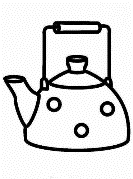 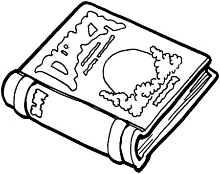 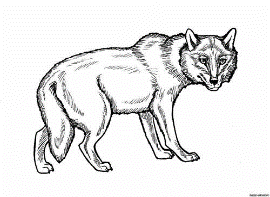 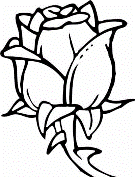 Начерти схему слова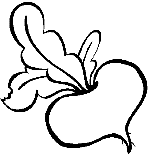 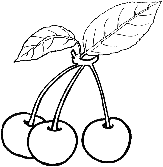 Зачеркни гласные буквы.К Ю П О Ё Ж А З  Я Н У Р  Ж  В Т А  Ы  И  Г Э ТПрочитай. Подчеркни слова.нразро  лун  дом  врум  сорт   здэгруч  клей  пар  орвы  этоПрочитай, деля на слоги.    Был тёплый день. Катя и Арина идут в лес. Кругом тишина. Вот большой пень. А там осы. Они гудели. Дети убежали домой.Кто напугал детей?      ВОЛКИ      МЕДВЕДЬ     ОСЫ     ОХОТНИКНапиши под диктовку.Спиши предложение.У  дома  спит  пёс  Полкан.*     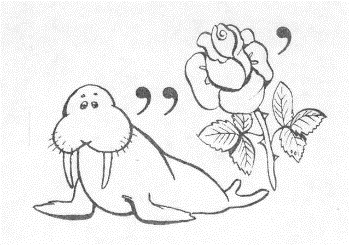 Тест №1 
1.Выберите правильный вариант ответа: 
Буквы – это 
А)то , что мы видим и слышим. 
Б)то, что видим и пишем 
2.Найди и подчеркни слова, в которых нет звонких согласных звуков. 

Сок, кот, чаша, Саша, зима, пост, ком. 
3.Найди и подчеркни слова, в которых нет глухих согласных звуков. 

Дом, осень, стул, круг, мост, гроздь, роза. 
4.Найди и подчерки слова, в которых все согласные звуки твердые. 

Сады, весна, птица, тетя, слон, двор, крот. 
5. Найди и подчеркни слова , в которых все согласные звуки мягкие. 

Вечер, дядя, линь, дождь, метель, песок. 
6.Подчеркни слова, в которых звуков больше ,чем букв. 

Воробьи, косяк, колосья, ежи, яблоко, пальто, юла. 
7. Подчеркни слова, в которых букв больше , чем звуков. 

Гость, ветер, месть, земля, мебель, соловьи. 

Тест №2 
1. Выбери правильный ответ. 
Количество слогов в слове равно 
А) количеству гласных 
Б) количеству согласных 

2.Выбери правильный ответ. 
При переносе слов с ь и й эти буквы 
А) остаются на строчке вместе со слогом 
Б) переносятся на другую строку 

3. Раздели слова для переноса 
Машина, чижи, окно, мороз, чайка, погода, город. 

4. какие слова нельзя делить для переноса. 
Кот, Яша, компот, береза, ось, белка, сом. 

5. Поставь ударение в словах. 
Небо, вишня, ягоды, дуб, автобус, малина, осень. 

6.Подчеркни слова, которые правильно разделены для переноса. 
Ша-лаш, я-бло-ко, ма-йка, чай-ка, пен-ьки, конь-ки, под-ъезд, подъ-ем. 

7.Найди слова с ударением на втором слоге. 
Комар, огород, малина, сено, ослик, Саша. 

Тест №3 
1. Как называются части слова, на которое оно делится при произношении? 
- Звуки. - Слоги. 
2. Чему равно количество слогов в слове? 
- Количеству гласных звуков. 
- Количеству согласных звуков. 
3. Какие звуки образуют слог? 
- Согласные. - Гласные. 
4. Из чего не может состоять слог? 
- Из одного гласного звука. 
- Из гласного и одного согласного. 
- Из гласного и нескольких согласных 
- Из двух согласных. 
- Из одного согласного. 
5. В каждом слоге есть… 
- Гласный звук. - Согласный звук. 
6. Сколько в слове слогов? 
- Столько, сколько в слове согласных звуков. 
- Столько, сколько в слове гласных звуков. 
.7. Какое слово «лишнее»? 
зайка еда дай моя 
8. Сколько слогов в словах: лягушка, красивый, кузнечик? 
1; 2; 3; 
9. Сколько гласных звуков в слове, состоящем из трёх слогов? 
1; 2; 3; 
10. Сколько гласных звуков в слоге, состоящем из четырёх звуков? 
1; 2; 3; 4; 
11. Как переносится слово с одной строки на другую? 
По буквам. По звукам. По слогам. 
12.Если слово состоит из одного слога, его переносить… 
Можно. Нельзя. 
13. Если последний слог в слове состоит из одной буквы, его переносить… 
Можно. Нельзя. 
14. Если первый слог в слове состоит из одной буквы, его оставить на строке при переносе… 
Можно. Нельзя. 
Тест №4 
1. Какой перенос слова ЧИТАЮ верный? 
Чита - ю чи - таю 
2. В каком случае слово УГАДАЙ перенесено правильно? 
Уга - дай у - гадай 
3. Какие слова из перечисленных переносить нельзя? 
стол Юлия листья 
орёл всплеск ученик 
4. Укажи верный перенос. 
Чай - ник чай - ник 
Тро - йкатрой - ка 
Край - нийкра - йний
Йо - гурт й - огурт
5. Буква Й при переносе... 
- отделяется от гласной 
- не отделяется от гласной 
6.. Укажи верный перенос. 
Силь - ный си - льный
Сосу - лькасосуль - ка 
Об - ъявлениеобъ - явление 
7. 
8. Какие слова из перечисленных переносить нельзя? 
Дружба змея под 
Школа ежи АллаКомплексная  работа для 1 класса (1 полугодие):направленность заданий, рекомендации по оцениваниюОСНОВНАЯ ЧАСТЬПостарайся выполнить все задания этой части.Выполняй их по порядку.Задание 1. Прочти текст несколько раз.Утёнок Тишка. У утки Тинки пять утят. Мама учит утят плавать. Утёнок Тишка самый храбрый. Он первым бросился в воду.Задание 2. Запиши, кто учил утят плавать.Задание 3. С помощью цифр 1, 2, 3 расположи последовательность действий героев рассказа по порядку. бросился  пришли учит Задание 4. 1. Запиши цифрами, сколько утят нарисовал художник на каждой картинке.    (наглядно показать картинки  с утятами)2. Запиши цифрой, сколько утят надо дорисовать во второй картинке, чтобы их количество было одинаковым.Задание 5.  1. В словах утка Тинка подчеркни все согласные буквы.  2. Поставь над словом утята ударение.Задание 6. О ком не говорится в тексте? Подчеркни. утка гусята  утята Задание 7. За забором спрятались утята. Сколько их?(показать картинки с оставшимся количеством утят)Сосчитай  и  запиши ответ ДОПОЛНИТЕЛЬНАЯ ЧАСТЬЗадания 8 – 9 можно выполнить в любом порядке.Задание 8.  Каким словом можно заменить слово храбрый. Выбери правильный ответ и отметь его значком   √ смелый трусливый ленивыйЗадание 9.  Утка и утята –  это птицы или звери?Выбери правильный ответ и отметь его значком   √ Птицы  ЗвериКомплексная  работа для 1 класса (1 полугодие):направленность заданий, рекомендации по оцениваниюЗАДАНИЯ ОСНОВНОЙ ЧАСТИЗадание 1.Предмет: ЧТЕНИЕ (читательская компетенция) Чтение текста «про себя».Задание 2.Предмет: РУССКИЙ ЯЗЫК (система языка) ЧТЕНИЕ (читательская компетенция)Раздел: работа с текстом (выборочное чтение), предложение (правописание) Задание направлено на поиск и списывание предложения, являющегося ответом на заданный вопрос.  В  задании оценивается уровень владения двумя общеучебными умениями: умением выборочного чтения и умением правильно, без ошибок и искажений списывать предложение.Коды оценки возможных ответов учащихся:2 балла – выбрано верное предложение, которое является ответом на поставленный вопрос  и выписано верно, без искажений и пропусков предложение «Мама учит утят плавать»; 1 балл – дан ответ «Мама» или выбрано верное предложение, которое является ответом на вопрос «Мама учит утят плавать», но выписано с ошибками или   искажениями (замена, пропуски);0 баллов – дан иной ответ или задание не выполнено. Интерпретация результатов2 балла – ученик достиг уровня базовой подготовки по литературному чтению и русскому языку;1 балл – ученик достиг уровня базовой подготовки только по одному из предметов;0 баллов – ученик не достиг уровня базовой подготовки ни по одному из предметов.Задание 3.Предмет: ЧТЕНИЕ (читательская компетенция)Раздел: работа с текстом, осознанность чтения, последовательность действий Оценивается умение ориентироваться в тексте, умение сопоставлять информацию, заданную текстом и заданием; умение устанавливать последовательность действий героев рассказа по порядку. Коды оценки возможных ответов учащихся:2 балла – указана правильная последовательность действий героев: «пришли – учит  – бросился»;0 баллов – дан  неверный ответ или задание не выполнено. Интерпретация результатов2 балла – ученик достиг уровня базовой подготовки;0 баллов – ученик не достиг уровня базовой подготовки.Задание 4.  Вопрос 1.Предмет: МАТЕМАТИКА (арифметика, язык математики)Раздел: количество объектов  Оценивается умение понимать смысл задачи, умение записывать количество изображённых на картинке объектов цифрой.Коды оценки возможных ответов учащихся:1 балл – верно посчитано и записано количество изображённых объектов –  «5»; 0 баллов – даны иные ответы или задание не выполнено. Интерпретация результатов1 балл  – ученик достиг базового уровня подготовки по математике;0 баллов – ученик не достиг базового уровня подготовки по математике Вопрос 2.Предмет: МАТЕМАТИКА (арифметика, язык математики)Раздел:  состав числа  Оценивается умение понимать смысл задачи, понимание смысла слова «одинаково», знание детьми состава чисел. Коды оценки возможных ответов учащихся:1 балл – верно понят смысл слова «одинаково» и дорисовано на второй картинке верное количество недостающих объектов – «4 утёнка»; 0 баллов – даны иные ответы или задание не выполнено. Интерпретация результатов2 балла – ученик достиг базового уровня подготовки по математике;0 баллов – ученик не достиг уровня базовой подготовки по математике.Задание 5.  Вопрос 1. Предмет: РУССКИЙ ЯЗЫК (фонетика)Разделы: согласные буквы Оценивается умение находить и подчёркивать все согласные буквы.  Коды оценки возможных ответов учащихся:1 балл – в словах утка Тинка  – 5 согласных букв;0 баллов – отмечены не все согласные буквы или задание не выполнено.  Интерпретация результатов1 балл – ученик достиг базового уровня подготовки по русскому языку;0 баллов – ученик не достиг уровня базовой подготовки по русскому языку. Вопрос 2. Предмет: РУССКИЙ ЯЗЫК (фонетика)Разделы: ударение Оценивается умение находить и выделять ударный слог. Коды оценки возможных ответов учащихся:1 балл – верно обозначен ударный слог в слове утята;0 баллов – дан иной ответ или задание не выполнено.  Интерпретация результатов1 балл – ученик достиг базового уровня подготовки по русскому языку;0 баллов – ученик не достиг уровня базовой подготовки по русскому языку.Задание 6. Предмет: ЧТЕНИЕ (читательская компетенция)Раздел: работа с текстом, осознанность чтения Оценивается умение ориентироваться в тексте, умение сопоставлять информацию, заданную текстом и заданием; умение устанавливать персонажей прочитанного произведения и выделять из предложенного списка героев того, о ком не говорится в произведении. Коды оценки возможных ответов учащихся:2 балла – верно указаны персонажи, о которых не идёт речь в произведении: «гусята»;0 баллов – дан  неверный ответ или задание не выполнено.Интерпретация результатов2 балла – ученик достиг уровня базовой подготовки;0 баллов – ученик не достиг уровня базовой подготовки.Задание 7.Предмет: ОКРУЖАЮЩИЙ МИР, МАТЕМАТИКА Раздел: объекты природы, счёт парами Оценивается умение понимать смысл задачи, умение строить небольшие самостоятельные рассуждения, умение привлечь имеющиеся у детей знания  о характерных особенностях строения некоторых представителей отдельных классов животных (птиц) для выполнения задания. Коды оценки возможных ответов учащихся:2 балла – верно определено сколько лап у утёнка и соответственно дан верный ответ на вопрос: «Сколько спряталось за забором утят?» -  «4 утёнка»;0 баллов – дан иной ответ или задание не выполнено.  Интерпретация результатов2 балл – ученик достиг базового уровня подготовки;0 баллов – ученик не достиг уровня базовой подготовки.ЗАДАНИЯ ДОПОЛНИТЕЛЬНОЙ ЧАСТИ Эти задания выполняются детьми только на добровольной основе. Приступать к этим заданиям детям разрешается только после того, как учитель убедился, что они попробовали выполнить все задания основной части работы и дальнейшее продолжение работы над ними нецелесообразно.Задание 8.Предмет: ЧТЕНИЕ (читательская компетенция)РУССКИЙ ЯЗЫК (система языка)Раздел: работа с текстом, лексическое значение слова, слова-синонимы Оценивается умение вследствие наблюдения за действиями, описанными в тексте, устанавливать значение слова и находить из списка предложенных слов слово-синоним, умение строить небольшие самостоятельное рассуждения как ответ на поставленный вопрос. Коды оценки возможных ответов учащихся:2 балла – дан верный ответ: «храбрый - смелый»;0 баллов – дан иной ответ или задание не выполнено.  Интерпретация результатов2 балл – ученик достиг повышенного уровня подготовки;0 баллов – ученик не достиг повышенного уровня подготовки.Задание 9.Предмет: ОКРУЖАЮЩИЙ МИР (живая природа)Раздел: объекты природы, разнообразие животных Оценивается умение понимать смысл задания, знание детьми некоторых представителей отдельных классов животных, знание характерных особенностей строения некоторых животных (птиц). Коды оценки возможных ответов учащихся:2 балла – дан верный ответ на поставленный вопрос: «Утка и утята – это птицы или звери?» – это «птицы»;0 баллов – дан иной ответ или задание не выполнено.  Интерпретация результатов2 балл – ученик достиг повышенного уровня подготовки по окружающему миру;0 баллов – ученик не достиг повышенного уровня подготовки по окружающему миру.Комплексная работа для 1класса (1 полугодие):фиксация результатов выполнения проверочной работы,их анализ и интерпретация, использование результатов  По результатам итоговой проверочной работы учитель может не только относительно объективно оценить уровень подготовки каждого ученика и выявить группы риска, но и оценить эффективность собственного процесса обучения и принять необходимые меры для коррекции.  Максимальное количество баллов: основная часть – 12 баллов, дополнительная часть – 4 балла. Всего – 16 баллов. Примерные ориентиры для отнесения детей к той или иной группе для данной контрольной работы составляют:Группа риска – дети, набравшие суммарно 6 баллов и менее из 16 возможных.Группа детей, достигших уровня базовой подготовки, но не превышающих его – дети, набравшие суммарно от 7 баллов до 12 баллов (из 16 возможных).Группа детей, достигших как базового, так и более высоких уровней – дети, набравшие суммарно более 12 баллов (из 16 возможных).1-й классДИКТАНТЫЦель работы – проверить умение записывать текст под диктовку с использованием правил написания большой буквы в начале предложения, именах людей, кличках животных, а также слов с сочетаниями жи-ши, ча-ща, чу-щу.ЛипаПришла весна. Выросла тонкая липка. Лопнули почки. На ветках видны листочки. Вот пушистые цветы. Они пахнут медом. Пчелки любят пить нектар.Слова для справок: пчелки, нектар, почки, листочки (листья).РучеекВсе тает. Проснулись звонкие малыши. Ручейки бегут, смеются. Они рады весне. В лесу весело поют птицы. Вот бежит серенький зайчик Пуська.Слова для справок: весело, птицы.Примечание. Сказать о постановке запятой в третьем предложении.Щенок ПулькаЩенка Илюша назвал Пулька. У него пушистая шерсть. Маленькие ушки торчат. Щуплый хвостик прыгает в разные стороны. Илья любит щенка.Слова для справок: назвал, шерсть, щенок, Илья.Галка на льдинеНа реке тронулся лед. Кругом шум и треск. Льдины плывут и тают. На кромку льда села галка. Она боялась воды. Улетай, галка! Улетай!Слова для справок: боялась, кромку, лед.Примечание. Сказать о постановке запятой в шестом предложении.КОНТРОЛЬНОЕ СПИСЫВАНИЕЛесной красавецОльга зашла в чащу. Там рос душистый ландыш. Это лесное чудо! Росинки падали на землю. Так цветы умывались. Ландыши – это краса лесов.ЗаданияВ какие предложения по счету ты мог бы поставить эти слова? Отметь нужное место галочкой.прозрачные – ____ ,
глухую – ____ ,
белоснежные – ____ .Куда весна пропала?Выла вьюга. На печи сидел кот Вьюн. Он урчал. За печкой спал сверчок. В тишине шуршали мыши. Дед клюшкой будил Вьюна. Все ждали весну.ЗаданияВ какие предложения по счету ты мог бы поставить эти слова? Запиши цифрой. В предложении поставь галочку в нужном месте.зимняя – ____,
жирный – ____ ,
голодные – ____ .За шишкамиУченики пошли в лес за шишками. Вот идет лесник Макар Ильич. В мешке у него шишки. Дети часто берут шишки у лесника и делают игрушки.ЗаданиеПосле какого предложения по счету ты поставил бы данное предложение? Запиши цифрой. В тексте поставь галочку в нужном месте.Из них он возьмет семена и вырастит елочки. _____ .РАБОТА НАД ПРЕДЛОЖЕНИЕМ И ТЕКСТОМ1. Из слов составь предложение и запиши его.Стрижи, возвращались, и, весной, ласточки, на, родину2. Из слов каждой строчки составь предложение. Запиши их по порядку.и, штаны, он, носил, широкие, тепленький, колпачоклесу, в, жил, Гномик, чудесный3. Составь и запиши ответ на вопрос. Используй слова в скобках.Где ласточка вьет свое гнездо?(На песчаном берегу реки, под крышей дома, на дереве, в кустах, на чердаке, в траве.)4. Запиши предложения по порядку. Составь связный текст. Придумай заголовок к тексту.Этот жук – вредитель.У Миши в руках майский жук.Миша положил жука в стеклянную баночку.Сжалился над жуком и дал ему тополиные листья.5. Запиши текст. Поставь знаки препинания.Весна пришла хлынул частый дождик вдруг стало тихо вышло солнышко на небе стала радуга ребята прыгали по лужицам чирикали воробьи.Итоговые контрольные и проверочные работы. Русский языкПредлагаемые контрольные работы по русскому языку (диктанты, проверочное списывание, грамматические задания, работа над предложением и текстом) позволят учителю узнать, насколько прочно, осознанно усвоен учащимися материал по пройденным темам за IV четверть.1-й классДИКТАНТЦель: проверить, как усвоены детьми основы русской графики: умение записывать под диктовку слова различной звуко-слоговой структуры, записывать предложение (раздельно писать слова в предложении, начинать запись с большой буквы, ставить точку в конце); умение употреблять большую букву в именах людей; умение правильно писать сочетания гласных с шипящими в хорошо знакомых словах; умение обозначать мягкость согласных буквами е, ё, ю, я, и, ь.Вариант 1ОсыБыл теплый день. Катя и Юра идут в рощу. Кругом тишина. Вот большой пень. А там осы. Они гудели. Дети убежали домой.Грамматические задания1. Подчеркнуть буквы гласных звуков одной чертой, а буквы согласных – двумя:1-й вариант – в слове день;
2-й вариант – в слове пень.2. Разделить слова на слоги и поставить знак ударения над словами:1-й вариант – 2-го предложения;
2-й вариант – 7-го предложения.3. Обозначить буквы мягких звуков в 1-м предложении (для обоих вариантов).Вариант 2Хитрый котПо небу плывет туча. Полил дождик. У крыльца большие лужи. Кот Васька прыгнул на камень. Он стал пить воду из лужи. Лапки у кота сухие. Хитер котик.Грамматические задания1. Подчеркнуть буквы гласных звуков одной чертой, а буквы согласных – двумя:1-й вариант – в слове Васька;
2-й вариант – в слове камень.2. Разделить слова на слоги и поставить знак ударения над словами:1-й вариант – 3-го предложения;
2-й вариант – 6-го предложения.3. Обозначить буквы мягких звуков в последнем предложении (для обоих вариантов).КОНТРОЛЬНОЕ СПИСЫВАНИЕЦель: проверить умение писать текст с опорой на образец, сличать написанное с текстом; проверить каллиграфический навык: начертание букв, их соединения в словах, качество письма.МурзикУ Ани живет кот Мурзик. Он весь белый. На лапах темные пятна. Хвост пушистый. Мурзиклюбит играть.ЗаданиеВ выделенных словах подчеркнуть мягкие согласные.ПРОВЕРОЧНЫЕ, КОНТРОЛЬНЫЕ И ТВОРЧЕСКИЕ РАБОТЫ ДЛЯ УЧАЩИХСЯ 1 КЛАССА 
(ИНДИВИДУАЛЬНАЯ И КОЛЛЕКТИВНАЯ РАБОТА) 

ПРЕДЛОЖЕНИЕ И ТЕКСТ 
1. Расположить предложения так, чтобы получился текст. 
Спала кошка на крыше, сжала лапки. 
Не сиди близко, птичка, кошки хитры. 
Села подле кошки птичка. 
2. Выбрать предложения на тему «Цыпленок и его мама», расположить эти предложения так, чтобы получился текст. 
Под дубом рос белый гриб. И была у него мама. Жил на свете цыпленок. Ястреб свил гнездо на вершине сосны. Он был маленький. Мама очень любила цыпленка. 
3. Составить из перепутанных строчек две песенки: о тучах и о дождике. Написать одну песенку. 
Тучи, тучи, 
Дождик, дождик, посильней, 
Набегайте в кучу! 
Солнышко заволоките, 
Будет травка зеленей, 
Вырастут цветочки — 
Дождем землю промочите! 
На кругленьком лужочке! 
4. Определить количество предложений. Написать, правильно обозначая начало и конец предложений. Подобрать и написать название к тексту. 
Ярко светит солнышко на реке ледоход быстро плывут льдины над водой кружат чайки 
Весна тает в лесу снег под елкой сидел зайчик вдруг с ветки упал ком снега зайчику стало страшно 
5. Найти 4 предложения и записать их. 
Хорошо в лесу! поют 
летом Звонко 
ягоды. цветы. птицы. 
Зреют Цветут 
6. Составить из любой группы слов предложения. Можно изменять слова или добавлять в предложения другие слова. 
корабль ребята 
плыть море играть котята 
7. Составить и написать предложение на тему «В школе». 

СЛОВО И СЛОГ. УДАРЕНИЕ 
1. Прочитать. Обозначить в словах ударение. Разделить слова на слоги вертикальными черточками. 
У всякого зверя своя защита: у медведя — могучие лапы, у волка — крепкие зубы, у быка и барана — рога. 
2. Подобрать и написать слова, в которых: один слог; два слога и ударение падает на первый слог; два слога и ударение падает на второй слог; три слога и ударение падает на второй слог. 
3. Обозначить в словах ударение и закрасить красным цветом ударный слог. 
Удочка, подарок, ребус, низенький, ехать. 
 Написать слово, которое получится из ударных слогов данных слов. 
4. Дописать слог или слоги, чтобы получилось слово. 
Ма... , по... , чай... , ре... , ро... . АЛФАВИТ 
1. Написать по памяти все буквы алфавита. 
2. Расположить буквы каждого слова в алфавитном порядке. 
Мальчик, школьница. 
3. Написать слова в алфавитном порядке. 
Посуда, пальто, пенал, тетрадь, тарелка, топор. 
4. Записать буквы под диктовку. Определить, какие буквы русского алфавита отсутствуют, дописать недостающие буквы. 
Б, ч, з, ъ, л, р, с, х, ы, п, к, т, у, о, ё, ц, е, ж, щ, г, й, а, я, ю, э, ь, ы, м, и, ф. 

ЗВУКИ И БУКВЫ 
1. Подчеркнуть в словах буквы для обозначения гласных звуков. 
Май леса наряжает, лето в гости приглашает. 
2. Над гласной буквой указать в скобках звук, который она обозначает. 
Мяч, мак, мел, мэр, дом, ключ, друг, жил, был, пить, вода, трава, волна. 
3. Подчеркнуть в словах гласные буквы, в которых «спрятались» два звука. 
Яркое солнце. Ранняя весна. Зеленеют проталины. Звонко поют зяблики. Проснулся ежик. 
4. Подчеркнуть в словах буквы, которые указывают на мягкость (твердость) предшествующего согласного. 
Сквозь березки тихо веет теплый ветерок. 
Над цветами мелькают пестрые бабочки. 
5. Написать по два слова, в которых есть буква й, буква э. 
6. Подчеркнуть в словах буквы, обозначающие безударный гласный звук. 
Черепаха может проспать в году восемь месяцев. 
7. Сделать устный буквенный звуковой и звукобуквенный разбор любого из слов. 
Стол, белка, мел, ручка, мяч, лось, жил, елка, яма, маяк, лыжи, вода, чиж, дуб, ... . 
8. Сделать звуковую запись любого из слов. 
Ива, конь, грач, ужи, письмо, гриб. 

ТВЕРДЫЕ И МЯГКИЕ СОГЛАСНЫЕ ЗВУКИ И БУКВЫ 
1. Распределить буквы для согласных звуков так: в первую группу — буквы, которыми обозначаются и мягкие, и твердые согласные звуки; во вторую — буквы, которыми обозначаются только твердые согласные звуки; в третью — буквы, которыми обозначаются только мягкие согласные звуки. 
Б, г, ж, к, м, п, с, ф, ц, ш, в, д, з, л, н, р, т, х, ч, щ, й. 
2. Написать буквы, которые указывают на мягкость предшествующего согласного звука. 
3. Найти ошибку. В словах должны быть подчеркнуты согласные буквы, обозначающие только твердый согласный звук. 
Пословица — всем делам помощница. 
4. Подчеркнуть в словах буквы, обозначающие мягкие согласные звуки. 
При солнце тепло, а при матери добро. 
5. Подобрать слова, в которых все согласные звуки твердые (шкаф, ...); все согласные звуки мягкие (тюлень, ...). 
6. Соединить линией имена, которые начинаются с одинакового согласного звука. 
Луша Люба Лева Лара 
Варя Вера Вика Вася 
Митя Миша Маша Макар 
7. Подчеркнуть в словах буквы, которые обозначают звонкие твердые согласные звуки. 
Мал соловей, да голос велик. 
Вражда не делает добра. 

ПАРНЫЕ ГЛУХИЕ И ЗВОНКИЕ СОГЛАСНЫЕ 
ЗВУКИ И БУКВЫ 
1. Буквы «потеряли» свои пары. Записать буквы парами. 
ж, б, в, ш, к, д, п, ф, г, з, с, т 
2. Вписать пропущенные звуки в окошечки домиков для парных звонких или парных глухих согласных звуков. 
[Б] [Б’] [Г] [Г’] [ ] [Д] [В] [В’] [З] [Ж] 
[П] [П’] [К] [К’] [Т’] [ ] [Ф] [Ф’] [С] [ ] 
3. Подчеркнуть в словах буквы, которые обозначают парный звонкий твердый согласный звук. 
С ложью правда не дружит. 
Лучше дать, чем взять. 

ШИПЯЩИЕ СОГЛАСНЫЕ ЗВУКИ И БУКВЫ 
1. Напечатать буквы, обозначающие шипящий согласный звук. 
2. Подчеркнуть буквы для мягких шипящих согласных звуков. 
Чашка, роща, лыжи, плащ, мыши. 

СЛОВАРНО-ОРФОГРАФИЧЕСКИЕ МИНУТКИ 
(НА ИЗУЧЕННЫЕ ПРАВИЛА ПИСЬМА) 
1. Записать под диктовку. Подчеркнуть буквы, написание которых надо проверять. 
Дожди, трава, поля, сестра, грибы, змея; 
сорока, ворона, доска, леса, гнездо, ребята; 
молоко, гроза, письмо, деревня, роса, дрозды; 
медведь, еж, барсук, лев, поезд, шарф; 
флаг, ерш, тетрадь, дуб, язык, город; 
петух, дрозды, стрижи, ужи, звезда, плов; 
часы, грибы, пчела, кольцо, пальто, снег. 
2. Распределить слова в два столбика: в один — слова, в которых есть проверяемая безударная гласная, в другой — слова, в которых написание гласной надо запомнить. 
Стрижи, сорока, ребята, сестра, нора, весна; 
собака, дожди, глаза, зима, дежурный; 
следы, лицо, молоко, ряды, заяц, трава. 
3. Написать: 1) слова с безударной гласной в первом слоге двусложного слова (вода, ...); 2) слова с парной (звонкой, глухой) согласной в конце слова (жук, ...); 3) слова с буквосочетанием чк или чн (девочка, ...), с сочетанием жи — ши (ча — ща, чу — щу); 4) слова, которые пишутся с большой буквы (Москва, ...); 5) слова, которые нельзя перенести с одной строки на другую (юла, ...); 6) слова, в которых написание гласной (согласной) надо запомнить (учитель, ...); 7) слова с мягким знаком в конце (лось, ...), в середине слова (письмо, ...). 
4. Найти лишнее слово. Обвести его в кружок. 
Лоб, снег, вода, лес; 
этаж, слеза, гора, грачи; 
тетрадь, класс, роща, пенал; 
Москва, журавль, Волга, Жучка. 
5. Подчеркнуть буквы (на известные детям правила письма). Слова и предложения могут быть даны на доске или под диктовку. 
1) Хороша роща весной. 2) Весело поют птички. 3) Стучат по стволам дятлы. 4) Жужжит над цветком шмель. 5) Летит оса. 6) К реке полз уж. 7) Вылез из берлоги медведь. 8) У тропы кучка земли. 9) Там нора крота. 10) Кот Васька пил молоко.ДИДАКТИЧЕСКИЙ МАТЕРИАЛ (КАРТОЧКИ) 
ДЛЯ УЧАЩИХСЯ (ИНДИВИДУАЛЬНАЯ РАБОТА)
1. Вставить, где необходимо, пропущенные буквы в словах. Дописать еще по два слова на эти же правила. 
Д..жди, тр..ва, п..ля, с..стра; 
зм..я, стр..ла, др..зды, д..ска; 
гр..бы, п..сьмо, р..са, ш..ры, гр..бник; 
л..сной, х..рек, сл..ненок. 
Остро.. , арбу.. , рыболо.. , моро.. ; 
носоро.. , воло.. , шка.. , голо.. ; 
ястре.. , обе.. , дож..ь, сапо.. , сторо.. ; 
хле.. , рыба.. , парохо.. , голу..ь, медве..ь. 
Кувш..нка, обещ..ние, душ..стый; 
овч..рка, освещ..ть, прощ..ние; 
ч..вство, молч..ние, ж..знь, ч..ткий. 
Девоч..ка, синич..ка, птич..ка, пал..то; 
л..дина, бабоч..ка, стал..ной, птен..чик; 
бол..ница, ноч..ной, васил..ки, звер..ки. 
Соловей скромен на вид: мален..кий, серен..кий, с длинным хв..стом и бол..ш..ми, немного грустными гл..зами. 
Бурый м..две..ь, вол.. , за..ц, л..сица, е.. , 
барсу.. , лос.. — это звери наших л..сов. 
Жира.. , зебра, ле.. , тигр, леопар.. , бегемо.. , 
носоро.. ж..вут в далекой ..фрике. 
В пустыне ж..вутверблю.. , зм..я, кобра. 

ПРОВЕРОЧНЫЕ ДИКТАНТЫ 
Весна. В лесу ландыши. Поют чижи и дрозды. В траве шуршит еж. На пеньке змея. На цветке пчела. 
Утро. Вот река Москва. Трава в росе. Ребята ловят рыбу. Глеб поймал щуку. Юра поймал два леща и окунька. 
Ребята пришли в рощу. Там весело. Поют птички. Кричат грачи. Слава и Игорь играют в мяч. 
Июль. Деревня Чайка. Вот луг. Там корова Зорька. Она жует сочную траву. У тропы дуб. Тут сидит Алеша. Мальчик играл в рожок.
Наша дача в лесу. У дома сад. Там душистые розы. В цветках капли росы. 
У Димы есть брат и сестра. Дима учил уроки. Оля читала стихи Пушкина. Юра писал письмо. 
Весна. Журчит ручей. На реке льдины. Над водой чайки. Они ищут пищу. 
Лес. Светит звезда. Вышли на охоту рысь и еж. В чащу летит орел. На сосне кричит сова. 
Мне семь лет. Я учусь в школе. Идет урок. Мы учим русский язык. Ученики работают хорошо.
Май. Поет дрозд. В кустах гнездо. Там пищат птенцы. У реки стрижи. К воде полз уж. 
Утро. Весело кричал петух. У крыльца сидит собака Жучка. Кот Пушок пьет молоко. Девочка дала козе хлеб. 
КОНТРОЛЬНОЕ СПИСЫВАНИЕ 
Спят поляны снеговые, спит безмолвно темный лес, 
Только звезды золотые смотрят ласково с небес... 
И. Бунин 
Спи, младенец мой прекрасный, 
Баюшки-баю. 
Тихо смотрит месяц ясный 
В колыбель твою. 
М. Лермонтов 
Воробей мой, воробьишка! 
Серый, юркий, словно мышка. 
Глазки — бисер, лапки — врозь, 
Лапки — боком, лапки — вкось. 
С. Черный ПИСЬМО ПО ПАМЯТИ 
Жизнь дана на добрые дела. 
Меньше говори, да больше делай. 
В лесу расцвели душистые ландыши. 
Радуга-дуга, Пчелы гудят — 
Принеси дождя. В поле летят. 
Улитка, улитка, Коси, коса, 
Выпусти рога! Пока роса. 

СЛОВО, ПРЕДЛОЖЕНИЕ, ТЕКСТ 
(творческие задания) 
1. Подобрать и записать по два слова на любую из тем. 
Звери: ____; школьные принадлежности: ____; деревья: ____; насекомые: ____; цветы: ____; времена года: ____; месяцы: ____; явления природы: ____; одежда: ____; посуда: ____; домашние животные: ____; мебель: ____. 
2. Найти лишнее слово. 
Тополь, ель, роза, сосна; 
опята, оса, груздь, сыроежка; 
журавль, жук, соловей, жаворонок; 
молоток, портфель, пила, топор. 
3. Подумать, о ком или о чем можно сказать, используя в речи одно из данных слов. Составить предложение с любым словом. 
Золотой, идет, плывет, молния, язык, играет. 
4. Подчеркнуть слова, которые могут обозначать два разных предмета. 
Ромашка, ключ, береза, норка, арбуз, лисички. 
5. Подобрать пары слов, близких по значению. Написать. 
Друг, доктор, дети, чудесный, грустить, беседовать; 
сказочный, печалиться, товарищ, говорить, ребята, врач. 
6. Подумать, какие сходные качества могут быть у человека и у животного. Подобрать такие сравнения и вписать нужные слова. 
Трусливый, как_______ . Хитрый, как ____. 
Болтливый, как________ . Смелый, как ____. 
7. Прочитать. Озаглавить текст (дается индивидуально каждому). Выписать из текста по одному слову, к которому можно задать данные вопросы. 
Летнее утро. Пруд. Дует свежий ветерок. Над водой порхают пестрые бабочки. Летит быстрая ласточка. В воде резвится мелкая рыбка. В траве трещат зеленые кузнечики. 
кто? ___________ какая? __________ что? _________ 
какой? _________ какое? __________ какие? ______ 
что делает? ____________ что делают? _________ 
8. Подобрать слова, обозначающие предметы и отвечающие на вопросы: 
кто? __________ что? _________ 
9. Вставить подходящие по смыслу слова в предложения. 
Жужжит майский ____. Журчит ____. Моросит мелкий________. Течет _________ Волга. Чирикает маленький _______. Мычит ____ Ночка. Лает _______ Дружок. 
10. Записать парами слова, противоположные по значению. 
Глубокий, дальний, прощание, белый, вредный; 
полезный, встреча, мелкий, близкий, черный. 
11. Вставить подходящие по смыслу слова. 
Колючий __________. Широкая __________. Русский _________. 
Дружные __________. Теплое __________. Трусливый _________. 
12. Вписать в предложения подходящие по смыслу слова. 
Написать отгадку. 
Кто по елкам ловко __________ 
И __________на дубы? 
Кто в дупле орехи __________, 
__________на зиму грибы? 
 Слова для справок: сушит, скачет, прячет, взлетает. 
13. Подобрать и написать слово, обозначающее действие и отвечающее на вопросы: 
что делает? __________ что делают? __________ 
что делал? ___________ что сделал? __________ 
14. Распределить слова в три столбика. 
Зеленый, дерево, пестрая, лежит, храбрый, облако, ежик, играют, дятел, плывет. 
15. Составить и написать по рисунку предложение (предлагается сюжетный рисунок). 
16. Прочитать загадку. Составить (устно) свою загадку об этом зверьке. 
Под соснами, под елками ползет клубок с иголками. 
17. Придумать текст по данным опорным словам на любую из тем. 
На реке. 
Утро, река, ветерок, ребята, ловить рыбу, закинуть удочку, поймать, ерш, лещ, окуньки, щука, вернулись домой, довольные и весёлые. 
Во дворе. 
Ребята, играть, песочница, лепить из песка, мяч, пускать бумажного змея, в футбол, читать книгу, скамейка, в прятки. 
День рождения. 
Ребята, пришли поздравить, подарки, принести, подарить, книга, рисунок, угощать, чай, конфеты, печенье, слушать музыку, играть. 
Веселый пир. 
Весна, береза, прилетел, дятел, бьет по коре, березовый сок, слетелись, начали лакомиться, начался пир. 
18. Рассмотреть рисунок (предлагается сюжетный рисунок). Составить по нему текст (устно). Написать несколько предложений или предложение из текста. 
19. Составить текст (рассказ, сказку) на любую из тем. Рассказать сестре (брату, маме, папе, учителю). Написать любое предложение из текста. 
Темы: «Мой любимый урок», «Мой четвероногий друг», «Как ежик и зайчик подружились», «Хорошо весной» Оценочные и методические материалы по математике2 класс1 четвертьКонтрольная работа № 1 Проводится после темы «Проверь себя. Чему ты научился в 1 классе». Цели – проверить усвоение: а) нумерации двузначных чисел;б) состава чисел в пределах 10 (таблица сложения и соответствующие случаи вычитания);в) вычитательных приемов сложения и вычитания двузначных чисел без перехода в другой разряд;г) математической терминологии;д) единиц длины (см, дм, м) и их соотношений;е) сложения и вычитания отрезков.Первый уровеньВариант 11. Найди значения выражений.	9 – 6		8 – 7 		10 – 7 	5 + 3 		6 – 0 		7 – 5  	43 + 6 	87 – 70 	76 + 20 	80 – 30 	60 + 0 	34 – 42. Вставь пропущенные числа.	46, 47, 48, …, …, …, 52, 533.  Вставь пропущенные цифры, чтобы получились верные неравенства.	49 > …9		63 < …6		3… < …34.  > или <?	5 дм … 8 см		5 дм … 2 м 	4 см … 7 см		9 см … 3 м 	5. Какой отрезок равен:	а) сумме отрезков АВ и ВС;	б) разности отрезков АС и ВС?	Вариант 21. Найди значения выражений.	5 – 4		7 + 2 		10 – 1 	2 + 8 		9 – 3 		8 + 5 	61 + 4 	39 – 2 	43 + 30 	20 + 8 	86 + 3 	90 – 02. Вставь пропущенные числа.	57, 58, …, …, …, 62, 63, 643.  Вставь пропущенные цифры, чтобы получились верные неравенства.	76 > …7		43 < …5		4… > …44.  > или <?	6 м … 9 дм		7 дм … 3 м 	7 см … 2 см		8 см … 4 м 	5. Какой отрезок равен:	а) сумме отрезков МК и КD;	б) разности отрезков МD и КD?	Второй уровеньВариант 11.  <, > или =?	  9 – 4 … 7 – 3 			  5 + 3 … 8 – 0 	10 – 8 … 2 + 1 			10 – 3 … 1 + 6 2. Продолжи ряды чисел.	39, 49, 59, …, …, …	76, 75, 74, …, …, …3. Вставь пропущенные числа, чтобы получились верные равенства.	2 + … = 8				35 + … = 39 	6 - … = 2 				… - 20 = 67 4.  <, > или =? 	3 см … 1 дм			1дм 7 см … 17 см 	5 дм … 20 см 			3 дм 2 см … 4 дм5. Построй отрезок, равный сумме данных отрезков.Вариант 21.  <, > или =?	3 + 5 … 6 + 2 			6 + 4 … 9 + 0 	7 – 2 … 10 – 4 		3 + 4 … 10 – 2  2. Продолжи ряды чисел.	86, 76, 66, …, …, …	41, 43, 45, …, …, …3. Вставь пропущенные числа, чтобы получились верные равенства.	… + 7 = 10 			53 + … = 58 	9 - … = 3 				… - 40 = 26  4.  <, > или =? 	5 см … 2 дм			1дм 6 см … 18 см 	7 дм … 30 см 			4 дм 3 см … 3 дм5. Построй отрезок, равный сумме данных отрезков.Третий уровеньВариант 11. Используя цифры 2, 0, 7, 9, запиши шесть двузначных чисел (не повторяя цифр в записи числа). Перепиши числа в порядке возрастания.2. Запиши выражения и вычисли их значения.		Разность чисел 62 и 20.		Сумма чисел 31 и 5.		47 увеличить на 30.		71 уменьшить на 50.		На сколько 37 больше 30? 3. Начерти отрезок АВ длиной 4 см и отрезок СД длиной 7 см.     Построй отрезок, равный сумме этих отрезков. Измерь и запиши его длину. Построй отрезок равный разности этих отрезков. Измерь и запиши его длину. 4. Используя числа 54, 4, 40, 14, 30, 10, запиши верные равенства. 5. <,> или =?		82 см … 8 дм 2 см		6 дм … 6 см 			76 см … 7 дм 8 см		5 дм 3 см … 3 дм 5 смВариант 21. Используя цифры 4, 5, 0, 1, запиши шесть двузначных чисел (не повторяя цифр в записи числа). Перепиши числа в порядке возрастания.2. Запиши выражения и вычисли их значения.		Разность чисел 78 и 50.		Сумма чисел 42 и 6.		74 увеличить на 20.		58 уменьшить на 30.		На сколько 64 больше 60?     3. Начерти отрезок АВ длиной 6 см и отрезок СД длиной 5 см.     Построй отрезок, равный сумме этих отрезков. Измерь и запиши его длину. Построй отрезок равный разности этих отрезков. Измерь и запиши его длину.      4. Используя числа 37, 7, 20, 17, 30, 10, запиши верные равенства.      5. <,> или =?		94 см … 9 дм 4 см		2 дм … 2 см 			57 см … 7 дм 5 см		7 дм 4 см … 4 дм 7 смКОНТРОЛЬНАЯ РАБОТА № 2а) вычислительных приемов – дополнение двузначного числа до «круглого», вычитание. Проводится в конце четверти. Цели – проверить усвоение:однозначного числа из «круглого»;б) состава чисел второго десятка (таблица сложения в пределах 20 и соответствующие случаи вычитания);в) действий с величинами (длина);г) математической терминологии.				Первый уровеньВариант 11. Найди значения выражений.	42 + 8 		80 – 8 		67 – 20 	50 – 6 		25 + 5 		76 – 4           9 + 3 			12 – 9 		7 + 5 – 4 	8 + 5 			13 – 5 		8 + 8 – 9      2. <, > или =?	7 + 4 … 12 			16 – 7 … 6 + 3 	9 + 8 … 14 			12 – 9 … 13 – 5     3. Выполни действия с величинами.	40 см – 7 см 			36 см + 4 см 	24 см + 30 см 		73 дм + 20 дм     4. Начерти ломаную линию длиной 11 см, состоящую из двух звеньев.5. Запиши выражения и найди их значения.      Сумма чисел 6 и 3.	  Разность чисел 13 и 5. 	  12 уменьшить на 9.	   7 увеличить на 4.	   На сколько число 16 больше, чем 7?	Вариант 21. Найди значения выражений.	53 + 7 			90 – 9 			76 – 30 	60 – 8 			17 + 3 			87 – 4 	8 + 4 				13 – 8 			8 + 7 – 6 	9 + 5 				12 – 4 			9 + 3 – 5      2. <, > или =?	8 + 5 … 12 			16 – 7 … 6 + 3 	6 + 5 … 11 			17 – 9 … 6 + 43. Выполни действия с величинами.	60 см – 8 см 			63 см + 7 см 	32 см + 20 см 		38 дм + 40 дм4. Начерти ломаную линию длиной 14 см, состоящую из двух звеньев.5. Запиши выражения и найди их значения.      Сумма чисел 6 и 5.	  Разность чисел 17 и 9. 	  11 уменьшить на 6.	   8 увеличить на 5.	   На сколько число 9 больше, чем 2?	Второй уровеньВариант 11. Используя числа 30, 6, 24, 36, 4, 40, составь шесть верных равенств.2. Вставь пропущенные числа, чтобы получились верные равенства.	14 – 9 = 14 – 4 – … 			7 + 8 = 7 + 3 + ...	12 – 7 = 12 – …- 5 			9 + 9 = 9 + … + …3. Начерти ломаную линию длиной 1 дм 3 см, состоящую из двух звеньев.4. Запиши выражения и найди их значения.	12 уменьшить на 5.	8 увеличить на 7.	Разность чисел 14 и 5.	Сумма чисел 8 и 3.	На сколько число 40 больше числа 4?5. <, > или =?	49 см – 30 см … 2 дм			27 см + 3 см … 3 дм	8 дм – 5 дм … 4 см			9 дм – 8 дм … 10 смВариант 21. Используя числа 50, 3, 8,60, 47, 52, запиши шесть верных равенств.2. Вставь пропущенные числа, чтобы получились верные равенства.	15 – 8 = 15 – 5 - …			6 + 9 = 6 + 4 + …	18 – 9 = 18 – 8 - … 			7 + 4 = 7 + 3 + …3. Начерти ломаную линию длиной 1 дм 6 см, состоящую из двух звеньев.4. Запиши выражения и найди их значения.	15 уменьшить на 7.	9 увеличить на 6.	Разность чисел 60 и 3.	Сумма чисел 4 и 7.	На сколько число 60 больше числа 6?5. <, > или =?	68 см – 40 см … 30 см			46 см + 4 см … 6 дм	9 дм – 6 дм … 5 см			9 дм – 6 дм … 10 смТретий уровеньВариант 11. Вставь пропущенные цифры, чтобы получились верные равенства.	…7 + 3 = 70 			…8 + 2 = …0	…0 – 4 = 46 			…0 – 9 = …12. Вставь пропущенные числа, чтобы получились верные равенства.	14 – … = 9				… + 7 = 15 	… - 7  = 8 				… + 4 = 113. Выполни действия с величинами.	5 дм – 2 см 			8 дм 1 см – 1 дм	3 дм 8 см + 2 см 			5 дм 7 см – 3 см4. Начерти ломаную линию длиной 2 дм, состоящую из четырех звеньев.5. Запиши три равенства, в которых уменьшаемое 90, а вычитаемые – однозначные числа.Вариант 21. Вставь пропущенные цифры, чтобы получились верные равенства.	…6 + 4 = 50 			…9 + 1 = …0	…0 – 3 = 17 			…0 – 2 = …82. Вставь пропущенные числа, чтобы получились верные равенства.	15 – … = 8				… + 6 = 14 	… - 3  = 9				… + 4 = 123. Выполни действия с величинами.	7 дм – 7 см 				6 дм 3 см – 3 дм	4 дм 6 см + 4 см 			3 дм 5 см – 2 см4. Начерти ломаную линию длиной 3 дм, состоящую из четырех звеньев.5. Запиши три равенства, в которых уменьшаемое 80, а вычитаемые – однозначные числа.2 ЧЕТВЕРТЬКОНТРОЛЬНАЯ РАБОТА № 3Проводится после изучения темы «Решение задач», перед изучением темы «Прямоугольник. Квадрат». Цели – проверить сформированность:а) умений решать задачи;б) умений складывать и вычитать двузначные числа;в) навыков сложения однозначных чисел и соответствующих случаев вычитания.Первый уровеньВариант 1 1. Вычисли значения выражений.	9 + 6 		17 – 8 	8 + 3 	5 + 4 		12 – 9 	9 + 1 	10 – 7 	15 – 6 	8 – 5 	90 – 7 	45 + 4 	91 – 50 	38 – 5 	89 – 1 	23 + 7  2. В парке 57 берез и 30 лип. На сколько больше там берез, чем лип?3. В одной вазе 7 гвоздик, а в другой на 2 меньше. Сколько гвоздик во второй вазе?4. Продолжи ряды чисел.	98, 78, 58, …, …, …	24, 20, 16, …, …, …Вариант 21. Вычисли значения выражений.	 8 + 7 	16 – 9 	9 + 2 	6 + 3 		13 – 8 	8 + 2 	10 – 4 	14 – 7 	7 – 4 	80 – 6 	68 + 2 	24 + 6 	49 – 3 	73 – 40 	84 + 10 	2. В одном вагоне 38 пассажиров, а в другом на 6 меньше. Сколько пассажиров во втором вагоне?3. На одной полке 17 книг, а на другой – 9. На сколько больше книг на первой полке, чем на второй?4. Продолжи ряды чисел.	21, 41, 61, …, …, …	18, 15, 12, …, …, …Второй уровеньВариант 11. Вычисли значения выражений.95 – 80 – 7                         12 – 6 + 6416 – 9 + 23                         83 – 50 – 302. В двух классах 43 ученика. В одном из них – 20. Сколько учеников в другом классе?3. Сколько чашек на двух полках, если на первой  их 8, а на второй -7?4. Вставь пропущенные числа, чтобы получились верные равенства.64 - 50 = … + 8                  27 + 3 = 90 - …19 – 6 = 7 + …                   98 – 80 = 9 + …Вариант 21. Вычислите значения выражений.64 – 20 – 6                          13 – 5 + 7113 – 4 + 51                          98 – 40 – 302. На пристани 17 лодок. Из них 9 больших, остальные – маленькие. Сколько на пристани маленьких лодок?3. Сколько огурцов собрали с двух грядок, если с одной собрали 42 огурца, а с другой – 50? 4. Вставь пропущенные числа, чтобы получились верные равенства.83 – 70 = … + 7                   42 + 8 = 80 - …18 – 3 = 9 + …                     79 – 60 = 9 + …Третий уровеньВариант 11. Вставь пропущенные знаки действий, чтобы получились верные равенства.	7…5…6=6			9…8…3=4	8…3…7=12			14…3…4=72. Из гаража выехало 7 машин, потом еще 4. На сколько меньше машин стало в гараже?3. У Кати 14 открыток, а у Тани на 5 открыток меньше. У Лены на 3 открытки больше, чем у Тани. Сколько открыток у Тани?4. Вставь пропущенные числа так, чтобы получились верные равенства.	35 +(14 + 6) = 35 + …	(44 + 6) – 20 = … - 20 	20 + (54 + 6) = 20 + …Вариант 21. Вставь пропущенные знаки действий, чтобы получились верные равенства.	8…6…9=5			6…5…7=8	7…4…8=11			12…4…9=72. От проволоки отрезали сначала 12 см, а потом еще 4 см. На сколько сантиметров проволока стала короче?3. Маша засушила 7 листочков, а Лена – на 4 меньше, чем Катя. Сколько листочков засушила Лена, если Катя засушила 20 листочков?4. Вставь пропущенные числа так, чтобы получились верные равенства.	41 + (26 + 4) = 41 + …	(66 + 4) – 50 = … - 50 	70 + (11 + 9) = 70 + …КОНТРОЛЬНАЯ РАБОТА № 4Проводится в конце 2 четверти. Цели – проверить сформированность:а) умений решать задачи;б) вычислительных умений складывать двузначные и однозначные числа с переходом в другой разряд, складывать двузначные числа без перехода в другой разряд;в) умений переводить одни единицы длины в другие (см, дм).Первый уровеньВариант 11. Найди значения выражений.	29 + 6 			24 + 50 + 6 	74 + 9 			72 – 40 – 2 	57 + 8 			87 + 6 – 60	48 + 5 			65 + 3 + 82. Продолжи ряды чисел.	17, 24, 31, 38, …, …, …	46, 54, 62, …, …, …3. У Коли 8 орехов, а у Сережи на 4 ореха больше. Сколько всего орехов у мальчиков?4. Из бочки взяли 7 ведер воды, после этого в ней осталось 4 ведра. Сколько ведер воды было в бочке?5. <, > или =?	7дм 5см … 85 см – 10 см	6дм 4 см … 4 дм	47 см + 8 см … 5 дм 4 смВариант 21. Найди значения выражений.	35 + 6 			32 + 40 + 8 	78 + 4 			74 – 20 – 4 	49 + 6 			67 + 6 – 30	27 + 8 			52 + 4 + 82. Продолжи ряды чисел.	25, 31, 37, 43, …, …, …	48, 56, 64, 72, …, …, …3. У Антона 7 значков, а у Саши на 6 значков больше. Сколько всего значков у мальчиков?4. Из коробки взяли 5 пуговиц, после этого в ней осталось 8 пуговиц. Сколько пуговиц было в коробке?5. <, > или =?	7 дм 3 см … 8дм	6 дм 5 см … 74 см – 10 см	58 см + 4 см … 6 дм 2 смВторой уровень. Вариант 11. Вставь пропущенные числа, чтобы получились верные неравенства.	37 + 5 > 27 + … 			64 – 40 < 17 + …	77 + 6 < 87 – …			53 – … > 48 – …2. Составь ряд из пяти двузначных чисел, в котором каждое следующее число увеличивается на 6.3. В автобусе ехали 18 человек. На остановке вышли 5 человек, а вошли 3 человека. Сколько пассажиров стало в автобусе после остановки?4. Лида нашла 14 грибов, Маша – 8, а Нина – 10. Сколько всего грибов нашли девочки?5. <, > или =?	17 дм – 9 дм … 10 дм	5 см + 7 см … 2 дм	3 дм – 6 см … 4 дмВариант 21. Вставь пропущенные числа, чтобы получились верные неравенства.	26 + 7 > 16 + … 			53 – 30 < 16 + …	75 + 8 < 85 – …			64 – … > 55 – …2. Составь ряд из пяти двузначных чисел, в котором каждое следующее число увеличивается на 9.3. На дереве сидели 16 воробьев. 4 воробья улетели, а прилетели 2 синицы. Сколько птиц стало на дереве?4. Таня прочитала в первый день 15 страниц, во второй – 9 страниц, а в третий день – 10 страниц. Сколько всего страниц прочитала Таня за три дня?5. <, > или =?	18 дм – 9 дм … 11 дм	6 см + 7 см … 2 дм	4 дм – 5 см … 3 дмТретий уровеньВариант 11. Вставь пропущенные знаки, чтобы получились верные равенства. 	67 … 5 … 30 = 42			59 … 6 … 9 = 62	48 … 20 … 5 = 33 			76 … 8 … 2 = 822. Составь три верных равенства, в которых значение суммы равно 41. 3. > или < ?	32 см + 1 дм … 4 дм	7 дм + 3 см … 10 дм	27 см + 3 дм … 29 см4. В корзине было 35 помидоров. За обедом съели 10 помидоров и столько же за ужином. Сколько помидоров осталось в корзине?5. В коробке синих кубиков на 9 меньше, чем красных. Сколько в коробке красных кубиков, если синих – 11?Вариант 21. Вставь пропущенные знаки, чтобы получились верные равенства. 	68 … 7 … 40 = 35			48 … 5 … 8 = 51	47 … 30 … 6 = 23 			67 … 6 … 2 = 712. Составь три верных равенства, в которых значение суммы равно 52. 3. > или < ?	34 см + 2 дм … 5 дм	6 дм + 3 см … 9 дм	26 см + 2 дм … 29 см4. В книге 48 страниц. Ира прочитала 10 страниц утром и столько же вечером. Сколько страниц осталось прочитать Ире?5. На склад привезли больших ящиков на 7 меньше, чем маленьких. Сколько привезли маленьких ящиков, если больших привезли 15?3 четвертьКОНТРОЛЬНАЯ РАБОТА № 5Проводится перед изучением темы «Трехзначные числа», после изучения темы «Сложение и вычитание двузначных чисел с переходом в другой разряд». Цели – проверить:а) сформированность умений решать задачи, складывать и вычитать двузначные числа;б) усвоение математической терминологии.Первый уровеньВариант 1 1. Найди значения выражений.	42 + 7 		36 + 9 			26 + 4 			59 – 5 	42 – 7 		36 – 9 			26 + 40 		59 – 50 2. Продолжи ряды чисел.	28, 33, 38, …, …, …	32, 28, 24, …,…, …3. На детской площадке играли 12 девочек и 8 мальчиков. Затем 4 девочки ушли домой. Сколько детей осталось на площадке?4. В книге 64 страницы. В первый день Саша прочитал 6 страниц, во второй день – 8 страниц. Сколько страниц осталось прочитать Саше?Вариант 21. Найди значения выражений.	34 + 5 		57 + 8 			46 + 4 			58 – 5 	34 – 5 		57 – 8 			46 + 40 		58 – 50 2. Продолжи ряды чисел.	27, 33, 39, …, …, …	42, 37, 32, …, …, …3. Мама испекла 11 пирожков с капустой и 9 пирожков с рисом. 7 пирожков с капустой съели. Сколько пирожков осталось?4. В киоск привезли 56 журналов. За первый час продали 9 журналов, а за второй час – 7 журналов. Сколько журналов осталось продать?Второй уровеньВариант 11. Запиши выражения и найди их значения.	Уменьшаемое 93, вычитаемое 7.	80 уменьшить на 9.	46 увеличить на 8.	Разность чисел 70 и 15.	На сколько число 60 больше, чем число 28?2. Продолжи ряды чисел.	9, 23, 37, 51, …, …, …	96, 80, 64, 48, …, …, …3. В буфет привезли 6 ящиков яблок, 8 ящиков слив, а груш – на 2 ящика больше, чем яблок. Сколько всего ящиков фруктов привезли в буфет?4. Один мастер застеклил 12 рам, а другой – на 6 рам больше. Сколько всего рам застеклили оба мастера? Вариант 21. Запиши выражения и найди их значения.	Уменьшаемое 82, вычитаемое 6.	70 уменьшить на 5.	38 увеличить на 7.	Разность чисел 80 и 13.	На сколько число 40 больше, чем число 26?2. Продолжи ряды чисел.	9, 21, 33, 45, …, …, …	87, 79, 71, 63, …, …, …3. В елочной гирлянде 8 красных лампочек, 9 синих, а жёлтых на 3 лампочки больше, чем красных. сколько всего лампочек в гирлянде?4. Одна швея сшила 9 наволочек, а другая – на 5 больше. Сколько всего наволочек сшили обе швеи?Третий уровеньВариант 11. Используя числа 61, 7, 9, 59, 68, запиши шесть верных равенств.2. Запиши ряд из четырёх чисел, чтобы каждое следующее число уменьшалось на 12.3. От мотка проволоки сначала отрезали 7 дм, а потом ещё 2 дм. после этого в мотке осталось 5 дм проволоки. Сколько дециметров проволоки было в мотке?4. Отец поймал 12 лещей, Федя – на 4 леща меньше, чем отец, а дедушка – на 6 лещей больше, чем Федя. Сколько лещей поймал дедушка?Вариант 21. Используя числа 52, 12, 5, 57, 45, запиши шесть верных равенств.2. Запиши ряд из четырёх чисел, чтобы каждое следующее число уменьшалось на 14.3. С автостоянки сначала уехало 9 машин, а потом ещё 6. После этого на стоянке осталось 8 машин. Сколько всего машин было на автостоянке?4. Папа нашел 16 грибов, мама – на 7 грибов меньше, чем папа, а дочь – на 5 грибов больше, чем мама. сколько грибов нашла дочь?КОНТРОЛЬНАЯ РАБОТА № 6Проводится в конце четверти. Цели – проверить сформированность умений:а) читать и записывать трехзначные числа;б) складывать и вычитать двузначные числа;в) решать задачи.Первый уровеньВариант 11. Найди значение выражений.	73 + 9 		84 – 60 		62 + 21 		98 – 26 	66 – 8 		45 + 30		54 + 13 		79 – 48 2. Запиши цифрами.	6 сот. 8 дес. 3 ед. = …	3 сот. 2 дес. = …	5 сот. 4 ед. = …3. Продолжи ряды чисел.	275, 375, 475, …, …, …	604, 603, 602, …, …, …4. Фермеры накосили на одном поле 23 стога клевера, а на втором – на 7 стогов больше, чем на первом. Сколько всего стогов клевера накосили на двух полях?5. На трех этажах школы 35 кабинетов. На первом этаже 8 кабинетов, на втором – 14. Сколько кабинетов на третьем этаже?Вариант 21. Найди значение выражений.	65 + 7 		98 – 60 		21 + 76 		69 – 35 		34 – 6 		37 + 20 		32 + 44		78 – 52  2. Запиши цифрами.	3 сот. 5 дес. 7 ед. = …	5 сот. 4 дес. = …	7 сот. 8 ед. = …3. Продолжи ряды чисел.	148, 248, 348, …, …, …	763, 762, 761, …, …, …4. Второклассники сделали для праздника 24 игрушки из бумаги, первоклассники – на 6 игрушек больше. Сколько игрушек сделали первоклассники и второклассник?5. В трёх выставочных залах 72 картины. В первом зале 30 картин, во втором – 17. Сколько картин в третьем зале?Второй уровеньВариант 11. Вставь пропущенные числа, чтобы получились верные равенства. 	736 = 700 + … + 6 		900 = 899 + …	450 = … + 50			500 = … + 1 	822 = 800 + …		651 = … + 50 + 12. Вставь цифры в «окошки», чтобы получились верные неравенства.	789 >☐89		908 > 9☐☐		5☐☐< 5☐☐	7☐☐<	730		801 >☐☐☐		4☐3 >☐933. Запиши ряд из пяти трехзначных чисел, в котором каждое следующее число увеличивается на одну сотню. 4. В музей поехали 25 первоклассников и 32 второклассника. Мальчиков было 30. Сколько  девочек поехало в музей?5. Дом выше сарая на 4м, но ниже сосны на 2м. На сколько метров сосна выше сарая?Вариант 21. Вставь пропущенные числа, чтобы получились верные равенства. 	137 = 100 + … + 7 		600 = 599 + …	830 = … + 30			900 = … + 1 	491 = 400 + …		722 = … + 20 + 22. Вставь цифры в «окошки», чтобы получились верные неравенства.	923 >☐23		703 > 7☐☐		3☐☐< 3☐☐	2☐☐<	297		809 >☐☐☐		2☐6 >☐163. Запиши ряд из пяти трехзначных чисел, в котором каждое следующее число уменьшается на 2 единицы.4. В соревнованиях участвуют 31 мальчик и 27 девочек. Гимнастов было 25 человек, а остальные – пловцы. Сколько пловцов участвует в соревнованиях?5. С первой грядки собрали огурцов на 3 кг больше, чем со второй, но на 4 кг меньше, чем с третьей. На сколько больше килограммов огурцов собрали с третьей грядки, чем со второй?Третий уровеньВариант 11. <, > или =?	49 + 14 … 70 – 6 			74 – 21 … 28 + 27 	98 – 50 … 33 + 15 		48 – 30 … 87 – 64 2. Найди значения выражений.	170 – 100 – 6 			874 – 800 – 21 	249 – 200 + 14 			428 – 400 + 28 3. Используя цифры 2, 8, 0, 7, запиши шесть трёхзначных чисел. Расположи их в порядке возрастания.4. Мама испекла 20 пирожков с капустой, а с мясом – на 6 пирожков меньше. В первый день съели 12 пирожков, а остальные – во второй день. Сколько пирожков съели во второй день?5. На аэродроме было 60 самолетов. Сначала улетело 15 самолетов, а потом ещё 10. На сколько меньше самолетов улетело, чем осталось?Вариант 21. <, > или =?	36 + 17 … 60 – 7 			68 – 21 … 20 + 19 	83 – 50 … 21 + 12 		73 – 20 … 96 – 74 2. Найди значения выражений.	260 – 200 – 7 			468 – 400 – 21 	536 – 500 + 17 			396 – 300 – 74  3. Используя цифры 4, 8, 0, 3, запиши шесть трёхзначных чисел. Расположи их в порядке возрастания.4. В магазин привезли 25 ящиков с яблоками, а с грушами – на 6 ящиков меньше. До обеда продали 20 ящиков с фруктами, а остальные – после обеда. Сколько ящиков с фруктами продали после обеда?5. В книге 70 страниц. Дима прочитал в первый день 15 страниц, а во второй – 18 страниц. На сколько меньше страниц Дима прочитал, чем ему осталось прочитать?3 ЧЕТВЕРТЬКОНТРОЛЬНАЯ РАБОТА № 7Приводится после изучения переместительного свойства умножения. Цели – проверить  усвоение:а) смысла умножения;б) табличных случаев умножения числа 9;в) переместительного свойства умножения;г) математической терминологии. Первый уровеньВариант 11. Замени умножение сложением и вычисли значения произведений.	22 • 4			6 • 5			17 • 2	100 • 3		5 • 20			300 • 32. Найди значения выражений.	9 • 4			9 • 8			9 • 0	9 + 4 			8 • 9			9 – 0 	9 – 4 			8 + 9 			9 + 0 3. На одно платье надо пришить 5 пуговиц. Сколько пуговиц потребуется для восьми таких платьев?4. Сколько карандашей в трех наборах, если в каждом наборе по 9 карандашей?5. Ломаная состоит из четырех одинаковых звеньев по 3 см в каждом. Начерти эту ломаную.Вариант 21. Замени умножение сложением и вычисли значения произведений.	31 • 4			8 • 5			18 • 2	200 • 3		5 • 30			400 • 32. Найди значения выражений.	9 • 5			9 • 3			9 • 1	9 + 5 			3 • 9			9 – 9 	9 – 5 			3 + 9 			9 • 9 3. В саду 9 рядов деревьев, по 4 дерева в каждом. Сколько всего деревьев в саду?4. Сколько книг на 8 полках, если на каждой полке стоит по 9 книг?5. Ломаная состоит из четырех одинаковых звеньев по 2 см в каждом. Начерти эту ломаную.Второй уровень   Вариант 1 1. <, > или =?	15 • 4 … 15 + 15 + 15 			72 • 5 … 5 • 72	7 • 0 … 0 • 16 				(24 – 21) • 9 … 2 • 9 	23 • 4 … 23 • 2 + 23 			84 • 8 – 84 … 84 • 92. Запиши выражения и найди их значения.	Произведение чисел 9 и 7.	35 увеличить на 43.	Разность чисел 63 и 21.	Первый множитель 6, второй 9.3. На одной грядке посадили 3 ряда помидоров, по 9 штук в каждом, на другой – 20 помидоров. Сколько всего помидоров посадили на двух грядках?4. В куске 40 м ткани. Сколько метров ткани осталось в куске, если сшили 9 платьев и на каждое платье пошло по 4 м ткани?5. Ломаная состоит из четырех одинаковых звеньев, и её длину можно записать выражением 3 • 4 (см). Построй эту ломаную.Вариант 2 1. <, > или =?	16 • 3 … 16 + 16 + 16 			68 • 6 … 6 • 68	8 • 0 … 0 • 11 				(39 – 36) • 9 … 9 • 2 	39 • 4 … 39 • 2 + 39 			48 • 7 – 48 … 48 • 82. Запиши выражения и найди их значения.	Произведение чисел 9 и 8.	52 увеличить на 27.	Разность чисел 48 и 25.	Первый множитель 3, второй 9.3. Продавец цветочного магазина составил 5 букетов из роз, по 5 роз в каждом. Сколько всего роз в букетах?4. В инкубаторе вывели 80 цыплят. Их рассадили в 8 клеток, по 9 цыплят в каждую. Сколько цыплят осталось рассадить?5. Ломаная состоит из четырех одинаковых звеньев, и её длину можно записать выражением 4 • 3 (см). Построй эту ломаную.Третий уровеньВариант 11. Вставь пропущенные числа, чтобы равенства были верными.	15 • 6 = 15 • 7 – … 			25 • … = … • 25 	 9 • 8 = 9 • … + 9 			43 • 6 = … •  … + 432. Вставь пропущенные знаки действий, чтобы получились верные равенства. 	9 • 8 = 9 … 9 … 9 			9 • 5 = 9 … 7 … 18 	9 • 6 = 9 … 5 … 9 			9 • 9 = 63 … 9 … 9 3. После того как продавец продал девяти покупателям по 2 кг сахара, в мешке осталось 32 кг. Сколько килограммов сахара было в мешке сначала?4. В одной коробке 9 кубиков. На сколько меньше кубиков в трех таких коробках, чем в пяти таких же коробках?5. Сумму длин сторон квадрата можно записать выражением 2 • 4 (см). Построй этот квадрат.	Вариант 21. Вставь пропущенные числа, чтобы равенства были верными.	16 • 5 = 16 • 6 – … 			38 • … = … • 38 	 9 • 7 = 9 • … + 9 				52 • 6 = … •  … + 522. Вставь пропущенные знаки действий, чтобы получились верные равенства. 	9 • 8 = 9 … 7 … 9 			9 • 4 = 9 … 6 … 18 	9 • 6 = 9 … 7 … 9 			9 • 7 = 45 … 9 … 9 3. После того как продавец продал девяти покупателям по 3 м ткани, в куске осталось 43 м ткани. Сколько метров ткани было в куске сначала?4. В одной корзине 9 кг яблок. На сколько килограммов меньше в четырех таких корзинах, чем в шести таких же корзинах?5. Сумму длин сторон квадрата можно записать выражением 5 • 4 (см). Построй этот квадрат.	ИТОГОВАЯ КОНТРОЛЬНАЯ РАБОТАВариант 11. Найди значения выражений.	9 + 4 		15 – 8 	11 – 4 	13 – 8 	9 • 4		3 • 9	7 + 5 		7 + 8 		14 – 6 	7 + 4 		8 • 6 		8 • 32. < или > ?	308 … 314			108 … 208	87 … 78 			56 … 65 	14 … 9 			29 … 73. С одной грядки сняли сначала 32 кочана капусты, а с другой – на 7 меньше. Сколько кочанов капусты сняли с двух грядок?4. Запиши выражения и вычисли их значения.	Сумма чисел 36 и 40. 	Число 82 увеличить на 6. 	Разность чисел 57 и 30.	Число 68 уменьшить на 5.	На сколько число 45 больше числа 38?5. Начерти отрезок длиной 4 см. Увеличь его в 3 раза. Начерти полученный отрезок. Увеличь его на 1 см. Начерти полученный отрезок.Вариант 21. Найди значения выражений.	8 + 5 		12 – 8 	12 – 7 	13 – 9 	9 • 3		2 • 9	6 + 4 		7 + 6 		15 – 6 	7 + 5 		8 • 4 		8 • 22. < или > ?	408 … 418			204 … 220	49 … 36 			74 … 69 	15 … 8 			26 … 203. В коробке 18 мячей. Красных мячей – 6, синих – 4, остальные мячи зеленые. Сколько зеленых мячей в коробке?4. Запиши выражения и вычисли их значения.	Число 74 уменьшить на 50.	Число 52 увеличить на 7.	Разность чисел 81 и 60.	Сумма чисел 36 и 40. На сколько число 57 меньше числа 63?5. Начерти отрезок длиной 3 см. Увеличь его в 4 раза. Начерти полученный отрезок. Уменьши его на 7 см. Начерти полученный отрезок.Учащимся, выполнившим верно только два или одно задание, предлагаются варианты уровня стандарта.Уровень стандартаУчащиеся к концу второго класса должны знать последовательность чисел от 0 до 100; уметь читать, записывать и сравнивать их; знать таблицу сложения однозначных чисел и соответствующие случаи вычитания (на уровне автоматизированного навыка); уметь находить сумму и разность чисел в пределах 100; решать задачи в одно действие на сложение и вычитание.Вариант 11. Найди значения выражений.	7 + 4 			8 + 9 			37 – 7 		62 + 20 	15 – 6 		16 – 7 		37 – 30 		34 + 5 	13 – 5 		12 – 6 		30 + 7 		30 – 4 2. < или > ?	83 … 71 		27 … 31		7 … 27	98 … 99		48 … 39 		10 … 9 3. С одной грядки собрали 17 огурцов, а с другой – на 4 огурца больше. Сколько огурцов собрали со второй грядки?4. На одной полке 23 книги, а на другой 20. На сколько больше книг на одной полке, чем на другой?5. Сравни выражения.	27 + 6 … 35 – 2 	49 – 30 … 21 – 3 	54 – 9 … 36 + 9 Вариант 21. Найди значения выражений.	8 + 5 		          7 + 9 			54 – 4 		73 +20 	16 – 7 		16 – 8 		50 + 4 		43 + 5 	14 – 5 		12 – 7 		54 – 50 		60 – 7 2. < или > ?	38 … 45 		17 … 26 			9 … 11	73 … 81 		43 … 38 			7 … 8 3. У двух братьев 45 значков. сколько значков у второго брата, если у первого их 20?4. Нина нашла 9 грибов, а Вера – на 7 больше. Сколько грибов нашла Вера?5. Сравни выражения.	38 + 6 … 50 – 7 	69 – 3 … 57 + 9 	46 – 8 … 29 + 9 	Учащиеся, выполнившие все задания стандарта и допустившие не более одной ошибки, могут быть переведены в 3 класс.Оценочные и методические материалы по математике 3 КЛАСС1 четвертьКОНТРОЛЬНАЯ РАБОТА № 1Первый уровеньВариант 11. Сравни выражения.	8 + 5 … 12 			 19 – 7 … 8 			6 + 7 … 16 	7 – 2 … 3 			 15 – 8 … 9			4 + 8 … 17 2. Найди значения выражений.	54 – 6 			45 + 18 		69 + 12 		26 – 18 	34 + 50 		53 – 6 			85 – 20 		62 + 27 3. Запиши цифрами.	8 сот. 2 дес.			6 сот. 9 дес. 6 ед.	2 сот. 5 ед. 			5 сот.	Расположи полученные числа в порядке возрастания.4. Продолжи ряды чисел.	596, 597, 598, …, …, …	303, 302, 301, …, …, …5. Замени умножение сложением.	0 • 6		98 • 4	7 • 3		125 • 4Вариант 21. Сравни выражения.	7 + 5 … 12 			 16 – 9 … 6 			16 - 7 … 16 	9 – 2 … 7 			 14 – 7 … 7			5 + 9 … 15 2. Найди значения выражений.	45 – 16 		54 + 11 		96 + 4 		62 – 28 	43 + 20 		35 – 7 			58 – 40 		37 + 66 3. Запиши цифрами.	5 сот. 6 дес.			7 сот. 2 дес. 4 ед.	1 сот. 4 ед. 			8 сот.	Расположи полученные числа в порядке возрастания.4. Продолжи ряды чисел.	203, 202, 201, …, …, …	797, 798, 799, …, …, …5. Замени умножение сложением.	0 • 5		25 • 3	9 • 4		100 • 3Второй уровеньВариант 11. Используя цифры 8, 5, 2, запиши наибольшее и наименьшее трехзначное число.2. Выпиши выражения, значения которых равны 37.	84 – 36		44 – 7 		29 + 8		43 – 5 	28 + 9  		66 – 29 		21 + 12		77 – 303. Вставь пропущенные знаки.	8 … 3 … 6 = 30 		15 … 6 … 9 = 12	16 … 7 … 8 = 15		17 … 2 … 3 = 454. Запиши выражения и найди их значения.	8 увеличить в 5 раз.	94 уменьшить на 5.	На сколько 54 больше 19?	Произведение чисел 3 и 5.5. Вставь пропущенные числа.	5 • 9 – 5 = 5 • …		… • 7 = 3 • …	6 • … - 6 = 6 • 8		3 • 1 – 3 = 3 • …Вариант 21. Используя цифры 1, 5, 9, запиши наибольшее и наименьшее трехзначное число.2. Выпиши выражения, значения которых равны 48.	84 – 36 		55 – 7 		31 + 17		58 – 9 	32 + 14 		72 – 24		37 + 8 		68 – 303. Вставь пропущенные знаки.	9 … 5 … 4 = 18		15 … 2 … 3 = 90	17 … 9 … 8 = 18		 23 … 2 … 7 = 284. Запиши выражения и найди их значения.	Произведение чисел 3 и 7.	2 увеличить в 8 раз.	54 уменьшить на 5.	На сколько 29 больше 14?5. Вставь пропущенные числа.	6 • 8 + 6 = 6 • …		… • 5 = 7 • …	4 • … - 4 = 4 • 3		9 • 1 – 9 = 9 • …Третий уровеньВариант 11. Вставь пропущенные числа.	39 + 17 > 75 - ☐		☐ - 38 >☐ - 38 	93 - ☐< 48 + 24 		27 + ☐< 27 + ☐2. Запиши верные равенства, используя числа 36, 14, 50, 86.3. Запиши ряд из пяти трехзначных чисел, в котором каждое следующее число уменьшается на 12 десятков.4. Разгадай правило, по которому составлен ряд чисел, и запиши в нем ещё четыре числа.	148, 247, 346, 445, …, …, …,… .5. Используя данные выражения, запиши верные равенства.	9 • 5 – 9 		9 • 7 + 9 	90 – 18 		9 • 4 	9 • 9 – 9 		19 + 17 Вариант 21. Вставь пропущенные числа.	43 + 19 > 83 - ☐		☐ - 91 >☐ - 91 	81 - ☐< 36 + 40 		49 + ☐< 49 + ☐2. Запиши верные равенства, используя числа 39, 17, 56, 95.3. Запиши ряд из пяти трехзначных чисел, в котором каждое следующее число уменьшается на 11 десятков.4. Разгадай правило, по которому составлен ряд чисел, и запиши в нем ещё четыре числа.	161, 262, 363, 464, …, …, …,… .5. Используя данные выражения, запиши верные равенства.	9 • 6 + 9 		9 • 6  	70 – 16 		9 • 7 	9 • 8 – 9 		46 + 17КОНТРОЛЬНАЯ РАБОТА № 2Время проведения - по усмотрению учителя. Цель – проверить умение решать задачи.Первый уровеньВариант 11. В одном ящике 9 кг яблок. Сколько килограммов яблок в шести таких же ящиках?2. В одной клетке 8 попугаев, а в другой – в 2 раза больше. Сколько попугаев в двух клетках?3. У Веры 42 открытки, у Маши на 4 открытки меньше. Сколько открыток у Маши?Вариант 21. Туристы каждый день съедают по 8 банок тушенки. Сколько банок тушенки им нужно на 4 дня?2. В аквариуме 7 больших рыбок, а маленьких – на 2 меньше. Сколько всего рыбок в аквариуме?3. Вася нашел 9 белых грибов, а лисичек в 3 раза больше. Сколько лисичек нашёл Вася?Второй уровеньВариант 11. В киоске за день продали 9 журналов, а газет в 4 раза больше. На сколько больше продали газет, чем журналов?2. В одном кошельке 8 монет, а в другом в 3 раза больше. Сколько монет в двух кошельках?3. С одного куста собрали 9 кг смородины, с другого – на 2 кг меньше. Сколько килограммов смородины собрали с двух кустов?Вариант 21. В одной корзине 15 кг груш, в другой – на 3 кг меньше. Сколько килограммов груш в двух корзинах?2. Внуку 6 лет. Дедушка старше внука в 9 раз, а мама младше дедушки на 24 года. Сколько лет маме?3. Ребята посадили около школы 8 берез, а елок в 3 раза больше. На сколько больше посадили ребята елок, чем березТретий уровеньВариант 11. Лена читала книгу 3 дня. В первый день она прочитала 9 страниц, во второй – в 3 раза больше, чем в первый, а в третий день на 9 страниц меньше, чем во второй. Сколько страниц было в книге?2. Авторучка дешевле пенала на 5 р., а блокнот дороже пенала на 3 р. На сколько блокнот дороже авторучки?3. С трёх кустов собрали 30 кг крыжовника. С первого куста собрали      10 кг, со второго на 4 кг больше, чем с первого. Сколько килограммов крыжовника собрали с третьего куста?Вариант 21. Мама положила в корзину 3 кг груш, яблок – в 2 раза больше, чем груш, а слив – на 2 кг меньше, чем яблок. Какова масса фруктов в корзине?2. Пенал дороже авторучки на 5 р. и дешевле блокнота на 3 р. На сколько рублей авторучка дешевле блокнота?3. В детский сад привезли крупу трёх сортов: гречневую, манную, пшенную. Гречневой крупы -25кг, манной крупы на 7 кг меньше, чем гречневой. Сколько килограммов пшенной крупы привезли в детский сад, если масса всей крупы 60 кг?КОНТРОЛЬНАЯ РАБОТА № 3Проводится в конце четверти. Цели – проверить усвоение:а) взаимосвязи умножения и деления;б) понятий «увеличить в …», «уменьшить в …»;в) табличных навыков умножения и деления.Первый уровеньВариант 11. Найдите значения выражений.	8 • 7			80 • 7			54 : 6	3 • 6			60 • 3 			27 : 3	6 • 4 			40 • 6 			63 : 9	8 • 3			80 • 3			48 : 82. На полив одной грядки огурцов требуется 8 ведер воды. Сколько таких грядок можно полить из бочки, в которой 72 ведра?3. Начерти три отрезка: длина первого 4 см, длина второго – в 3 раза больше длины первого, а длина третьего - в 4 раза меньше длины второго отрезка.4. Используя числа 9, 54, 6, составь четыре верных равенства.		Вариант 21. Найдите значения выражений.	7 • 6			60 • 7			72 : 8	5 • 6			50 • 6 			54 : 9	9 • 3 			30 • 9 			63 : 7	8 • 4			80 • 4			36 : 42. Катя, Таня и Вера разделили поровну 27 орехов. Сколько орехов получила каждая девочка?3. Начерти три отрезка: длина первого 2 см, длина второго – в 4 раза больше длины первого, а длина третьего - в 2 раза меньше длины второго отрезка.4. Используя числа 7, 56, 8, составь четыре верных равенства.Второй уровеньВариант 11. Пользуясь данными равенствами: 15 • 5 = 75 и 18 •  4 = 72, найди значения выражений.	72 : 4 – 9 	75 : 15 + 28	72 : 18 + 372. Нарисуй фигуру, площадь которой в 4 раза больше площади данной фигуры. 3. Нарисуй фигуру, площадь которой в 3 раза меньше площади данной фигуры.4. Вставь пропущенные числа.	72 : ☐ + 15 = 24 			42 : ☐ + 7 = 13 	60 • ☐ + 30 = 390 			80 • ☐ - 20 = 3005. У Миши значков в 5 раз меньше, чем у Коли, и в 3 раза меньше, чем у Пети. Сколько значков у каждого, если у всех вместе 72 значка? Нарисуй схему и реши задачу.Вариант 21. Пользуясь данными равенствами: 16 • 4 = 64 и 19 •  5 = 95, найди значения выражений.	95 : 19 + 47 	64 : 4 – 9 	95 : 5 + 242. Нарисуй фигуру, площадь которой в 4 раза больше площади данной фигуры. 3. Нарисуй фигуру, площадь которой в 3 раза меньше площади данной фигуры.4. Вставь пропущенные числа.	42 : ☐ + 23 = 30 			56 : ☐ + 7 = 15 	90 • ☐ - 200 = 430 			70 • ☐ + 10 = 5005. Вера нашла грибов в 4 раза больше, чем Таня, и в 2 раза больше, чем Катя. Сколько грибов нашла каждая девочка, если все вместе они нашли 28 грибов? Нарисуй схему и реши задачу.Третий уровеньВариант 11. Разгадай правило, по которому составлены выражения.	2 • 70 – 10 	3 • 70 – 20 	4 • 70 – 30 Запиши ещё два выражения по этому правилу. Найди значения всех выражений.2. Начерти два таких прямоугольника, чтобы площадь одного была в 3 раза больше площади другого.3. Запиши число 420 в виде произведения трёх множителей.4. Вставь пропущенные числа.	63 : 7 – 5 = ☐ : ☐     48 : 6 – 2 = ☐ : ☐5. В двух коробках 29 карандашей. Когда из одной коробки взяли 7 карандашей, а из другой – 2, то карандашей в коробках стало поровну. Сколько карандашей было в каждой коробке?Вариант 21. Разгадай правило, по которому составлены выражения.	2 • 90 – 80 	3 • 90 – 70 	4 • 90 – 60 Запиши ещё два выражения по этому правилу. Найди значения всех выражений.2. Начерти два таких прямоугольника, чтобы площадь одного была в 4 раза больше площади другого.3. Запиши число 560 в виде произведения трёх множителей.4. Вставь пропущенные числа.	27 : 3 – 2 = ☐ : ☐     56 : 7 – 1 = ☐ : ☐5. В двух корзинах 54 кг груш. Когда из первой корзины взяли 5 кг груш, а из второй – 3 кг, то груш в корзинах стало поровну. Сколько груш было в каждой корзине?2 ЧЕТВЕРТЬКОНТРОЛЬНАЯ РАБОТА № 4Проводится после изучения темы «Порядок выполнения действий в выражениях». Цели – проверить усвоение:а) понятия кратного сравнения;б) табличных случаев умножения и деления;в) устных вычислительных приёмов умножения и деления «круглых» чисел(50 •6, 480 : 80, 560 : 70 и т. д.);г) правил порядка выполнения действий в выражениях;проверить умение решать задачи.Первый уровеньВариант 11. Начерти два отрезка: длина первого отрезка 12 см, длина второго – на 8 см меньше. Запиши равенством, во сколько раз первый отрезок длиннее второго.2. Расставь порядок выполнения действий.	☐ - ☐ : ☐ +☐	☐ + ☐ • ☐ : ☐ +(☐ - ☐)3. Найди значения выражений.	60 • 5			720 : 80		210 : 30	450 : 5		60 • 9			420 : 6	560 : 80		480 : 6		40 • 34. > или <?	86 – 42 : 7 • 6 … 52	13 +(64 – 24) : 5 • 3 … 365. С первой грядки собрали 40 кг огурцов, со второй в 2 раза больше, а с третьей – на 12 кг меньше, чем со второй. Сколько килограммов огурцов собрали с третьей грядки?Вариант 21. Начерти два отрезка: длина первого отрезка 12 см, длина второго – на 9 см меньше. Запиши равенством, во сколько раз первый отрезок длиннее второго.2. Расставь порядок выполнения действий.	☐ + ☐ • ☐ - ☐	☐ - ☐ : ☐ • ☐ - (☐ +☐)3. Найди значения выражений.	80 • 5			400 : 80		240 : 80	320 : 4		60 • 7			30 • 7	630 : 70		540 : 90		80 • 604. > или <?	67 – 42 : 7 - 4 … 42	32 +(74 – 20) : 9 • 7 … 755. В палатке продали за день 52 кг мандаринов, яблок на 4 кг меньше, а лимонов в 6 раз меньше, чем яблок. Сколько лимонов продали в палатке?Второй уровеньВариант 11. Запиши равенством, во сколько раз площадь одной фигуры больше площади другой фигуры.2. Запиши выражения и найди их значения.	Сумму чисел 12 и 9 уменьшить в 3 раза.	Разность чисел 47 и 38 увеличить в 5 раз.	Частное чисел 270 и 90 увеличить на 59.	Произведение чисел 80 и 4 уменьшить в 40 раз.3. Вставь пропущенные числа.	☐ : 9 = 40			☐ : 8 = 70	210 : ☐ = 30		50 • ☐ = 150	☐ • 9 = 540			☐ • ☐ = 1804. Найди значение выражения.	30 – 5 + 20 – ( 81 – 9 ) : 85. Масса шести коробок печенья 30 кг. Коробка с пряниками на 4 кг тяжелее коробки с печеньем. Какова масса трех коробок с пряниками?Вариант 21. Запиши равенством, во сколько раз площадь одной фигуры больше площади другой фигуры.2. Запиши выражения и найди их значения.	Разность чисел 73 и 9 уменьшить в 8 раз.	Сумму чисел 37 и 5 уменьшить в 6 раз.	Частное чисел 210 и 70 увеличить на 78.	Произведение чисел 90 и 5 уменьшить в 50 раз.3. Вставь пропущенные числа.	☐ : 4 = 90			☐ : 6 = 90	240 : ☐ = 40		60 • ☐ = 180	☐ • 7 = 420			☐ • ☐ = 2804. Найди значение выражения.	90 • 4 – 60 + ( 47 + 9 ) : 7 5. В трех одинаковых корзинах 18 кг персиков. Корзина с грушами на 2 кг тяжелее корзины с персиками. Какова масса пяти корзин с грушами?Третий уровеньВариант 11. Составь верные равенства, в которых число 70 является: а) множителем; б) делимым; в) де-лителем; г) значением частного.2. Расставь скобки так, чтобы получились верные равенства.	7 + 2 • 8 – 5 • 3 = 57	7 + 2 • 8 – 5 • 3 = 253. Разгадай правило, по которому записаны выражения в первом столбике. Составь по этому правилу выражения для второго столбика.	540 – 20 			720 – 30 	60 • 9 - 100 : 5 		……	20 • 3 • 9 – 300 : 3 : 5 	……4. Вставь пропущенные знаки действий, чтобы получились верные равенства.	74 … 4 • 8 … 6 = 48 	7 … 3 • 4 … 5 = 145. Береза выше осины в 3 раза. Какова высота березы, если она выше осины на 4 м?Вариант 21. Составь верные равенства, в которых число 90 является: а) множителем; б) делимым; в) де-лителем; г) значением частного.2. Расставь скобки так, чтобы получились верные равенства.	5 + 4 • 8 – 6 • 2 = 60	5 + 4 • 8 – 6 • 2 = 213. Разгадай правило, по которому записаны выражения в первом столбике. Составь по этому правилу выражения для второго столбика.	280 – 40 			270 – 20 	70 • 4 - 80 : 2 			……	7 • 10 • 4 – 160 : 2 : 2 	……4. Вставь пропущенные знаки действий, чтобы получились верные равенства.	5 … 4 • 8 … 5 • 3 = 22 	85 … 3 • 4 … 5 • 8 = 575. Папа старше сына в 4 раза. Сколько лет папе, если он старше сына на 27 лет?КОНТРОЛЬНАЯ РАБОТА № 5Проводится в конце второй четверти. Цели – проверить усвоение:а) табличных случаев умножения и деления;б) устных вычислительных приемов в пределах 1000 (9 • 4, 320 : 8; 720 : 8 и т.);в) понятий «увеличить в …», «уменьшить в …», кратного сравнения;г) порядка выполнения действий в выражениях;д) темы «Площадь и периметр прямоугольника»;проверить умение решать задачи.Первый уровеньВариант 11. Найди значения выражений.	80 • 5 – 360 : 60 • 5	640 – (940 – 640) : 602. Даны числа 63 и 7. Запиши равенством:	на сколько одно число больше другого;	во сколько раз одно число больше другого.3. Используя числа 70, 3, 210, запиши четыре верных равенства.4. Длина прямоугольника 7 м, ширина 5 м. Найди площадь и периметр прямоугольника.5. На пошив шести платьев израсходовали 18 м ткани. Сколько ткани потребуется для пошива семи таких же платьев?Вариант 21. Найди значения выражений.	70 • 6 – 350 : 70 • 4	460 – (750 – 550) : 102. Даны числа 72 и 9. Запиши равенством:	на сколько одно число больше другого;	во сколько раз одно число больше другого.3. Используя числа 80, 4, 320, запиши четыре верных равенства.4. Длина прямоугольника 9 м, ширина 4 м. Найди площадь и периметр прямоугольника.5. Масса пяти коробок с мандаринами 45 кг. Какова масса шести таких же коробок?Второй уровеньВариант 11. Запиши выражения и найди их значения.	Произведения чисел 90 и 5 увеличить на 6.	Сумму чисел 50 и 6 уменьшить в 8 раз.	Разность чисел 230 и 20 уменьшить в 7 раз.2. Запиши три равенства, в которых значение частного равно 30.3. Вставь пропущенные числа.	75 – 4 • 3 + ☐ = 70 			☐ - (15 – 8) • 60 = 30 4. Периметр квадрата равен 28 см. Найди его площадь.5. Периметр прямоугольника равен 36 см. Во сколько раз длина прямоугольника больше его ширины, если ширина равна 6 см?Вариант 21. Запиши выражения и найди их значения.	Произведения чисел 90 и 3 увеличить на 30.	Сумму чисел 81 и 9 уменьшить в 10 раз.	Разность чисел 50 и 43 увеличить в 8 раз.2. Запиши три равенства, в которых значение частного равно 60.3. Вставь пропущенные числа.	81 – 6 • 3 + ☐ = 70 			☐ - (16 – 9) • 9 = 20 4. Периметр квадрата равен 32 см. Найди его площадь.5. Периметр прямоугольника равен 48 см. Во сколько раз длина прямоугольника больше его ширины, если ширина равна 8 см?Третий уровеньВариант 11. Расставь знаки действий так, чтобы получились верные равенства.	7 … 9 … 33 = 30	4 … (8 … 3) … 6 = 262. Из чисел 480, 90, 80, 540, 420, 70 составь такие пары, в которых дно число в 6 раз больше другого.3. Вставь пропущенные числа и знаки действий так, чтобы ты смог найти значение полученного выражения.	③①④②	☐ …(☐ … ☐) … ☐ … ☐4. Площадь прямоугольника 36 см2. Найди периметр прямоугольника, если его длина равна 9 см.5. Ручка и пенал стоят 11 р., а три ручки и пенал – 17 р. Какова цена ручки? Какова цена пенала?Вариант 21. Расставь знаки действий так, чтобы получились верные равенства.	20 … 4 … 3 … 16 = 24	14 … (5 … 2) … 7 = 352. Из чисел 810, 90, 40, 360, 450, 50 составь такие пары, в которых дно число в 9 раз больше другого.3. Вставь пропущенные числа и знаки действий так, чтобы ты смог найти значение полученного выражения.	②①③④	☐ …(☐ … ☐) … ☐ … ☐4. Площадь прямоугольника 48 см2. Найди периметр прямоугольника, если его длина равна 8 см.5. Ручка и два блокнота стоят 13 р., а три блокнота и ручка – 18 р. Какова цена блокнота? Какова цена ручки?3 ЧЕТВЕРТЬКОНТРОЛЬНАЯ РАБОТА № 6Проводится после изучения внетабличного умножения и деления. Цели – проверить усвоение:а) распределительного свойства умножения;б) свойства деления суммы на число;в) приемов устного умножения и деления;г) математической терминологии;проверить умение решать задачи.Первый уровеньВариант 11. Вставь пропущенные знаки действий.	(8 + 4) • 5 = 8 … 5 … 4 … 5	(20 + 16) : 4 = 20 … 4 … 16 … 4	2. Найди значения выражений.	18 • 4 		96 : 3			85 : 17	16 • 5		48 : 2 		             75 : 25	25 • 4		72 : 4 		               60 :153. Запиши три верных равенства, в которых число 180 является делимым.4. Площадь прямоугольника 48 см2. Найди ширину прямоугольника, если его длина     8 см.5. В новогоднем подарке 2 шоколадки, а конфет – на 4 штуки больше. Сколько конфет в восьми таких подарках?Вариант 21. Вставь пропущенные знаки действий.	(6 + 7) • 4 = 6 … 4 … 7 … 4				(36 + 18) : 9 = 36 … 9 … 18 … 92. Найди значения выражений.	14 • 7 		96 : 8			51 : 17	18 • 5			48 : 4 		98 : 14	21 • 3			77 : 7 		65 :133. Запиши три верных равенства, в которых число 270 является делимым.4. Площадь прямоугольника 32 см2. Найди ширину прямоугольника, если его длина     4 см.5. В тетради 12 листов, а в альбоме – на 6 листов больше. Сколько листов в пяти таких альбомах?Второй уровеньВариант 11. Найди значения выражений.	23 • 4			92 : 23	18 • 5			84 : 14	48 : 3			210 : 3	72 : 6			750 : 52. Вставь пропущенные числа.	☐ : 13 = ☐		☐ : ☐ = 15	☐ • 21 = ☐		180 • ☐ = ☐	3. Сравни выражения.	46 • 7 … 40 • 7 + 42 	96 : 4 … 80 : 4 + 4 4. Реши задачу разными способами.У хозяйки было 18 кг огурцов и 15 кг помидоров. Она разложила их для засолки в банки, по 3 кг в каждую. Сколько банок ей потребовалось? 5. Нарисуй схему к задаче и реши её.Ира в 4 раза младше Кати, но в 2 раза старше Оли. Во сколько раз Катя старше Оли?Вариант 21. Найди значения выражений.	27 • 3			96 : 16	15 • 6			85 : 17	56 : 4			240 : 6	84 : 7			680 : 42. Вставь пропущенные числа.	☐ : 15 = ☐		☐ : ☐ = 14	☐ • 24 = ☐		210 • ☐ = ☐	3. Сравни выражения.	38 • 5 … 30 • 5 + 40 	80 : 5 … 50 : 5 + 6 4. Реши задачу разными способами.С одной яблони собрали 36 кг яблок, а с другой 24 кг. Все яблоки разложили в ящики, по 6 кг в каждый. Сколько ящиков потребовалось?5. Нарисуй схему к задаче и реши её.У Юры в 3 раза меньше солдатиков, чем у Коли, но в 2 раза больше, чем у Саши. Во сколько раз больше солдатиков у Коли, чем у Саши?Третий уровеньВариант 11. Вставь пропущенные числа.	(☐ + ☐) • ☐ = ☐ • ☐ + ☐ • ☐		(☐ + ☐) : ☐ = ☐ : ☐ + ☐ : ☐2. Сравни выражения.	15 • 4 … 14 • 5		84 : 4 … 96 : 6	16 • 4 … 25 • 3 		60 : 12 … 98 : 143. Из прямоугольника длиной 16 см и шириной 5 см вырезали 20 одинаковых квадратов. Начерти один из этих квадратов.4. Пользуясь равенством 123 • 3 = 369,  найди значения выражений.	369 : 123			123 • 2 + 123	(200 + 123) • 3		369 – 123 • 25. Начерти прямоугольник с наибольшей площадью, если его периметр  8 см	Вариант 21. Вставь пропущенные числа.	(☐ + ☐) • ☐ = ☐ • ☐ + ☐ • ☐		(☐ + ☐) : ☐ = ☐ : ☐ + ☐ : ☐2. Сравни выражения.	16 • 5 … 15 • 6		80 : 5 … 96 : 6	19 • 6 … 23 • 4 		57 : 19 … 72 : 183. Из прямоугольника длиной 32 см и шириной 4 см вырезали 8 одинаковых квадратов. Начерти один из этих квадратов.4. Пользуясь равенством 312 • 3 = 936,  найди значения выражений.	936 : 312			312 • 2 + 312	310 • 3				936 – 312 • 35. Начерти прямоугольник с наибольшей площадью, если его периметр  12 см.КОНТРОЛЬНАЯ РАБОТА № 7Проводится в конце третьей четверти. Цели – проверить усвоение:а) вычислительных приемов умножения и деления;б) правил порядка выполнения действий в выражениях;в) нумерации четырехзначных чисел;г) единиц массы, длины, площади;проверить умение решать задачи.Первый уровеньВариант 11. Запиши пять различных чисел, в которых 85 сотен.2. Запиши  числа в порядке возрастания.	5204, 5246, 5260, 5042, 2546, 2460.3. Найди значения выражений.	8 • 100 + 14 • 7				600 – 100 • (64 : 16)	7 • 500 : 10 + 13 • 5 			92 : 4 + 540 : 9 – 7 4. Коля за 6 марок заплатил 3 р. 60 к., а Саша за такие же марки заплатил 6 р. Сколько марок купил Саша?5. Вставь пропущенные числа.	8471 м = ☐ км ☐ м			2135 г = ☐ кг ☐ г	5 кг 6 г = ☐ г				436 дм = ☐ м ☐дм	500 см2 = ☐ дм2			7 м 3 см = ☐ смВариант 21. Запиши пять различных чисел, в которых 42 сотни.2. Запиши  числа в порядке возрастания.	8104, 8140, 4183, 8314, 4830, 8401.3. Найди значения выражений.	7 • 100 + 19 • 5				700 – 100 • (85 : 17)	8 • 300 : 10 + 23 • 4 			72 : 3 + 420 : 7 – 9 4. Олег за 4 солдатика заплатил 3 р. 20 к., а Игорь за таких же солдатиков заплатил 4 р. Сколько солдатиков купил Игорь?5. Вставь пропущенные числа.	3520 м = ☐ км ☐ м			2581 г = ☐ кг ☐ г	2 кг 3 г = ☐ г				238 дм = ☐ м ☐дм	700 см2 = ☐ дм2			3 м 7 см = ☐ смВторой уровеньВариант 11. Используя цифры 4, 0, 7, запиши  наибольшее и наименьшее четырехзначные числа.2. Сравни величины.	1382 м … 1 км 382 м 			9406 г … 9 кг 400 г	6 кг 2 г … 602 г				834 дм … 8 м 34 дм	800 см2 … 40 дм2 			6 м 4 см … 64 см3. Запиши два выражения, в которых уменьшаемое содержит 30 сотен, а вычитаемое – 54 десятка.4. Вставь пропущенные числа.	☐ + 84 : 6 + 92 : 23 = 8018	☐ + (15 • 6 – 720 : 80) = 5081	☐ - ( 17 – 9) • 50 = 70005. Три ручки стоят столько же, сколько 5 карандашей. Сколько стоят 6 карандашей, если цена ручки 3 р. 50 к.?	Вариант 21. Используя цифры 8, 0, 5, запиши  наибольшее и наименьшее четырехзначные числа.2. Сравни величины.	7045 м … 7 км 45 м 			4050 г … 4 кг 500 г	2 кг 9 г … 209 г				372 дм … 3 м 72 дм	300 см2 … 30 дм2 			4 м 7 см … 47 см3. Запиши два выражения, в которых уменьшаемое содержит 97 сотен, а вычитаемое – 63 десятка.4. Вставь пропущенные числа.	☐ + 75 : 5 + 96 : 16 = 7021	☐ + (14 • 6 – 320 : 80) = 3085	☐ - ( 18 – 9) • 90 = 80005. 9 воздушных шаров стоят столько же, сколько 3 мяча. Сколько стоят 5 мячей, если цена воздушного шара 1р. 50 к.?	Третий уровеньВариант 11. Запиши ряд из трёх четырёхзначных чисел, в котором кождое следующее число уменьшается на 3 сотни.2. Запиши величины в порядке возрастания.	5075 м, 64 дм, 881 см, 9 км.	7010 г, 7 кг 100 г, 1 кг 101 г, 7101 г.	6 дм2, 60 см2, 600 дм2, 6000 см2.3. Разгадай правило, по которому записано первое равенство. Пользуясь этим равенством, вставь пропущенные числа.	744 = 140 • 5 + 280 : 7 + 68 : 17	675 = ☐ • 4 + 350 : 5 + 75 : ☐	863 = 1600 : ☐ + ☐ : 9 + ☐ : 154. Запиши равенства, в которых	уменьшаемое содержит 45 тысяч;	делимое содержит 36 сотен;	значение произведения содержит 24 десятка;	значение суммы содержит 864 десятка.5. Оля купила 6 открыток, а Вера – 8 таких же открыток. Сколько денег заплатила каждая девочка, если все открытки стоили 42 рубля.Вариант 21. Запиши ряд из трёх четырёхзначных чисел, в котором кождое следующее число увеличивается на 2 сотни.2. Запиши величины в порядке возрастания.	6038м, 51 дм, 756 см, 7 км.	7070 г, 7 кг  700 г, 7 кг 707 г, 7707 г.	8 дм2, 80 см2, 800 дм2, 8000 см2.3. Разгадай правило, по которому записано первое равенство. Пользуясь этим равенством, вставь пропущенные числа.	873 = 400 • 2 + 490 : 7 + 81 : 27	685 = 150 • ☐ + ☐ : 6 + 75 : ☐	978 = 1800 : ☐ + ☐ : 4 + ☐ : 74. Запиши равенства, в которых	уменьшаемое содержит 17 тысяч;	делимое содержит 72 сотни;	значение произведения содержит 49 десятков;	значение суммы содержит 453 десятка.5. Игорь купил 3 кг яблок, а Дима – 2 кг таких же яблок. Сколько денег заплатил каждый мальчик, если все яблоки стоили 140 рублей?4 ЧЕТВЕРТЬКОНТРОЛЬНАЯ РАБОТА № 8Проводится после изучения темы «Сложение и вычитание многозначных чисел». Цели – проверить усвоение:а) нумерации многозначных чисел;б) алгоритмов сложения и вычитания многозначных чисел;проверить умение решать задачи.Первый уровеньВариант 11. Запиши число 102 512 в виде суммы разрядных слагаемых.2. Продолжи ряды чисел.	82 395, 82 396, 82 397, …, …, …	500 004, 500 003, 500 002, …, …, …3. Сравни числа.	82 164 … 82 048			89 183 … 80 282	484 703 … 484 730			235 176 … 48 2094. Найди значения выражений.	45 814 + 30 864			442 305 + 75 116	41 179 – 37 296			694 382 – 374 9275. После того как Женя купил 6 карандашей по 3 р., у него осталось 15 р. Сколько денег было у Жени?Вариант 21. Запиши число 964 230 в виде суммы разрядных слагаемых.2. Продолжи ряды чисел.	74 396, 74 397, 74 398, …, …, …	270 003, 270 002, 270 001, …, …, …3. Сравни числа.	24 812 … 87 663			27 983 … 20 978	205 340 … 205 304			947 022 … 94 7364. Найди значения выражений.	84 225 + 30 389			639 472 + 29 473	42 876 – 36 587			724 332 + 387 7985. После того как мама купила трем сёстрам одинаковые шапочки          по 30 р., у неё осталось 75 р. Сколько денег было у мамы?Второй уровеньВариант 11. Используя цифры 7, 8, 0, 6, запиши пять шестизначных чисел. Расположи их в порядке возрастания.2. Найди значения выражений.	6 • 100 000 + 8 • 10 000 + 7 • 1 000 + 6 • 100 + 9 • 6	3 • 100 000 + 5 • 1 000 + 4 • 100 – 1 	4 • 100 000 + 2 • 10 000 + 7 • 4 – 3 3. Вставь пропущенные цифры, чтобы получились верные неравенства.	☐3 665 <☐☐ 462			430 ☐☐6 < 430 ☐☐6	☐☐☐ 456 > 99 7☐☐			☐☐☐☐☐> 87 9654. Выполни действия и вставь пропущенные числа.	987 928 – … = 772 956			… - 854 948 = 84 202	… + 74 934 = 400 004			… - 255 496 = 402 7985. С одной яблони собрали 36 кг яблок, а с другой в 2 раза больше. После того как часть яблок продали, осталось 48 кг яблок. Сколько килограммов яблок продали?Вариант 21. Используя цифры 7, 3, 0, 5, запиши пять шестизначных чисел. Расположи их в порядке возрастания.2. Найди значения выражений.	5 • 100 000 + 6 • 10 000 + 2 • 1 000 + 5 • 100 + 8 • 2	4 • 100 000 + 3 • 1 000 + 6 • 100 – 1 	8 • 100 000 + 7 • 10 000 + 4 • 9 – 3 3. Вставь пропущенные цифры, чтобы получились верные неравенства.	☐3 574 <☐☐ 615			487 ☐☐6 < 487 ☐☐4	☐☐☐ 399 > 89 8☐☐			☐☐☐☐☐> 89 7824. Выполни действия и вставь пропущенные числа.	986 728 – … = 819 549			… - 369 954 = 88 564	… + 48 635 = 700 007			… - 895 840 = 32 7365. В цветочный магазин привезли 24 белые розы, а красных роз в 3 раза больше. После того как часть роз продали, в магазине осталось 16 роз. Сколько роз продали?Третий уровеньВариант 11. Запиши в порядке возрастания пять различных шестизначных чисел с помощью цифр 3, 6, 0, 2.2. Запиши ряд из пяти шестизначных чисел, в котором каждое следующее число увеличивается на 120 сотен.3. Составь равенство, в котором уменьшаемое равно 964 722, а вычитаемое является пятизначным числом.4. Вставь пропущенные цифры.  _644391		₊ *2646*		  _**1*80		  _911*      4** *87	   5****7 	     4*4*2  5*3      *378**	  663336	               38127*                            **165. Масса коробки с печеньем 25 кг. Если наполнить печеньем половину коробки, то масса коробки с печеньем будет 13 кг. Найди массу пустой коробки.Вариант 21. Запиши в порядке возрастания пять различных шестизначных чисел с помощью цифр 4, 8, 0, 3.2. Запиши ряд из пяти шестизначных чисел, в котором каждое следующее число увеличивается на 110 сотен.3. Составь равенство, в котором уменьшаемое равно 978 185, а вычитаемое является пятизначным числом.4. Вставь пропущенные цифры.  _253905		₊ *7881*		  _**7*20		  _423*      ** **16	   1****5      8*6*5  **3      *494**	  377274	               48144*                            *4265. Масса бидона с молоком 27 кг. Если наполнить молоком половину бидона, то масса бидона с молоком будет равна 15 кг. Найди массу пустого бидона.ИТОГОВАЯ КОНТРОЛЬНАЯ РАБОТА Вариант 11. Найди значения выражений.	23 • 4			820 – 160 • 4	96 : 3 		8 • (360 : 90) + 54 : 6	85 : 17		180 • 3 – 80 • 3	560 : 80		720 : 90 • 6 – 18 2. Запиши три числа, в которых 408 сотен.3. Начерти прямоугольник со сторонами 5 см и 3 см. Найди площадь и периметр этого прямоугольника.4. Найди значения выражений.	79 246 – 48 538	253 724 + 85 672	14 381 – 13 625 5. В одном мешке 27 кг крупы, а в другом в 3 раза меньше. Всю крупу расфасовали в пакеты по 2 кг. Сколько пакетов получилось?Вариант 21. Найди значения выражений.	24 • 3			700 – 170 • 3	84 : 4 		7 • (720 : 80) + 63 : 9	95 : 19		150 • 6 – 50 • 6	490 : 70		540 : 60 • 7 – 19 2. Запиши три числа, в которых 507 сотен.3. Начерти прямоугольник со сторонами 6 см и 4 см. Найди площадь и периметр этого прямоугольника.4. Найди значения выражений.	93 118 – 88 367	564 812 + 54 676	12 369 – 11 981 5. С одного участка собрали 96 кг картофеля, а с другого в 3 раза меньше. Весь картофель расфасовали в пакеты по 4 кг. Сколько пакетов получилось?Учащимся, выполнившим верно только два или одно задание, предлагаются варианты уровня стандарта.Уровень стандартаК концу третьего класса учащиеся должны знать:- таблицу умножения однозначных чисел и соответствующие случаи деления (на уровне автоматизированного навыка).Учащиеся должны уметь:- читать и записывать числа от 0 до 1000;- правильно выполнять устно четыре арифметических действия в пределах 100 и в пределах 1000 в случаях, сводимых к действиям в пределах 100;- применять правила порядка действий в выражениях, содержащих два действия (со скобками и без них);- решать текстовые задачи в одно действие, связанные со смыслом каждого действия и со смыслом изученных отношений;- измерять длину отрезка с помощью линейки и чертить отрезки заданной длины.Вариант 11. Продолжи ряды чисел.	704, 703, 702, …, …, …, …	296, 297, 298, …, …, …, …2. Найди значения выражений.	16 • 6		84 : 14		810 : 9		680 – 50	32 : 4		60 • 7			140 • 3		730 – 70	72 :6		540 : 6		780 : 6		460 + 803. Начерти отрезки длиной 6 см и 8 см.4. Найди значения выражений.	7 • 8 – 9 			36 : 4 + 47	6 • (13 – 7)			(62 – 8) : 65. Из 32 м ткани сшили 8 одинаковых костюмов. Сколько метров ткани пошло на каждый костюм?Вариант 21. Продолжи ряды чисел.	503, 502, 501, …, …, …, …	896, 897, 898, …, …, …, …2. Найди значения выражений.	17 • 5		96 : 16		540 : 9		760 – 40	28 : 7		70 • 6			120 • 4		530 – 60	84 :6		720 : 8		840 : 70		380 + 503. Начерти отрезки длиной 5 см и 7 см.4. Найди значения выражений.	6 • 9 – 8 			42 : 6 + 58	7 • (15 – 9)			(81 – 9) : 85. В цветочном магазине из 27 гвоздик сделали 9 одинаковых букетов. Сколько гвоздик в каждом букете?Учащиеся, выполнившие все задания стандарта и допустившие в каждом задании не более одной ошибки, могут быть переведены в 4 класс.Оценочные и методические материалы по русскому языку2 классВходной диктантБеда.Щука плавала в тазу. Ее поймал Витя. Подкрался рыжий кот Васька. Он цап лапой щуку. А у щуки зубы остры. Кот закричал. (22слова)Слова для справок :поймал, подкрался.Мини-диктантЬ между двумя согласнымиТам жили художник Тюбик и музыкант Гусля. А еще жили малыши: Ворчун, Молчун, Пончик, Растеряйка, Винтик, Шпунтик, Авоська и Небоська.ДиктантСочетания чк, чн, жи-ши, ча-ща, чу-щуВ лесу.Мальчик и девочка часто бегают в лес. Там они ищут шишки, рвут щавель. В лесу весело поют птички. В дупле живет ручная белка.Проверочная работаПеренос слов с ьРадость, обезьяна, соловьи, семья, льдина, даль, крылья, варенье, деревья, январь, здоровье.  СписываниеНенастье.Холодно. Наступила поздняя осень. Ветер сорвал с деревьев последние листья. Целый день льет дождь. Только воронье карканье слышно во дворе. Скоро наступит пора морозов и вьюг. Уже пролетают редкие, лёгкие снежинки. Зима робко вступает в свои владения.Подготовка к контрольному диктанту по теме : «Знаем- повторим, не знаем – узнаем»1. Раздели слова на две группы.Семья, соль, вьюга, метель, пальма, веселье, платье, вальс, варенье, гость, друзья, коньки, воробьи.2.Раздели слова для переноса.Платье, подъехать, копье, обезьяна, льет3. Определи количество слогов, гласных.Апрель, март, май4. Определи количество слогов, букв, звуков.Малина, куст, лось5.Сделай звукобуквенный анализ.Гриб, съели, голубьКонтрольный диктантЖители домаОсенью мы часто топили печку. У огонька устраивались кот Иваныч и ручной зайчик Ушан. Птенчик Чир любил сидеть над дверью. (22слова)1. Сделай звукобуквенный анализ.Шью                                   Пью2.Запиши слова буквами, поставь ударение.[май,ак]         [й,ама]              [вй,уны]            [вй,уга]3.Определи количество звуков и букв.Осенью,     огонька,    зайчикДиктант по теме «Парные согласные на конце слова»ЛошадьК доктору Айболиту пришла лошадь. У нее болел глаз. Лошадь плакала. Доктор дал ей очки. И глаз у нее перестал болеть.Разделите для переноса.Лошадь, мальчик, чайникСосчитайте количество букв и звуков.Болеть, доктор3.Выпишите слово, в котором все согласные твердые  и слово, в котором все согласные мягкие.Проверочная работа по теме «Приставки и предлоги»Солнце (по)небу гуляло. И (за)тучку (за)бежало.(По)бежало (по)кустам, (по)березовым листам. Рады, рады, рады светлые березы, и на них (от) радости (вы)растают розы.Спишите, раскрывая скобки.Диктовка по теме « Главные опасности письма»ЗайкаВ огороде росла яблонька. На ней висели яблоки. Под яблонькой спал зайка. Вдруг яблоко упало на него. Зайка прыгнул в сторону и быстро побежал к лесу.Списывание по теме « Главные опасности письма»Напишите, правильно определяя начало и конец предложения. Озаглавьте.Утро очень тихо слышно сойку и дрозда рябина очень краснеет березки начинают желтеть иногда пролетают белые бабочки.Комментированное письмо по теме « Главные опасности письма»БелочкаНа пеньке сидит маленький рыжий зверек. У зверька пушистый хвост. Это белочка. Она грызет зубками еловую шишку. Медвежонку понравился зверек. Он подбежал и хотел поиграть с белочкой. Белка испугалась и стрелой взлетела на ель.В первом предложении подчеркните безударные гласные, поставьте ударение.Подчеркните слова с ЬСлова третьего предложения разделите для переноса.Диктант по теме « Главные опасности письма»Умная галкаХотела галка пить. На дворе стоял кувшин с водой. В кувшине вода была только на дне. Она стала кидать в кувшин камушки. Вода стала выше. Теперь можно пить.Подчеркните Ь в словах.В выделенных словах укажите количество звуков и букв.Проверочная работа по теме « Главные опасности письма»1.Назовите слова, в которых все согласные мягкиеель, лес, реки, лето, белка, сени, кисель.2. Назовите слова, в которых все согласные твердыесанки, стол, липа, рыба, енот, зяблик, сосна3. Сделайте звукобуквенный разбор слов письмо, перо4. Раздели слова для переносачернильница, перьяСписываниеПероРан_ше люди писали птич_имипер_ями. Ч_ще всего пол_зовались гусиным пером. Позднее гусиное п_ро заменили стал_ным, а название осталось.Контрольный диктант за 1 четвертьСтулИзобрели стул древние египтяне. На стуле раньше сидели только богатые и знаменитые люди нашей страны. Стул был троном. Во время приемов на нем сидел царь. Знать сажали на табуреты. Все остальные стояли.1.Выписать по одному слову из двух слогов, из трех слогов.2.Над словами второго предложения поставьте знаки ударения.Проверочная работа по теме « Главные опасности письма»Вырос на грядке ду_ _стыйгорош_к.Тропинка спускалась  в овраж_к.Котенок ест очень мало, ведь желудоч_к у него совсем крохотный.Взял бараш_ккар_ндаш_к.Цифра шест_ - дв_рнойзамоч_к: сверху крюк- внизу кружоч_к.Диктовка по теме « Главные опасности письма»Птичьи гнездаЧаще гнезда птиц похожи на чайную чашечку. Они сплетены из веточек и стебельков. Часто гнезда утеплены пухом.Поставьте знаки ударения в последнем предложенииПодчеркните в словах сочетания ча-щаУкажите количество букв и звуков в словах           Стебельков, гнездаСамостоятельная работа по теме «Выражаем мысли и чувства»1. Разделите текст на предложения.Вот норка там мышка у норки кошка. Кошка ловит мышку она хитра.2. Выпишите предложения.Наступила осень. На птица сидела ветка. Подул холодный ветер. Верхушка ель на дятел.Практическая работа по теме «Выражаем мысли и чувства»1. Составь из слов предложения.Деревьями, за, солнце, скрылосьСтоят, в, золотом, березы, уборе.2. Исправь ошибки.Катя сидит. Дома она смотрит. В окно дети лепят из. Снега куклу.3.Подбери название к тексту. Определи, сколько предложений в тексте. Подчеркни одной чертой согласные, которые обозначают твердые звуки, а двумя- мягкие.Муравей нашел зерно оно было тяжелое муравей позвал товарищей дружно тащат муравьи зерно домой.Диктовка по теме «Выражаем мысли и чувства»Пришла поздняя осень. Уныло моросит дождь. Дуют сильные ветры. Листья с деревьев опали. Птицы улетели в теплые края.Самостоятельная работа по теме «Выражаем мысли и чувства»Написание диалога1.Расставьте знаки препинания. Исправьте ошибки.Где ты была сегодня, киска. У королевы у английской. Что ты видала при дворе видала мышку на ковре.Выборочный диктант по теме «Выражаем мысли и чувства»1. Запиши слова с Ь на концеЛось  живет в лесу. Он ест траву и ветки. Ему нужна и соль. Мальчики идут в лес и кладут соль на пень. Лоси придут лизать соль. Они будут сильными и крепкими.Письменные ответы на вопросы по теме «Выражаем мысли и чувства»Ответь на вопросы, используя данные слова:Бульки, были, собаки, щенки, любили, щенята, играть, у.-У кого были щенки?-Что они любили делать?Практическая работа по теме «Выражаем мысли и чувства»Из слов каждой строки составьте и запишите предложения.Кругом, лес, был.Лег, на, я, траву, душистую.Прогудели, шмели.Быстро, оса, промчалась.Пролетели, вот, домашние пчелы.Они, брали, сок, с, цветов, сладкий, дружно.Диктовка по теме «Выражаем мысли и чувства»СорокаПочему сороку называют белобокой? У нее по бокам перышки белые. А вот голова, крылья и хвост черные. Очень красив у сороки хвост. Перья на нем не просто черные. Они отливают зеленью. Нарядная птица сорока!Диктант по теме «Выражаем мысли и чувства»	ЗимойБыла зима. Митя катался на санках с горы. Румяный, он вбежал в дом. Он хотел, чтобы всегда была зима. Зимой ему весело.1. Спишите слова и укажите количество букв и звуков урок, день2. Разделите слова на слоги  чистый, журчит, Аня, одежда3. Допишите по одному слогу так, чтобы получились словалы….,           малы….СписываниеОсень.Давно сняли пахучую антоновку. Налетел осенний ветер. Тряхнул вершины деревьев. В саду над землей взлетели и закружились сухие осенние листья. Холодно!Практическая работа по теме «Хочу сказать больше»Составление рассказа по плануКак мы играем1.Моя любимая игра.2.Почему она мне нравится.3.Скем я играю.4. Как мы играем.5.Какие черты характера развивает игра.6.Умею ли я проигрывать.Диктовка по теме«Хочу сказать больше»КалендарьНа стене висит календарь. Сколько в нем листков? Сколько дней в году. Проходит день. Одним листком в календаре становится меньше. И так триста шестьдесят пять раз.Подчеркните в словах Ь.Разделите на слоги словаКалендарь, проходит, день.Контрольный диктант за 2 четвертьОляпкаБыл мороз. На льду реки весело пела птичка. Вот птичка прыгнула в прорубь. Там она искала еду. Через минуту птичка выскочила на лед. Она снова весело запела. Это оляпка.Подчеркните  слова с Ь.В словах укажите количество букв и звуков	Лед, льду.Практическая работа по теме«Хочу сказать больше»Пересказ по плануПтичкаПоймал Сережа чижа и посадил его в клетку. Однажды мальчик забыл закрыть дверцу. Птичка вылетела. Полетел чижик к окошку и ударился о стекло. Поднял Сережа птичку. Чижик тяжело дышал. Скоро он умер. Скоро Сережа перестал ловить птиц.Кто жил у Сережи в клетке?2.Что забыл сделать Сережа?3.Как разбился чижик?4.Что стало с птичкой?5. Какой урок получил Сережа?Диктовка по теме «Размышляем о словах»По берегу Белого моря живут люди. Они называют себя поморами. Поморы хорошие моряки. Они смело бороздят морские просторы.     1.Выпишите однокоренные слова и выделите корень     2. Сделайте звукобуквенный анализ слов             люди, живутПрактическая работа по теме «Размышляем о словах»1.Выделите корень и изменяемую часть слова.Кошка               веселая                  летитКошки               веселое	летишьС кошкой	веселые	летят2.Найдите лишнее слово. Выделите окончание.Белый, белая, белка, белое.Лиса, в лесу, за лесом, лес.3. измените слова по образцу, выделите окончание.Дощатый домишко – дощатые домишкиСтарый дедушка –Широкое море –Чайная чашка –Итоговый диктант по теме «Размышляем о словах»СиничкаЗима. Сильный мороз. К окну подлетела синичка. У окна стояли дети. Ребята открыли форточку. Синица влетела в комнату. Птичка была голодна. Дети накормили ее.1.Запишите слова. Подчеркните мягкие согласные буквы.	Брат, белка, барсук, кубики, зима.Прочитайте слова. Допишите 2-3 слова. Выделите корень           Грибник, грибной,…..,……,…..Практическая работа по теме «Продолжаем размышлять о словах»Расположите предложения так, чтобы получился рассказ.Сон.Спит Маша и видит сон. Дом у него был изо льда. Позвал он Машу в дом. Сидит на лавочке Мороз Иванович. На стенах блестели снежные звездочки. На полу лежал пушистый снег.Диктовка по теме «Продолжаем размышлять о словах»Я вышел на улицу. Поскрипывал снег под ногами. Мороз хватал за щеки и нос. Но мне  было весело.Диктовка по теме «Продолжаем размышлять о словах»Сова – полезная птица. Она поедает много мышей. Сова круглый год живет в наших краях. Днем она прячется в лесу.Практическая работа по теме «Продолжаем размышлять о словах»Составление из слов предложений.Составьте из слов 5 предложений.Озаглавьте.Ребята, лисенка, на дороге, подобрали.У, него, передние, были, лапы, перебиты.Девочки, долго, за, ухаживали, лисенком.Наконец, поправился, и, больной, подрос.Дети, в лес, лисенка, отнесли.Диктовка по теме «Продолжаем размышлять о словах»Рыбаки наловили много рыбы. Часть рыбы сдали на рыбный завод. А бабушка испекла рыбник- пирог с рыбой.Выделите корень в однокоренных словах.Итоговый диктант по теме «Продолжаем размышлять о словах»Ели и сосны.Как сажают ели и сосны? Эти деревья люди сажают прямыми рядами. Ели и сосны растут очень быстро.Над словами первого предложения поставить знак ударения.Подчеркнуть слово, в котором звуков меньше, чем букв.Подобрать к слову быстро слово, близкое по значению.Распределительный диктант по теме «Учимся решать главные орфографические задачи в корне слова»Запишите слова в две колонки - с проверяемыми  безударными гласными в корне слова и с непроверяемыми.Воробьи, зерно, ведро, лопата, топор, звезда, враги, овощи, деревья, сады, корова, собака, паруса.Диктовка по теме «Учимся решать главные орфографические задачи в корне слова»Следы на снегуЗимой в лесу земля как пушистый ковер. Каждый зверек оставит на нем свои следы. Вот шел волк. А вот пробегал заяц. Он убегал от лисы.СписываниеСт…ляр сделал стол. Дв…рняжка стережет двор. С…довник вырастил сад. В к…рмушке был корм. В с…лонку насыпали соли. Из к…нюшни вышел конь.Диктовка по теме «Учимся решать главные орфографические задачи в корне слова»РекаМы шли по широкой тропе. Я услышал плеск воды. Это была река. У самой реки стояли высокие деревья. У берега цвели золотые кувшинки.Диктовка по теме «Учимся решать главные орфографические задачи в корне слова»К вечеру небо стало густо синеть. Повалил пушистый снег. Я надел пальто и поспешил на улицу. В ночном небе снежинки были особенно красивы.СписываниеЗвонкое утроНаступило звонкое прозрачное утро. Выпала первая настоящая роса. В речке прыгала рыба.На горке токовали два тетерева. С ними было шесть тетерок. Один петух ходил вокруг всех.В серых лесах зацвели ранние ивы. Их цветы похожи на желтых пуховых цыплят. Около ив чудесно пахнет медом.Практическая работа по теме «Учимся решать главные орфографические задачи в корне слова»Письменные ответы на вопросыЛисичкиЛисички яркого цвета, как морковь. Высокая ножка грибка сразу переходит в зонтик. В середине дрожит росинка. Этот гриб рано появляется в лесу. Весело смотрит стайка лисичек из зеленого мха.Какого цвета лисички?Что дрожит в середине грибка?Когда этот гриб появляется в лесу?Как растут лисички в лесу?Комментированное письмо по теме «Учимся решать главные орфографические задачи в корне слова»Перед рассветомСолнце еще не взошло. Охотники за сладкой клюквой спустились в большое болото. Над елочками и березками серой мглой висело ночное одеяло. Слышался тягостный вой. Маленькой и слабой чувствовала себя Настя перед этой силой.Контрольный диктант за 3 четвертьЗайцыЗаяц ночью бегает по полям и лесам без страха. Его следы прямые. Но утром он мечется от страха и путает следы. Охотники сами путаются по двойным следам и далеким прыжкам. Они удивляются хитрости зайца. А заяц и не думал хитрить. Он всего боится.Выпишите слово с безударным гласным. Напишите проверочное.Напишите слово, близкое по значению слову страх.Разделите на слоги: заяц, страхДиктовка по теме «Учимся решать главные орфографические задачи в корне слова»В парке.В субботу мы гуляли в парке. Вот аллея берез и лип. Летом там жужжат пчелы. Хороши русские березы! Вот дуб. В ветках дуба гнезда птиц. Ветерок весело играл с листьями деревьев.	Контрольное списываниеМуравьиВесеннее солнце пробудило ото сна муравьев. Ожил муравейник. Муравьишки выбрались из зимней квартиры. Они стали чинить свое жилье. Муравьи носили веточки, сучки, сухую хвою. Рыжие муравьи истребляют лесных вредителей. Они помогают нам сохранить леса. Нельзя губить жилища муравьев.Подчеркните слова с Ь.Напишите ответ: как называется жилище муравьев?Диктовка по теме «Как устроены слова?»Наша выставкаВ четверг ребята нашего класса решили устроить выставку. Алла принесла коллекцию марок. Олег Субботин- свои рисунки. А Майя Петрова- вышивки. Все это мы развесили в длинном школьном коридоре. Учительница Анна Васильевна нас очень хвалила.Диктовка по теме «Как устроены слова?»Крокодиловы слезыПлачут ли крокодилы? Что нам говорит старинная легенда? Что съевший свою жертву крокодил проливает горькие слезы. Какое лицемерное сожаление! Но объяснить такое явление сочувствием хищника наивно. Съел и льет слезы? Это несерьезно. Просто со слезами крокодилы выводят из организма излишки солей. Так что крокодилы не плачут, просто они как бы потеют глазами.Выпишите по два слова с разделительными Ь и Ъ знаками.Разделите на слоги для переноса словаГорькие, объяснитьИтоговый диктантБелочкаНа пеньке сидит маленький рыжий зверек. У зверька пушистый хвост. Это белочка. Она грызет зубками еловую шишку. Медвежонку понравился зверек. Он подбежал и хотел поиграть с белочкой. Белка испугалась и стрелой взлетела на ель.В словах первого предложения подчеркнуть безударные гласные.Подчеркнуть в диктанте слова с Ь.Слова третьего предложения разделить на слоги.Контрольные работы по русскому языку во 2 классеКонтрольный диктант по теме«Предложение»Осень в лесу.   Как красив осенью лес! Кругом деревья в золотом уборе. Хороши высокие берёзы. У куста зайка. У дупла сидит белка. На макушку ёлки села птица ( 27 слов)Обучающее изложениеУмная галка   Захотела галка пить. Заметила она на столе кувшин с водой. В кувшине было мало воды. Галка не могла достать её. Тогда галка стала кидать в кувшин камешки. Вода в кувшине поднялась. Галка смогла напиться ( 34 слова)                                                                                                                (По Л. Толстому)Контрольное списывание      Гроза надвигалась. Впереди огромная лиловая туча медленно поднималась из-за леса. Мне навстречу неслись длинные серые облака. Ракиты тревожно шевелились и лепетали. Душный жар сменился влажным холодом (26 слов)                                                                                                              (По И. Тургеневу)Изложение текста с языковым анализомМурзик.    Котик Мурзик был озорной. Однажды он сидел на дереве. Рядом села ворона. Мурзик прыгнул ей на спину. Он вцепился когтями в перья и замер. Ворона испугалась. Она тяжело полетела над деревней. Мурзик не удержался и упал. Ему очень повезло. Он провалился в пушистый снег. (44 слова)                                                                                                             (По А. Мусатову)Контрольный диктант за 1 четверть.Осень.    Дует сильный ветер. Небо в тучах. Весь день идёт частый дождик. Кругом лужи. Птицы улетели в тёплые края. Под елью в траве уснул ёжик. Сороки скачут около жилища людей. Настала скучная пора.( 32 слова)Контрольное списываниеРусские луга.     Русские луга украшают наш родной край. Пройди по лугу в тёплый день. Полюбуйся чудесными цветами, бабочками. Послушай гудение шмеля и пчелы. Важно оберегать красоту лугов и охранять жизнь его обитателей. ( 30 слов)Обучающее изложениеЗащитила.      Над дверью дома жила воробьиная семья. Однажды маленький воробьишка выпал из гнезда. Он тревожно кричал и пытался взлететь. К малышу подкралась кошка. На выручку птенцу ринулась воробьиха. Она начала бить врага крыльями. Кошка отступила. ( 34 слова)Контрольный диктант по теме«Звуки и буквы»Зима.     Наступила зима. Пушистым ковром лежит снег на полях и холмах. Деревья стоят тихо. В лесу замело все тропинки. По лесу можно ходить только на лыжах. Ударили сильные морозы. Река замёрзла. Ребята сделали большой каток. На катке всегда весело. ( 38 слов)Контрольный диктант за 2 четвертьДрузья.     Пёс Барбос лежал на крыльце. У Барбоса болела лапа. Коля принёс хлеб и молоко. Пёс лизнул руку друга. Каждый день Коля кормил собаку. Скоро пёс стал здоров. ( 27 слов)Обучающее изложениеЛев и мышка.     Лев спал. По нему пробежала мышка. Лев проснулся и поймал её. Мышка просила отпустить её и обещала отплатить добром. Лев засмеялся и отпустил мышку.     Однажды льва поймали охотники и привязали к дереву. Мышка услышала рёв льва. Прибежала и перегрызла верёвку.      Так мышка спасла льва и выполнила обещание. ( 47 слов)                                                                                                                (По Л. Толстому)Контрольный диктант по теме«Части речи»Дети в лесу.   Взяли ребята лукошки и бегут в ближний лесок. Хорошо в тени берёз! На траве капельки росы. В густых ветвях поют на все лады птицы. Детишки сели на пенёк, слушают чудное пение соловушки. Пора и по малину. Крупные спелые ягоды так и манят. Кто пойдёт в рот, кто в кузовок. ( 49 слов)Обучающее изложениеСтаршие друзья   Рядом со школой открылся детский сад. Ребята готовили для малышей подарки. Девочки шили кукол. Мальчики делали игрушечную мебель. Нашлись и книжки с картинками. В садике был утренник. Малыши были рады гостям и подаркам. (33 слова)Контрольное списываниеВстреча с волком     Пришли кот с лисой на поляну. Захотелось волку посмотреть на Котофея Ивановича. Он начал разгребать листья. А кот подумал, что в листьях мышка спряталась. Он кинулся туда и впился когтями в волка. Волк бросился бежать. Кот сам испугался и полез на дерево. ( 42 слова)Контрольный диктант за 3 четвертьСобака Рябка.      Летом мы жили в деревне Дубки на берегу реки. У нас была новая лодка. У дома стояла будка. Там жила наша собака Рябка. Мы любили её. Первая рыбка была для Рябки. Она была верным другом и хорошо сторожила дом. ( 39 слов)Обучающее изложениеПтичка.      Поймал Серёжа чижа и посадил его в клетку. Однажды мальчик забыл закрыть дверцу. Птичка улетела. Полетел чижик к окошку и ударился о стекло. Поднял Серёжа птичку. Чижик тяжело дышал. Скоро он умер. После этого Серёжа перестал ловить птиц. ( 38 слов)                                                                                                                  ( По Л. Толстому)Контрольное списываниеЖуравушка.       Журавушка подрос за лето стал он стройный и красивый пришла осень птицы улетели в жаркие страны журавушка улетал вместе со всеми в последний раз шагал он по родному болоту вот журавли собрались в стаю пора лететь! ( 36 слов)Контрольный диктант по теме«Правописание безударных гласных»Белки.    Душистой смолой пахнет бор. У старой сосны прыгают белки. Сняли зверьки пушистые белые шубки. Рыжими стали у них спинки, пышные хвосты. Всю долгую зиму белки жили в лесу. От ветра   и стужи прятались в тёплом гнезде. Они рады светлой весне. ( 40 слов)Контрольное изложение                                                       Нельзя обижать животных!     Володя гулял по двору. Собака Жучка грызла кость. Володя взял палку и бросил её в Жучку. Собака прыгнула и укусила Володю за ногу. Мальчик заплакал и побежал к маме. А мама сказала, что Володя сам виноват. Нельзя обижать животных! ( 39 слов)Контрольный диктант за 4 четверть                                                                  Друзья птиц.Костя Васильев и Андрей Кирьянов бегут в рощу. Звонко поют птицы. Чудесно пахнут ландыши. От стволов на земле длинные тени. В гнезде пищат птенцы. Вот летит грачиха. Она принесла грачатам корм. Малыши ели пищу. Мальчики ушли. Зачем пугать птицу? ( 39 слов)Итоговый контрольный диктант за курс 2 классаКаникулы.    Кончился учебный год. Ребята поедут в деревню на дачу. Они будут ходить за грибами и ягодами. Анна Воробьёва едет на Волгу. Слава Ильин полетит самолётом на озероБайкал.   Детей ждут походы, дороги, широкий простор. Осенью они приедут в родной город Москву. ( 41 слово) СочиненияСочинение на тему «Осень»Сочинение по наблюдениям с элементами описания «Первый снег»Обучающее сочинение «Подготовка к Новому году»Сочинение с элементами описания «Моя любимая игрушка»Сочинение «Моя мама»Сочинение по картине Ф.П.Решетникова «Опять двойка»Обучающее сочинение «Четыре времени года в русском лесу»Оценочные и методические материалы по русскому языку3 классУМК «Гармония»Контрольные работы составлены на основе примерной общеобразовательной программы, автор Соловейчик М.С., Кузьменко Н.С., учебник «Русский язык 3 класс», издательский дом «Ассоциация 21 век».Входная контрольная работа №1Форма проведения: контрольный диктант с грамматическими заданиями.Время проведения: сентябрьЦель: определить уровень качества усвоения основных тем, изученных во 2 классе.Планируемые результаты:– писать под диктовку текст в соответствии с изученными правилами правописания;–обнаруживать все известные орфограммы, выделять среди них орфограммы на изученные и неизученные правила, выявлять случаи непроверяемых написаний;– находить в словах окончание, корень, приставку, суффикс.ДиктантОсеньМы часто ходим в ближний лесок. Красив русский лес осенью. Яркие краски радуют глаз. Падают сухие листья. Земля покрылась пестрым ковром. Шуршит под ногами пожухлая трава. В лесу смолкли птичьи песни. Вода в лесных ручьях чистая. Хорошо дышать свежим воздухом. (41 слово)Грамматические задания:1. Провести звуко – буквенный разбор1 вариант – Осень 2 вариант – Листья2. Разобрать слова по составу:1 вариант: воздухом, лесные, кустик.2 вариант: ковром, ближний, лесок.3. Разделить слова для переноса:1 вариант: русский, листья  2 вариант: осенний, капелькаКонтрольный диктант с грамматическими заданиями №2Форма проведения: контрольный диктант с грамматическими заданиями.Время проведения: После изучения темы «Части речи»Цель: проверка знаний , умений и навыков по теме «Части речи»Планируемые результаты:– осознанно выбирать буквы, если способы решения орфографических задач знакомы, и оставлять »окошки», если решение неизвестно или вызывает сомнение;– писать под диктовку текст в соответствии с изученными правилами правописания;-–- различать части речи по комплексу изученных грамматических признаков;– находить в словах окончание, корень, приставку, суффикс;ДиктантМедвежья квартираМедведь выбрал место для спячки у склона холма. Он надрал узкие полоски еловой коры. За концы стащил их в яму. Потом накидал мягкий мох. Вокруг ямы сломал молоденькие деревья. Они и накрыли ее. Залез медведь под них и заснул. Пусть косолапый спит до весны! (46 слов)Грамматические задания:1. Указать части речи:1 вариант – во втором предложении;2 вариант – в третьем предложении;2. Показать состав слов:1 вариант – косолапый, птичка.2 вариант – молоденькие, полоски.3. Под двумя последними предложениями подписать, какие они по цели.Словарный диктант 1.Форма проведения: словарный диктантВремя проведения: Во время изучения темы «Глагол»Цель: проверить знание слов с непроверяемыми орфограммамиПланируемые результаты:–писать слова с непроверяемыми орфограммамиВеять, сеять, падать , строить, гладить, аккуратный, видеть, город, трамвай, плавать, обидеть, клеить, таять, прыгать.Критерии оценивания:«5» – за безукоризненно выполненную работу, в которой нет исправлений.«4» – за работу, в которой допущена 1 ошибка или 1–2 исправления.«3» – за работу, в которой допущены 2 ошибки.«2» – за работу, в которой допущены 3 и более ошибок.Контрольный диктант с грамматическими заданиями №3Форма проведения: контрольный диктант с грамматическими заданиями.Время проведения: После изучения темы «Глагол»Цель: проверка сформированности грамматико- орфографических умений и навыков по изученной теме.Планируемые результаты:– писать под диктовку текст в соответствии с изученными правилами правописания;– осознанно выбирать буквы, если способы решения орфографических задач знакомы, и оставлять »окошки», если решение неизвестно или вызывает сомнение;– изменять глаголы по временам– различать глаголы, отвечающие на вопросы «что делать?» и «что сделать?», находить начальную (неопределенную) форму глагола;– определять грамматические признаки глаголов – форму времени; число, род (в прошедшем времени).– выполнять разбор слова по составуДиктантТрещал мороз. Старик въехал в лес срубить елку. Стукнул топором по стволу .А из-под снега вылетела большая медведица. Она спала под елью, от стука проснулась, напугалась и убежала.Маленький медвежонок Мишутка замерз и захотел есть. Он завозился и заплакал. Но мама не слышала его. Тогда он рассердился и на животе полез из берлоги.(53 слова)Грамматические задания:1. В подчеркнутом предложении указать части речи.2. Отметить ˅ глаголы, которые употреблены в неопределенной форме.3. Выписать глаголы, указать форму каждого из них (время, число, лицо или род), затем поставить глагол в неопределенную форму и записать.1 вариант: заплакал, убежала.2 вариант: слышала ,вылетел.4. Разобрать сова по составу:1 вариант: въехал, убежала.2 вариант: трещал, заплакал.Списывание с грамматико-орфографическим заданием (№1)Время проведения: Во время изучения темы «Предложение»Цель: проверка сформированности грамматико- орфографических умений и навыковПланируемые результаты:– обнаруживать все известные орфограммы, выделять среди них орфограммы на изученные и неизученные правила, выявлять случаи непроверяемых написаний;– осознанно выбирать буквы, если способы решения орфографических задач знакомы, и оставлять »окошки», если решение неизвестно или вызывает сомнение;– находить главные (подлежащее, сказуемое) и второстепенные (без деления на виды) члены предложения;1. Списать строки Б.Заходера, вставляя буквы и указывая над словами их род. Проверить, все ли орфограммы отмечены.Вновь настал.. утр..Солнышк..пригрел..От жары марты.каСразу разомлел..2.Подчеркнуть главные члены предложения.Контрольный диктант с грамматическими заданиями №4Форма проведения: контрольный диктант с грамматическими заданиями.Время проведения: После изучения темы «Предложение»Цель: проверка грамматико – орфографических умений и навыковПланируемые результаты:– писать под диктовку текст в соответствии с изученными правилами правописания;- проверять написанное, находить и исправлять орфографические ошибки на изученные правила. применять изученные правила правописания;– находить главные (подлежащее, сказуемое) и второстепенные (без деления на виды) члены предложения;ДиктантПик вылез из-под куста. Темный клубочек быстро покатился в траву. Мышонок проголодался. Ему нужно было подкрепиться. Пик начал грызть листья и стебли. Один оказался очень вкусным. Из него сразу стал течь сладкий сок. Пик съел стебелек, но больше не увидел.(40 слов)Грамматические задания:1. Найти нераспространенное предложение и поставь передним ˅.Подчеркни его главные члены.2. Во втором предложении подчеркнуть главные члены ;над подлежащим указать падеж, а над сказуемым – время, показать его примету.3. Подбери три слова с орфограммой – безударная гласная в корне слова, обозначить орфограмму, подобрать проверочное слово.Контрольный диктант с грамматическими заданиями №5Форма проведения: контрольный диктант с грамматическими заданиями.Время проведения: После изучения темы «Имя существительное и имя прилагательное»Цель: проверка сформированности грамматико- орфографических умений и навыков по изученным темамПланируемые результаты:– писать под диктовку текст в соответствии с изученными правилами правописания;- проверять написанное, находить и исправлять орфографические ошибки на изученные правила, применять изученные правила правописания;–определять тему текста, выделять предложение, содержащее основную мысль, обоснованно озаглавливать текст;– определять (в соответствии с этапом обучения) признаки слова как части речи ;– устанавливать при помощи смысловых вопросов связь между словами в словосочетании и предложении;ДиктантОднажды на охоте забрались мы в лесную глушь. Собаки гнали зайца и потеряли. Выбежали на поляну. Среди мелких кустиков высокие пни стоят. Бегают собаки около них, хотят в заячьих следах разобраться. Куда ему спрятаться? Посмотрел я вокруг. В пяти шагах от меня на пне серел пушистый комочек. Глядел и словно просил не выдавать собакам. Я оставил его и ушел. Пусть этот хитрый заяц живет! (64 слова)Речевое задание(Выполняется без отметки или оценивается отдельной отметкой)Озаглавить текст по теме или основной мысли и записать заголовок на оставленной строке.Грамматические задания:1. Над словами подчеркнутого предложения надписать части речи, к которым они относятся.2. Проанализировать слова как части речи:1 вариант: хитрый, заяц2 вариант: пушистый, комочекСловарный диктант 2Форма проведения: словарный диктантВремя проведения: После изучения темы «Имя существительное и имя прилагательное» Цель: проверить знание слов с непроверяемыми орфограммамиПланируемые результаты:–писать слова с непроверяемыми орфограммамиБыстро, месяц, минута, библиотека, природа, земляника, черный, огромный, аккуратный, двадцать, одиннадцать, каникулы, отдых.Контрольный диктант с грамматическими заданиями №6Форма проведения: контрольный диктант с грамматическими заданиями.Время проведения: После изучения темы «Обобщение»Цель: проверка речевых и орфографических, языковых умений и навыков.Планируемые результаты:– писать под диктовку текст в соответствии с изученными правилами правописания;- проверять написанное, находить и исправлять орфографические ошибки на изученные правила. применять изученные правила правописания;–определять тему текста, выделять предложение, содержащее основную мысль, обоснованно озаглавливать текст;– находить главные (подлежащее, сказуемое) и второстепенные (без деления на виды) члены предложения;ДиктантПод высокой елью мы увидели муравейник. Снег стаял. Муравьи вылезли на теплое солнце погреться. После долгой спячки они не бегают, а лежат. Проснулась и летучая мышь. Все просыпается. Ожил пруд. В нем уже можно поймать рыбную мелочь. Попался на удочку и лещ.Начался разлив рек. Вода стала заливать все вокруг. Как зверькам спасаться? Им нужна помощь. Часто можно подъехать на лодке и помочь бедным зверюшкам.(65 слов)Речевые задания(Речевые задания могут использованы как контрольные или учебные без оценки)1. Озаглавить текст по теме и записать заголовок.Грамматические задания1. В предложениях подчеркнуть главные члены и выписать члены предложения парами.1 вариант—1 предложение2 вариант —3 предложение2. Найти нераспространенные предложения и поставь перед ними ˅.3. Показать строение слов1вариант—вылезли, зверюшкам2 вариант—бегают, рыбнуюСписывание с грамматико-орфографическим заданием (№2)Время проведения: Во время изучения темы «Текст»Цель: проверить умение списывать текст, находить границы предложения, распознавать изученные орфограммы.Планируемые результаты:- безошибочно списывать текст;–– различать предложение, словосочетание и слово;– определять границы предложения, устанавливать связь между предложениями;– проверять написанное, находить и исправлять орфографические ошибки на изученные правила.Грамматические задания– Найдите границы предложения.– Списать, ставя, где нужно, знаки препинания.Липки.Светит горячее весеннее солнце льет теплый дождь Аленка и Таня вышли на улицу они стали шлепать босыми ногами по лужам взлетели веселые брызги девочки громко смеялисьдождь быстро кончился девочки увидели Ваню Дроздова он нес маленькие деревца это были липки деревца будут сажать около пасекиРазобрать по составу слова: увидели, листочкиКонтрольный словарный диктант 3.Форма проведения: словарный диктантВремя проведения: в конце годаЦель: проверить знание слов с непроверяемыми орфограммамиПланируемые результаты:–писать слова с непроверяемыми орфограммамиАвтобус, адрес, библиотека, быстро, видеть, вокруг, гладить, желтый, земляника, клеить, пятьдесят, сначала, строить, товарищ, улица, черный, коллекция, велосипед, картофель.Итоговый контрольный диктант с грамматическими заданиями №7(итоговая)Форма проведения: контрольный диктант с грамматическими заданиями.Время проведения: в конце годаЦель: проверить прочность усвоения программного материала по русскому языку за 3 классПланируемые результаты:– писать под диктовку текст в соответствии с изученными правилами правописания;–обнаруживать все известные орфограммы, выделять среди них орфограммы на изученные и неизученные правила, выявлять случаи непроверяемых написаний;– проверять написанное, находить и исправлять орфографические ошибки на изученные правила;В лесуВот и март. Его называют весёлым праздником света. Чуткое ухо ловит первые признаки весны. Земля ещё покрыта снегом. Только около старых пней показались первые проталины. На голых ветках орешника появились первые цветы. Это серёжки. На берёзках зазвенели сосульки. Солнце осветило лес тёплым светом. На снег упала первая тяжёлая капля. Как хороша лесная капель в лесу! Звонко запела синичка. Лес радостно встречает весну. (62 слова)Система оценивания ДиктантыОценка "5" ставится за диктант, в котором нет ошибок и исправлений; работа написана аккуратно, в соответствии с требованиями письма.Оценка "4" ставится за диктант, в котором допущено не более двух орфографических ошибок; работа выполнена чисто, но допущены небольшие отклонения от норм каллиграфии.Оценка "3" ставится за диктант, в котором допущено 3-5 орфографических ошибок. Работа написана небрежно. Оценка "2" ставится за диктант, в котором более 5 орфографических ошибок, работа написана неряшливо.   Ошибкой в диктанте следует считать:•     нарушение правил орфографии при написании слов;•     пропуск и искажение букв в словах;•     замену слов;•  отсутствие знаков препинания в пределах программы данного класса; неправильное написание словарных слов. За ошибку в диктанте не считаются:•    ошибки на те разделы орфографии и пунктуации, которые не изучались;•   единичный  пропуск точки  в конце предложения, если  первое слово следующего        предложения  записано с заглавной буквы;     •     единичный случай замены одного слова другим без искажения смысла.    За одну ошибку в диктанте считаются:    •     два исправления;    •     две пунктуационные ошибки;     •     повторение ошибок в одном и том же слове. Негрубыми ошибками считаются следующие:     •     повторение одной и той же буквы в слове;     •     недописанное слово;     •    перенос слова, одна часть которого написана на одной строке, а вторая опущена;     •    дважды записанное одно и то же слово в предложении.Грамматические задания Оценка "5" ставится за безошибочное выполнение всех заданий.Оценка "4" ставится, если ученик правильно выполнил не менее   3/4  заданий.Оценка"3" ставится, если ученик правильно выполнил не менее 1/2 заданий.Оценка "2" ставится, если ученик не справился с большинством грамматических заданий.Изложения и сочинения Оценка "5" ставится:а) по содержанию и речевому оформлению:-  правильное и последовательное воспроизведение авторского текста, логически последовательное раскрытие темы, отсутствие фактических ошибок, богатство словаря, правильность речевого оформления (допускается не более одной речевой неточности);б) грамотность: -    нет орфографических и пунктуационных ошибок;-    допускается 1 --2 исправления. Оценка "4" ставится:а) по содержанию и речевому оформлению:-   правильное и достаточно полное воспроизведение авторского текста, раскрыта тема, но имеются незначительные нарушения последовательности изложения мыслей; -  имеются отдельные фактические и речевые неточности;-  допускается не более 3 речевых недочетов, а также недочетов в содержании и построении текста.б) грамотность:-  две орфографические и одна пунктуационная ошибки. Оценка "3" ставится: а) по содержанию и речевому оформлению: -  допущены отклонения от авторского текста; -  отклонение от темы; -  допущены отдельные нарушения в последовательности изложения мыслей;-  беден словарь;-  имеются речевые неточности;-  допускается не более 5 речевых недочетов в содержании и построении текста;б) грамотность: -  3-5 орфографических и 1-2 пунктуационных ошибок.  Оценка "2" ставится:а) по содержанию и речевому оформлению: -  работа не соответствует теме; -  имеются значительные отступления от авторской темы;-  много фактических неточностей;-  нарушена последовательность изложения мыслей;-  во всех частях работы отсутствует связь между ними;-  словарь беден;-  более 6 речевых недочетов и ошибок в содержании и построении теста;б) грамотность: -  более З орфографических и 3-4 пунктуационных ошибок.  Контрольное списываниеОценка "5" ставится:- нет ошибок и исправлений; - работа написана аккуратно, в соответствии с требованиями каллиграфии письма. Оценка "4" ставится:-   имеется 1 ошибка и одно исправление.  Оценка "3" ставится:-  имеется 3 ошибки и одно исправление.  Оценка "2" ставится:-  имеется 3 ошибки и 1-2 исправления.Контрольный словарный диктантПри оценке контрольного словарного диктанта рекомендуется руководствоваться следующим:Оценочные и методические материалы по литературному чтению 4 классТест 1. Летописи. Былины. ЖитияВариант 1А1. Когда сведения о важных событиях стали записыватьв летописях?1) многие тысячи лет назад2) когда появилось устное народное творчество3) с появлением письменности4) когда стали печатать первые книгиА2. Почему Олег не принял вино от греков?1) оно прокисло2) он не пил вина3) оно было разбавлено4) оно было отравленоA3. Что означает слово паволоки?1) драгоценности, наряды2) шёлковые ткани, покрывала3) деньги Древней Руси 4) еда, кушаньеВ1. Как называется русская народная эпическая песня — сказание о богатырях?1) сказка                              3) быль2) летопись                          4) былинаВ2. Какое имя получил Сергий Радонежский в крещении? 1) Кирилл                              3) Сергий2) Стефан                              4) ВарфоломейС1. Почему обнищал отец Варфоломея, обладавший большим имением в Ростовской области? 1) из-за частых хождений с князем в Орду2) из-за частых набегов татар на Русь 3) из-за многих даней тяжких и сборов ордынских 4) из-за переезда с родной земли Тест 1. Летописи. Былины. ЖитияВариант 2А1. Сколько кораблей было у Олега?1) тысяча                             3) три тысячи 2) две тысячи                      4) четыре тысячиА2. Что означает слово узорочье?1) драгоценности; наряды2) шёлковые ткани, покрывала3) старинные монеты4) еда, кушаньеA3. Сколько лет княжил Олег?1) двадцать лет2) тридцать лет3) тридцать три года4) тридцать два годаВ1. Кто такой богатырь?1) богатый человек 2) могучий человек 3) защитник Родины4) воин, защитник своей Родины, наделённый чувством собственного достоинства и отличающийся необычайной силой, мужеством и удальюВ2. Что делал Варфоломей, когда встретил старца святого?1) гулял по лесу                   3) искал скот  2) пастушил                         4) играл с детьмиС1. Почему родители не давали благословения Варфоломеюначать иноческую жизнь?1) хотели, чтобы сын ухаживал за ними и похоронил2) не хотели, чтобы он вёл такую жизнь3) сыновья Стефан и Пётр женились и думали, как угодитьженам, а не родителям  4)боялись жить одниТест 2. Чудесный мир классикиВариант 1А1. Кто написал произведение «Дары Терека»?□1) А.П.Чехов□ 2) М.Ю. Лермонтов□3) А.С. Пушкин□4) Л.Н.ТолстойА2. Определи жанр произведения А.С. Пушкина «Няне».□ 1)сказка                              □3)стихотворение□2)басня                               □ 4) рассказA3. Узнай произведение по опорным словам. Мама, любовь, ангел, сон, Николенька.□1) «Мальчики»                    □3) «Няне»□ 2) «Дары Терека»                □ 4) «Детство»В1. Найди лишнее определение характера царевны. □1) добрая                             □ 3) кроткая□ 2) равнодушная                   □4) нежнаяВ2. Найди лишнее в перечислении дел Ивана. □ 1) поймал Жар-птицу□2) похитил Царь-девицу □3) ездил за копьём □4) был на небе посломВ3. Кто такой чауш?□1) сторож                            □ 3) знатный господин□2) офицер                              □ 4) мальчикС1. К какому произведению подходит эта пословица? Мудрым никто не родился, а научился.□1) «Как мужик камень убрал»    □2) «Дары Терека»□3) «Детство»                                   □4) «Мальчики»Тест 2. Чудесный мир классикиВариант 2A1. Кому принадлежит произведение «Детство»?□1) Л.Н. Толстому□2) М.Ю. Лермонтову□3) А.С. Пушкину□4) А.П. ЧеховуА2. Определи жанр произведения «Дары Терека».□ 1) басня                               □ 3) стихотворение□ 2) рассказ                           □4) сказкаA3. Узнай произведение по опорным словам.Гимназисты, сестры, тайна, Америка,звери.□1) «Детство»                        □ 3) «Мальчики»□2) «Ашик-Кериб»                □4) «Няне»В1. Найди лишнее в определении характера царицы. □ 1) кроткая                            □ 3) жадная□2) равнодушная                   □ 4) завистливаяВ2. К кому обращался Елисей? Укажи правильный порядок. □1) к солнцу, месяцу, ветру□ 2) к солнцу, ветру, месяцу □ 3) к месяцу, солнцу, ветру □4) к ветру, месяцу, солнцуВ3. Как ты понимаешь слово пенять?□1) толкать                            □ 3) дарить подарки□2) смеяться                          □ 4) упрекатьС1. К какому произведению подходит эта пословица?Кто сильно хочет, тот того и добьётся.□1) «Детство»□2) «Ашик-Кериб»□ 3) «Мальчики»□ 4) «Как мужик камень убрал»Тест 3. Поэтическая тетрадь (часть 1)Вариант 1А1. Какое стихотворение написал Н.А. Некрасов?□1) «Школьник»□2) «Листопад»□3) «Ещё земли печален вид...»□4) «Бабочка»А2. Кто написал стихотворение «В зимние сумерки нянины сказки...»?□ 1) И.А. Бунин                       □ 3) А.Н. Плещеев□2)Е.А. Баратынский             □ 4) Н.А. НекрасовA3. Узнай произведение по рифме.Шёпот - ропот, лесов - лугов, голы - долы, зимы -холмы.□1) «В синем небе плывут над полями…»□ 2) «Весенний дождь»□3) «Ещё земли печален вид...»□ 4) «Где сладкий шёпот...»В1. В каком стихотворении меняется ритм? □1) «Дети и птичка»□2) «Листопад»□3) «Бабочка»□4) «Как неожиданно и ярко...»В2. Подбери синоним к слову шумный.□1) грохочущий                     □3) скромный□ 2) тихий                               □4) неслышныйС1. О ком из поэтов эти строки?От своего отца он унаследовал силу характера, твёрдость духа, завидное упрямство в достижении цели.□1) об А.А.Фете                   □ 3) о Н.А. Некрасове□ 2) о Ф.И. Тютчеве                □4) об И.А. БунинеТест 3. Поэтическая тетрадь (часть 1)Вариант 2А1. Какое стихотворение написал А.А. Фет?□ 1) «Листопад»□2) «Дети и птичка»□3) «Бабочка»□4) «Где сладкий шёпот...»А2. Кто написал стихотворение «Где сладкий шёпот...»?□1) Ф.И. Тютчев                     □ 3) И.А. Бунин□2) А.А.Фет                           □ 4) Е.А. БаратынскийA3. Узнай произведение по рифме.Полями - краями, туман - румян, ночною - межою.□1) «Где сладкий шёпот...»□2) «В синем небе плывут над полями...»□3) «Листопад»□4) «Ещё земли печален вид..,»В1.  В каком из перечисленных стихотворений описываются детские забавы?□1) «Школьник»□2) «В зимние сумерки нянины сказки...» □3) «Бабочка» □4) «Дети и птичка»В2. Подбери антоним к слову торжествующий.□1)грустный                          □3) радостный□2) весёлый                            □4) счастливыйС1. О ком из поэтов идёт речь?Современники вспоминали его как исключительно деликатного, мягкого и доброжелательного человека, всегда готового прийти на помощь.□ 1) об А.М.Плещееве□3)о Н.А. Некрасове□2) об И.С. Никитине              □ 4) об А.А. ФетеТест 4. Литературные сказкиВариант 1А1. Кто написал сказку «Серебряное копытце»?□ 1) П.П. Бажов                      □ 3) С.Т. Аксаков □2) В.М. Гаршин                    □ 4) В.Ф. ОдоевскийА2. Как звали главного героя сказки «Городок в табакерке»? □1) Саша                               □ 3) Миша□ 2) Петя                                □ 4) ПашаA3. Узнай произведение по ключевым словам.Торговые дела, цветок, купец, дочь, лесной зверь.□1) «Сказка о жабе и розе» □2) «Аленький цветочек» □3) «Городок в табакерке» □4) «Серебряное копытце»В1. Что роза считала самым лучшим происшествием?□1) когда её срезали□ 2) когда она распустилась□ 3) когда её увидели□4) когда слезинка сестры упала на цветокВ2. Что означает выражение покосные ложки?□1) деревянные ложки□ 2) широкие, пологие овраги, покрытые травой□3) широкие реки□4) широкие поляС1. Закончи пословицу.Всякое дело человеком ставится...□ 1) награды не останется□2) от него не отмахнёшься □3) человеком и славится □4) тем и прославишьсяТест 4. Литературные сказкиВариант 1А1. Кто написал сказку «Серебряное копытце»?□ 1) П.П. Бажов                      □ 3) С.Т. Аксаков □2) В.М. Гаршин                    □ 4) В.Ф. ОдоевскийА2. Как звали главного героя сказки «Городок в табакерке»? □1) Саша                               □ 3) Миша□ 2) Петя                                □ 4) ПашаA3. Узнай произведение по ключевым словам.Торговые дела, цветок, купец, дочь, лесной зверь.□1) «Сказка о жабе и розе» □2) «Аленький цветочек» □3) «Городок в табакерке» □4) «Серебряное копытце»В1. Что роза считала самым лучшим происшествием?□1) когда её срезали□ 2) когда она распустилась□ 3) когда её увидели□4) когда слезинка сестры упала на цветокВ2. Что означает выражение покосные ложки?□1) деревянные ложки□ 2) широкие, пологие овраги, покрытые травой□3) широкие реки□4) широкие поляС1. Закончи пословицу.Всякое дело человеком ставится...□ 1) награды не останется□2) от него не отмахнёшься □3) человеком и славится □4) тем и прославишьсяТест 5. Делу время –потехе часВариант 1А1. Вспомни имя Шварца?□ 1) Евгений Львович                   □ 3) Евгений Леонидович □2) Лев Евгеньевич                    □ 4) Леонид ЕвгеньевичА2. Кто написал произведение «Никакой я горчицы не ел»?□ 1) В.В.Голявкин                □3) В.Ю.Драгунский□2) Н.Н.Носов                       □4) Е.Л.ШварцA3. Из какого произведения эти пословицы и поговорки?	И в ус не дует. Терять время понапрасну.□1) «Главные реки»  □ 2) «Что любит Мишка»   □ 3) «Сказка о потерянном времени»□ 4) «Никакой я горчицы не ел»В1. Вспомни из какого произведения эти герои.Петя Зубов, Ольга Капитоновна, Сергей Владимирович, Маруся, Наденька.□1) «Сказка о потерянном времени»□2) «Никакой я горчицы не ел»□3) «Главные реки»□4) «Что любит Мишка»   В2. Произведение какого композитора играл Борис Сергеевич?□ 1)Баха                              □ 3) Шопена□ 2) Прокофьева                □4) ЧайковскогоС1. Кто из авторов высказывает такую мысль?	Так устроено на свете: от любого несчастья может спастись человек□ 1) В.В.Голявкин□2) Н.Н.Носов□3) В.Ю.Драгунский□4) Е.Л.ШварцТест 5 Делу время –потехе часВариант 2А1. Как зовут Голявкина?□1Виктор Владимирович□2) Владимир Викторович     □ 3) Виктор Валентинович□ 4) Валентин ВикторовичА2. Кто написал произведение «Главные реки»□1) ) Е.Л.Шварц                        □ 3) В.Ю.ДрагунскийВ1. Вспомни из какого произведения эти герои	Раиса Ивановна, Мишка, Кораблёв□1) «Главные реки»  □ 2) «Что любит Мишка»   □ 3) «Никакой я горчицы не ел»□ 4) «Сказка о потерянном времени»             '                                                                                                                                                                                                                                                                                                    II                и'В2. Что больше всего на свете любил Борис Сергеевич?□ 1) песенку             □ 3) животных□2) музыку               □ 4) детейС1. У кого из авторов вместо  отрицательных героев действуют отрицательные качества человека: трусость,жестокость,вероломство?□ 1) у Е.Л.Шварца□3) у В.В.Голявкина□ 2) у Н.Н.Носова □4) у  В.Ю.ДрагунскогоТест 5 Делу время –потехе часВариант 2А1. Как зовут Голявкина?□1Виктор Владимирович□2) Владимир Викторович     □ 3) Виктор Валентинович□ 4) Валентин ВикторовичА2. Кто написал произведение «Главные реки»□1) ) Е.Л.Шварц                        □ 3) В.Ю.ДрагунскийТест 6. Страна детстваВариант 1А1. Как зовут Житкова?□ 1) Борис Степанович                □ 3) Борис Сергеевич □2) Степан Борисович                □ 4) Сергей БорисовичА2. Какое произведение принадлежит М.М.Зощенко?□ 1) «Как я ловил человечков»             □2) «Ёлка»   □3) «Корзина с еловыми шишками» □4) «Главные реки»A3. Кто написал произведение «Корзина с еловыми шишками»?	И в ус не дует. Терять время понапрасну.□1) Б.С.Житков□ 2) М.М.Зощенко□ 3) К.Г.Паустовский□ 4) В.В.ГолявкинВ1. Синонимами какова слова являются эти слова?Висеть, бездельничать, ходить□1) наслаждаться□2) смотреть□3) болтаться□4) сидетьВ2. Укажи героя произведения «Как я ловил человечков»□ 1)Дагни                            □ 3) Лёля□ 2) дядя                              □4) внукС1. Найди олицетворения из одного произведения□ 1) эхо -как птица пересмешник□2) рояль мог петь □3) клавиши тосковали, смеялись □4) пароходик важно стоял на полкеТест 6. Страна детстваВариант 2А1. Как зовут Паустовского?□ 1) Георгий Константинович    □2) Константин Георгиевич    □ 3) Григорий Константинович   □ 4) Константин ГригорьевичА2. Какое произведение принадлежит Б.С.Житков?□ 1) «Как я ловил человечков»             □2) «Ёлка»   □3) «Корзина с еловыми шишками» □4) «Главные реки»A3. Кто написал произведение «Ёлка»?□1) Б.С.Житков□ 2) В.В.Голявкин□ 3) М.М.Зощенко□ 4) К.Г.ПаустовскийВ1. Синонимами какова слова являются эти слова?	Глядеть, взирать, таращиться, глазеть□1) ходить□2) смотреть□3) болтаться□4) гулятьВ2. Что означает выражение вернусь живым духом?□ 1)вернусь живым                           □ 3) вернусь рано□ 2) вернусь поздно                         □4) вернусь быстроС1. Выбери эпитеты из одного произведения□ 1) голые борта□2) грибной воздух □3) горные леса□4) шелест листьевТест 7. Поэтическая тетрадь 1 (часть 2)Вариант 1А1. Как зовут Брюсова?□ 1) Яков Валерьевич                □ 3) Яков Викторович □2) Виктор Яковлевич                □ 4) Валерий ЯковлевичА2. Какое стихотворение принадлежит С.А.Есенину?□ 1) «Опять сон»             □2) «Наши царства»   □3) «Бабушкины сказки» □4) «Детская»A3. Кто написал стихотворение «Наши царства»?□1) С.А.Есенин□ 2) В.Я.Брюсов□ 3) М.И.Цветаева□ 4) А.С.ПушкинВ1. Побери антоним к слову замолчать□1) примолкнуть□2) прикинуться□3) сидеть тихо□4) загалдетьВ2. Из какого стихотворения эти олицетворения?	Тропинка бежит. Она лениво движется□ 1) «Детская»                                    □ 3) «Опять сон»□ 2) «Бежит тропинка с бугорка...»    □4) «Наши царства»С1. Отгадай загадку. В каком стихотворении об этом говорится?Идут три человека:Одних отца-матери дети,Меж собой братья□ 1) «Бежит тропинка с бугорка...»    □2) «Детская»□3) «Наши царства»   □4) «Бабушкины сказки»Тест 7. Поэтическая тетрадь 1 (часть 2)Вариант 2А1. Как зовут Цветаеву?□ 1) Марина Ивановна              □ 3) Марина Ильинична □2) Мария Ивановна                □ 4) Мария ИльиничнаА2. Какое стихотворение принадлежит В.Я. Брюсову?□ 1) «Бежит тропинка с бугорка...»    □2) «Бабушкины сказки»□3) «Детская»□4) «Наши царства»A3. Кто написал стихотворение «Бабушкины сказки»?□1) М.И.Цветаева□ 2) А.С.Пушкин□ 3) В.Я.Брюсов□ 4) С.А.ЕсенинВ1. Как ты понимаешь значение слова опостылеть?□1)замёрзнуть□2) надоесть□3) голодать□4) стать стылымВ2. В каком произведении автор противопоставляет взрослый мир и мир детства?□ 1)«Наши царства»              □ 3) «Бабушкины сказки»□ 2) «Опять сон»                      □4) «Детская»С1. Отгадай загадку. В каком стихотворении об этом говорится?Слаще мёда,Тяжелей железа,В магазине не продаётся И на базаре не купишь□ 1) «Наши царства»   □2) «Детская»□3) «Опять сон»                      □4) «Бабушкины сказки»Тест 8. Природа и мыВариант 1А1. Какое произведение написал А.И.Куприн?□ 1) «Приёмыш»                □ 3) «Барбос и Жулька» □2) «Кабан»                       □ 4) «Стрижонок Скрип»А2. Кто написал произведение «Кабан»?□ 1) Е.И.Чаришин□2) М.М.Пришвин□3) Д.Н. Мамин- Сибиряк□4) В.П.АстафьевA3. Какой рассказ можно назвать юмористическим?□1) «Стрижонок Скрип»□ 2) «Приёмыш»                □ 3) «Кабан»                       □ 4) «Барбос и Жулька»В1. Из какого произведения данные слова?	 Доспехи, протока, сайма, муштровать□1) «Приёмыш»                □2) «Барбос и Жулька»□3) «Выскочка»□4) «Кабан»В2. Как называют крупного сибирского и среднеазиатского оленя с большими рогами?□ 1) марал                                    □ 3) сайма□ 2) фестон                                  □4) ярС1. Узнай героя по описаниюВсё рано как человек тоскует. Выйдет на берег, встанет на одну ногу и начнёт кричать. Да ведь так жалобно кричит.□ 1) серый журавль□2) Жулька□3) лебедь   □4) собака ВьюшкаТест 8. Природа и мыВариант 2А1. Какое произведение написалД.Н. Мамин- Сибиряк?  □ 1) «Кабан»                            □ 3) «Выскочка»□2) «Приёмыш»                      □ 4) «Стрижонок Скрип»А2. Кто написал произведение «Выскочка»?□ 1) М.М.Пришвин           □3) А.И.Куприн□2) В.П.Астафьев            □4) Е.И.ЧаришинA3. Герой какого произведения вызывает сострадание ?□1) «Кабан»                   □ 2) «Стрижонок Скрип»□ 3) «Выскочка»□ 4) «Приёмыш»                      В1. Из какого произведения данные слова?	Приземистый, сталактит, флирт, фестон, подпалина, лицемерный, лавры, карьер□1) «Барбос и Жулька»□2) «Выскочка»□3) «Кабан»                       □4) «Стрижонок Скрип»В2. Что означает слово бесцеремонно?□ 1)застенчиво            □ 3) заходя за границы вежливости□ 2) аккуратно               □4) вежливоС1. Узнай героя по описанию Весёлая она была, нравилась всем: ушки как рожки, хвостик колечком, зубки беленькие, как чеснок□ 1) Жулька□2) собака Вьюшка□3) серый журавль                      □4) лебедьТест 9. Поэтическая тетрадь 2 (часть 2)Вариант 1А1. Какое стихотворение написал Б.Л.Пастернак?□ 1) «Весна в лесу»                □ 3) «Сентябрь» □2) «Золотая осень»             □ 4) «Бабье лето»А2. Кто написал стихотворение «Лебёдушка»?□ 1) Д.Б. Кедрин□2) С.А. Клычков□3) Н.М. Рубцов□4) С.Е. ЕсенинA3.Что означает слово свирелка?□1) птица□ 2) музыкальная инструмент в виде дудки               □ 3) пение птицы□ 4) повторяющийся крикВ1. Из какого стихотворения это сравнение?      Солнечный блеск играет с рекой, рощей, ягодами, как с игрушками□1) «Весна в лесу»                □2) «Сентябрь»□3) «Бабье лето»□4) «Лебёдушка»В2. По данным словам узнай стихотворение?       Утренний, рудый, лом, пикнуть, клохтать, сойка.□ 1) «Бабье лето»                         □ 3) «Сентябрь»□ 2) «Весна в лесу»                      □4) «Золотая осень»С1. Отгадай загадку. В каких стихотворениях об этом говорится?Пришла весна без красок и без кистиИ перекрасила все листья.□ 1) «Бабье лето»                    □ 3) «Сентябрь»□ 2) «Весна в лесу»                  □4) «Золотая осень»Тест 9. Поэтическая тетрадь 2 (часть 2)Вариант 1А1. Какое стихотворение написал Б.Л.Пастернак?□ 1) «Весна в лесу»                □ 3) «Сентябрь» □2) «Золотая осень»             □ 4) «Бабье лето»А2. Кто написал стихотворение «Лебёдушка»?□ 1) Д.Б. Кедрин□2) С.А. Клычков□3) Н.М. Рубцов□4) С.Е. ЕсенинA3.Что означает слово свирелка?□1) птица□ 2) музыкальная инструмент в виде дудки               □ 3) пение птицы□ 4) повторяющийся крикВ1. Из какого стихотворения это сравнение?      Солнечный блеск играет с рекой, рощей, ягодами, как с игрушками□1) «Весна в лесу»                □2) «Сентябрь»□3) «Бабье лето»□4) «Лебёдушка»В2. По данным словам узнай стихотворение?       Утренний, рудый, лом, пикнуть, клохтать, сойка.□ 1) «Бабье лето»                         □ 3) «Сентябрь»□ 2) «Весна в лесу»                      □4) «Золотая осень»С1. Отгадай загадку. В каких стихотворениях об этом говорится?Пришла весна без красок и без кистиИ перекрасила все листья.□ 1) «Бабье лето»                    □ 3) «Сентябрь»□ 2) «Весна в лесу»                  □4) «Золотая осень»□2)  «Сентябрь»                                  □4) «Весна в лесу»A3. Что означает слово чертог?□1) Дом черта  □ 2) Чёрный дом□ 3) Пышное, великолепное помещение или здание, дворец□ 4) густое тёмный сказочный лес                      В1. Из какого стихотворения следующие эпитеты?	Прощальное тепло, позднее солнце.□1) «Весна в лесу»□2) «Лёбедушка»□3) «Бабье лето»                       □4) «Золотая осень»В2. По данным словам узнай стихотворение.Чертог, фата, флигель, каталог.□ 1) «Золотая осень»            □ 3) «Лебёдушка»□ 2) «Весна в лесу»              □4) «Бабье лето»С1. Отгадай загадку. В каких стихотворениях об этом говорится?Тучи серые несу над землёю вязкой.И рисую я в лесу золотою краскою□ 1) «Сентябрь»□2) «Бабье лето»□3) «Весна в лесу»                      □4) «Золотая осень»Тест10. РодинаВариант 1А1. Кто написал стихотворение «Лошади в океане»?  □ 1) А.В.Жигулин                □ 3) Б.А.Слуцкий□2)С.Д.Дрожжин               □ 4) И.С.НикитинА2. Какое стихотворение написал  С.Д. Дрожжин ?  □ 1) «Родине»             □2)«Русь»□3) «Лошади в океане»□4) «О,Родина! В неярком блеске…»A3.Узнай стихотворение по первой строчке?			Как не гордиться мне тобой….□1) «Родине»             □ 2) «Русь»□ 3) «Лошади в океане»□ 4) «О,Родина! В неярком блеске…»В1. Закончи пословицу      На чужой стороне Родина…..□1) как мать                □2)дороже глаз□3) милей вдвойне□4) однаВ2. В каком стихотворении рассказывается о том,что никто не мог завоевать Русскую землю?□ 1) «Русь»                 □ 3) «О,Родина! В неярком блеске…»□ 2) «Родине»             □4) «Лошади в океане»С1. По пунктам плана узнай произведение. Кто его автор?Просторы земли Русской.  Русь могучая.□ 1)И.С.Никитин□ 3) А.В.Жигулин□ 2) Б.А.Слуцкий□4) С.Д.ДрожжинТест 10. РодинаВариант 2А1. Кто автор стихотворения «Русь»?  □ 1) Б.А.Слуцкий                 □ 3) А.В.Жигулин□2)С.Д.Дрожжин               □ 4) И.С.НикитинА2. Какое стихотворение написал А.В.Жигулин?□ 1) «Родине»                                           □3) «Русь»□2) «О,Родина! В неярком блеске…»    □4) «Лошади в океане»A3. Из какого стихотворении эти строки?			Мои обиды и прощенья			Сгорят ,как старое жнивьё□1) «Лошади в океане»□ 2) «О,Родина! В неярком блеске…»    □ 3) «Русь»□ 4) «Родине»                                           В1. Закончи пословицу	Человек без Родины что….□1) птица без гнезда□2)без матери□3) птица без крыла                       □4) соловей без песниВ2. Укажи произведение о гибели животных.□ 1) «Русь»                 □ 3) «О,Родина! В неярком блеске…»□ 2) «Родине»             □4) «Лошади в океане»С1. По пунктам плана узнай произведение. Кто его автор?Чёрные дни на Руси. Кликнул царь- поднялася Русь!□ 1) И.С.Никитин□2)С.Д.Дрожжин□3) А.В.Жигулин□4) Б.А.СлуцкийТест11. РодинаВариант 1А1. Кто написал произведение «Приключения Электроника»?  □ 1) Е.С.Велтистов                □ 3) С.Е.Велтистов□2)Кир Булычёв                   □ 4) Г.Х.АндерсенА2. Определите жанр произведения «Путешествие Алисы»?□ 1) сказка             □2)рассказ□3) сказочная повесть□4) фантастическая повестьA3.Найди значение слова КОНТРАБАС□1) струнный смычковый музыкальный инструмент             □ 2) наука об общих закономерностях процессов управления и передачи информации□ 3) человек, который занимается контрабандой□ 4) договор, соглашениеВ1. Найди причину нападения кустиков□1) они были агрессивны                □2)их забыли полить□3) они питались людьми□4) надвигалась песчаная буряВ2. В данный отрывок вставь пропущенные слова	 В следующее мгновение профессор был….. . Он увидел, как мелькает между деревьями ……. .□ 1) у двери, синяя кофточка□ 2) у окна, синяя кофточка□3) у экрана, зелёная кофточка            □4) у ворот, зелённая кофточкаС1. Что ты знаешь об Алисе?□ 1) она из будущего                      □ 2) обычная девочка                     □ 3) любит животных                      □4) девочка-роботТест 11. РодинаВариант 2А1. Кто написал произведение «Путешествие Алисы»?  □ 1) Е.С.Велтистов                □ 3) С.Е.Велтистов□2)Кир Булычёв                   □ 4) Г.Х.АндерсенА2. В каком произведении рассказывается об удивительных приключениях мальчика- робота?□ 1) «Путешествие Алисы»         □2) «Приключения мальчика Электроника»□3) «Приключения робота Электроника»    □4) «Приключения Электроника»A3. Определите жанр произведения Е.С.Велтистова□ 1) сказка            □ 3) фантастическая повесть□2)рассказ            □ 4) сказочная повестьВ1. Найди лишнего героя□1) профессор            □3) Громов                       □2)Алиса                     □4) ЭлектроникВ2. Вставь пропущенные слова в отрывок.Сбегая по …., профессор заметил удивленное лицо директора и ….. помахал ему рукой. Сейчас было не до…….□ 1) дорожке, дружески, улыбок□ 2) лестнице, успокаивающе, объяснений□3) лестнице, доброжелательно, объяснений            □4) дорожке, успокаивающе, приветствийС1. Кем был папа Алисы?□ 1) космобиологом□2)кибернетиком               □3) директором космического зоопарка                □4) докторомТест12. Зарубежная литератураВариант 1А1. Кто написал произведение «Путешествие Гулливера»?  □ 1) Д.Свифт                           □ 3) М.Твен□2)Г.Х.Андерсен                   □ 4) С.ЛагерлёфА2. Какое произведение написала С. Лагерлёф?□ 1) "Приключения Тома Сойера"             □2)"Русалочка"□3"Путешествие Гулливера"□4) "Святая ночь"A3.Что означает слово ОКОЛОТОК?□1) то, что колотят             □ 2 находящееся около□ 3) окрестность□ 4) приколоченный предметВ1. Узнай героя по описанию	Проказник, хитрец, выдумщик, любит приключения, сообразительный, любознательный□1) Том Сойер□2)Гулливер□3) принц□4) ИудаВ2. К какому произведению подходит эта пословица?	 Без любимого и мир постыл.□ 1) "Святая ночь"□ 2) "Русалочка"□3) "Путешествие Гулливера"            □4) "В Назарете"С1. Кто из этих писателей родился и жил в Швеции?□ 1)Д.Свифт□ 3) М.Твен□ 2) С.Лагерлёф□4) Г.Х.АндерсенТест 12. Зарубежная литератураВариант 2А1. Кто написал произведение «Приключения Тома Сойера»?  □ 1) Г.Х.Андерсен                □ 3) С.Лагерлёф□2)М.Твен                          □ 4) Д.СвифтА2. Какое произведение написал Д.Свифт?□ 1) «В Назарете»         □2) «Приключения Тома Сойера»□3) «Путешествие Гулливера»    □4) «Русалочка»A3. Что означает слово КОЛЧАН? □ 1) кочан капусты            □ 3) футляр для стрел□2)вид одежды               □ 4) человек в кольчугеВ1. О ком из героев идёт речь?	После удивительной встречи он понял, что надо быть внимательным к окружающим, помогать тем, кто нуждается в помощи.□1) о Гулливере                       □3) об Иуде                       □2)о Томе Сойере                   □4) о пастухеВ2. К какому произведению подходит эта поговорка?К любящему и страх не идёт□ 1) "Святая ночь"□ 2) "В Назарете"□3) "Русалочка"            □4) "Путешествие Гулливера"С1. Кто из авторов является американским писателем?□ 1) Г.Х.Андерсен□2)С.Лагерлёф□3) М.Твен□4) Д.Свифт                                                                     Т Е С Т  1__________________________________                                                     по литературному чтению                                   4 класс.____Прочитай рассказ.                                                  Медведь.    К отцу Сергию повадился медведь. Ноздрями шевелит: свежим хлебом пахнет.- Погоди маленько, - сказал отец Сергий. – Хлебушко остынет. Я тебе его и вынесу.      Хлеб он положил на пень, а сам в сторонку. Медведь понюхал каравай и съел его с большой охотой.      Каждый день в одно и тоже время медведь стал приходить к избушке. Придёт и ждёт, как человек, когда выйдет отец Сергий.- Иду, иду, - говорит тот. – Несу, несу – голод не тётка. На печь от него не залезешь. Жалко, что мучка кончается.       Медведь прислушивался к неторопливой речи человека и не спешил уходить. Теперь отец Сергий пек каравай поменьше: мука кончалась. Испечёт, разломит на две доли и большую отдаст медведю, а меньшую оставит себе.- Ешь, гостюшко, не обижайся. Чем богаты, тем и рады.        А медведь не обижался. Он кое-что понимал. Да и, пожалуй, ему дороже хлеба было доброе слово.       (140 слов)Что необычного в содержании этого текста?Медведь любил хлеб.Медведь понимал доброе слово.Отметь слова и выражения, которые произносил отец Сергий.Как называл хлеб?Как обращался к медведю?Какие поговорки он произносил?2.   Найди к каждой пословице из левой колонки разъяснение её смысла в правой колонке. Соедини правильно.                                                                     Т Е С Т  2__________________________________                                                     по литературному чтению                                   4 класс.____Прочитай отрывок из рассказа.                                                    Заботливый цветок.    Почти про каждое растение можно рассказать удивительные вещи. Что ни цветок, то рассказ.Растения спасают нас от болезней, дают крепкий сон, свежие силы, одевают, кормят – всего не перечтёшь.      Раньше считали, что кипрей, прозванный в народе иван – чаем, годится только на дешёвый чай. Лесники безжалостно вырывали весь кипрей, что вырастал рядом с молодыми сосенками. Делали они это потому, что счита-ли, будто это растение заглушает побеги сосен, отнимает у них свет и влагу.       Но вскоре заметили, что сосенки в тех местах, где уничтожен кипрей, совсем не могут бороться с холодом и от первых же морозов погибают.      Оказалось, что кипрей – очень тёплый цветок. Когда ударит осенний мо-роз и иней посеребрит траву, то около кипрея инея нет. Потому что вокруг кипрея стоит тёплый воздух. Этот цветок выделяет из себя теплоту.  И в теп-лоте  растут без страха все соседи кипрея, все слабенькие побеги, пока зима не прикроет их снежком. Это их сторож, их защитник, их нянька. Бывает, в сильный мороз у кипрея отмёрзнет вся верхушка, а он всё равно не сдаётся, живёт и дышит теплотой. Самоотверженный цветок!                             (176 слов)Как относится автор к растениям?С любовью ко всем растениям.По-разному, в зависимости от того, полезно оно или нет.Как иван – чай влияет на соседние растения?Отнимает у них свет и влагу.Защищает от мороза.Почему автор называет  кипрей   нянькой для молодых сосенок? Подчеркните в тексте объяснение.Один из этих отрывков  взят из былины. Обозначь его слева вертикальной чертой.                                        ТЕСТ   3              По литературному чтению.     4 классПрочитай рассказ.                                Голубое поле.      Как-то вечером мой младший брат сказал: «Завтра я разбужу тебя перед рассветом и покажу то, чего ты никогда еще в жизни не видел».      Рано утром мы вышли из дома и отправились к полю, засеянному льном. Там мы взобрались на большой холодный камень и стали ждать. Я с трудом сдерживал недовольство, не зная цели раннего подъёма.      Вдруг брат сказал: «Смотри внимательно!» Первые лучи солнца в одно мгновение изменили цвет поля: из светло-зелёного оно стало ярко-голубым, будто кто-то набросил на него покрывало необыкновенной голубизны. Цветки льна  как по команде открылись навстречу солнцу.     Эта чудесная живая картина стала одним из самых ярких впечатлений моего детства.                                                                108 слов.     Что произошло на рассвете?Темное поле стало светлым.Раскрылось цветки льна.2.    Что запомнилось герою?Внезапное изменение цвета поля.Настойчивость младшего брата.Красота цветов.Перед тобой оглавление детской энциклопедии.1.В какой главе ты будешь искать информацию о том, кто изобрёл радио?Земля и Вселенная.История открытий.Страны и народы.2.В какой главе ты сможешь прочитать о том, какие средства передвижения по воде использовались в 15 веке?В главе 4.В главе 5.В главе 6.3.Какую информацию ты не сможешь найти в энциклопедии?Какие растения есть в пустыне?Кто автор первого букваря?Какие события произойдут в  2081 году? ТЕСТ   4___________________________                          по литературному чтению.       ____________________   4 класс.Прочитай.                  Сборник народной мудрости.            Составитель «Толкового словаря живого великорусского языка» Владимир Иванович Даль собирал не только слова, но и народные изречения – пословицы. В пословицах народ коротко и метко высказывал свои суждения о жизни, свой вековой опыт. Даль собрал больше  тридцати тысяч пословиц. Он переписал их не по алфавиту, как обычно это делается, а по смыслу: пословицы о Родине и чужбине, о богатстве и бедности, о правде и лжи, о работе и праздности. Читаешь раздел за разделом сборник Даля – и перед тобой открывается, что думает народ обо всём самом важном в жизни. Даль объяснял: собрание пословиц – это свод народной мудрости, здорового ума.                                                                                         99 слов.Подчеркни темы пословиц, указанные в тексте.Прочитай пословицы, взятые из сборника В.И.Даля, и напиши около каждой название темы, к которой она относится. Воспользуйся информацией из текста. Смотри образец.Прочитай отрывок из текста.                                                                 ***               Последний день июля  месяца; на тысячу вёрст кругом Россия – родной край.   Ровной синевой залито всё небо, одно лишь облачко на нём – не то плывёт, не то тает. Безветрие, теплынь… воздух – молоко парное!   Жаворонки звенят; воркуют голуби; молча реют ласточки; лошади фыркают и жуют; собаки не лают и стоят, смирно повиливая хвостами.          51 слово.Постарайся определить настроение автора.ТаинственноеШутливое.Светлое.Выбери соответствующий темп чтения.Быстро.Не спеша                                   ТЕСТ   5___________________________                          по литературному чтению.       __________________   4 класс.               Прочитай сказку.                                              ***Однажды бедняк проходил мимо харчевни. Видит сковородка стоит на углях, а от неё во все стороны идёт аромат еды. Присел он на корточки перед сковородкой , достал из сумы кусок сухого хлеба и стал держать его над паром. Когда хлеб достаточно увлажнился, бедняк начал его есть.   Хозяин харчевни дождался окончания трапезы, схватил бедняка за ворот и стал требовать плату за кушанье. Тот отказался платить. За это трактирщик потащил бедняка к судье.   В то время в городе судьёй был Ходжа Насреддин. Он внимательно выслушал обе стороны, подозвал к себе недовольного хозяина харчевни и приказал ему наклониться. Достал из кошелька горсть монет и со словами «Получай!» стал трясти им у трактирщика перед ухом.   Хозяин харчевни изумлённо произнёс:- Что это значит?   Ходжа Насреддин ему ответил:- Вот моё решение – кто продаёт пар от кушанья, тот получает звон от монет.134 слова.Найди каждому герою характеристику по его действию. Соедини правильно.    Прочитай текст.   Поздней осенью Соловей, глядя на увядающую Розу, её опадающие лепестки, горько сожалел о её былой красоте. Пролетавший мимо Ветер шепнул Соловью: «Не плачь, придёт Весна, Роза оживёт и вновь станет столь же прекрасной».                                                                                              (По мотивам старой грузинской песни)                        О чём этот текст?О дружбе Соловья и Ветра.О вечности природы._____                                                        ТЕСТ   6________________________________________по    литературному    чтению        _________               4 классПрочитай  рассказ.Стрела-змея.Много про неё страшных рассказов: и ядовита, и прыгает, и летает. И даже может пронзить на лету человека!А на самом деле страшна она одним только ящерицам. Как увидит – метнётся стрелой! Только песчинки зашелестят. А потом снова на куст: нежится на солнышке и ветерке.                                                                                               46 слов.О ком этот рассказ?__________________________________________________________________Какие сведения о стреле-змее правильны?Очень  быстрая.Ядовита.На лету может пронзить человека.Опасна только для ящериц.2.Перед тобой указатель словарных статей многотомной энциклопедии.  Статьи расположены по алфавиту. В таблице указано, с какой статьи начинается том и какой статьёй он заканчивается.В каком томе могут содержаться сведения о языке санскрипт?В томе 6.В томе 7.В томе 12.О чем ты можешь прочитать в томе 8?О Таврическом дворце.О Средиземном море.О русском философе и правоведе князе Е.Н. Трубецком.В каком томе ты можешь найти сведения о деятельности Ивана Фёдорова – основателя книгопечатания в России и на Украине?В томе 5.В томе 7.В томе 9.                   ПРОВЕРКА УРОВНЯ НАЧИТАННОСТИ.                   4 класс.   Запиши названия малых фольклорных жанров ( 3 – 4)Укажи на какие три группы делятся народные сказки. Запиши по одному названию сказок каждой из групп.а) …                               б) …                               в)….        .К какому из жанров можно отнести данное определение: «героико – патриотическая песнь – сказание о русских богатырях и событиях Древней Руси» ?а) сказка;                    б) былина;                   в) басня.Продолжи ряд (2 – 3 имени):Илья Муромец, …,  ….  .О ком из героев Великой Отечественной войны ты читал?Что объединяет былинных героев и героев Великой Отечественной войны?К какой из сказок А.С.Пушкина можно отнести пословицу: «Много захочешь – последнее потеряешь»?а) «Сказка о царе Салтане, о сыне его славном и могучем богатыре князе ГвидонеСалтановиче и прекрасной царевне Лебеди»;б) «Сказка о рыбаке и рыбке»;в) «Сказка о мёртвой царевне и о семи богатырях».Кто из авторов написал сказ «Серебряное копытце»?А) П.П.Бажов;                  б) В.Д.Берестов;                     в) П.П.Ершов. Произведения каких поэтов (4 – 5) ты бы включил в раздел «Поэтическая тетрадь»?Кого называют великим русским баснописцем?    Запиши названия 2 – 3 его басен.Перу какого автора принадлежат следующие произведения: «Лесные домишки», «Хвосты», «Чей нос лучше?», «Синичкин календарь»?А) В.В.Бианки;                  б) М.М.Пришвина;                  в) Г.А.Скребицкого.Каких детских писателей ты знаешь? Назови  2 – 3 фамилии.Запиши название твоей любимой книги. Чем она тебе понравилась?ТЕСТ ПО ЛИТЕРАТУРНОМУ ЧТЕНИЮ 	1 вариант	Школа                  4  Класс                    Фамилия, имя                                                 Здравствуйте, ребята!Сегодня у нас с вами интересная работа. Вам предоставляется возможность проверить, насколько хорошо вы научились читать в начальной школе. При выполнении теста Вам понадобится только ручка. Внимательно читайте все задания теста и указания по их выполнению. Если не можете выполнить очередное задание, не тратьте время, переходите к следующему. Только выполнив все задания, вернитесь к тем, которые у вас не получились сразу. Старайтесь работать быстро и аккуратно.Все задания выполняйте прямо на этих страничках.Часть I (задания 1-17)УказанияНиже приведен текст. Внимательно прочтите его. Постарайтесь четко и кратко ответить на все вопросы теста. Записывайте свои ответы на специально отведенных местах в тесте, сразу после слова «Ответы».Виктор Хмельницкий- Очень интересно, - начал Лягушонок, - придумать что-нибудь такое!... А потом это увидеть!- Плод воображения, - поддержал, подпрыгнув, Кузнечик.На поляне собрался весь цвет поля и леса.Здесь были голубые васильки, алые маки, белые бабочки, красные в белую точечку божьи коровки и так далее и тому бесподобное...Кузнечик решил придумать слона.Большого-большого слона!«У меня, наверно, самый большой плод воображения!» - не без тайной гордости подумал он.Но Кузнечик напрасно тайно гордился.Белая Ромашка придумала облако. А облако очень часто бывает больше, чем слон.Ромашка придумала облако такое же белое, как она сама.«Если уж что-то придумывать, - решил Лягушонок, - так очень приятное...»И придумал дождь  и лужи.Божья Коровка придумала солнце.На первый взгляд, это очень просто. Но только на первый... А если на второй или на третий? Наверняка глаза заболят!-Ну, кто что придумал? - спросил через некоторое время Лягушонок.(Переверни страничку)- Я придумал большого-большого слона! - громче обычного объявил Кузнечик.- А я  - белое-белое облако, - сказала Ромашка. И увидела белое- белое облако в голубом прозрачном небе. - Вон облако! - воскликнула Ромашка. - Как раз такое, как я придумала!Все посмотрели вверх и стали завидовать Ромашке. Но чем ближе подплывало облако, тем сильнее оно напоминало большого-большого слона.- Вот он, мой слон! Это я его придумал! - обрадовался Кузнечик.А когда над поляной из облака-слона вдруг пошел дождь и появились лужи, заулыбался Лягушонок.Вот уж у кого улыбка действительно до ушей!И, конечно... конечно, потом появилось солнце.- Это я его придумала! - Божья Коровка от счастья не знала, куда себя деть. Но потом догадалась - залезла на Ромашку и - улетела!Задание  1. Укажите, в какое время года происходит действие, описанное в данном тексте (обведите в кружок верный ответ).Ответы:А. Весна 	Б. Лето	В. Осень	Г. ЗимаЗадание  2. Где происходит действие, описанное в данном тексте?Ответы:Действие происходит _________________________________________________Задание  3. Что решили сделать Лягушонок, Кузнечик, Ромашка и Божья Коровка?Ответы:Лягушонок, Кузнечик, Ромашка и Божья Коровка решили ______________________________________________________________________________________Задание  4. Как ты думаешь, почему слова Лягушонок, Кузнечик, Ромашка и Божья Коровка автор написал с большой буквы?Ответы:Лягушонок, Кузнечик, Ромашка и Божья Коровка - это _________________________________________________________________________________________Задание  5. Перечисли главных героев этого текста.Ответы:Главные герои - это___________________________________________________Задание  6. Как бы ты озаглавил этот текст?Ответы:Это текст можно озаглавить так____________________________________________________________________________________________________________Задание  7. Как ты думаешь, к какому жанру относится данный текст (обведи в кружок верный ответ)?Ответы:А. Повесть 	Б. Рассказ	В. Сказка	Г. Пьеса 		Д. БасняЗадание  8. На сколько частей по смыслу делится этот текст? Покажи цифрами прямо в тексте, где начинается каждая часть.Ответы:В этом тексте я выделил ___________частей.Задание  9. Озаглавь выделенные тобой части.Ответы:Первая часть называется: __________________________________________________________________________________________________________________Вторая часть называется: __________________________________________________________________________________________________________________Третья часть называется:__________________________________________________________________________________________________________________Четвертая часть называется:____________________________________________ (Напиши названия только для того количества частей, которое ты реально выделил.) Задание  10. Составь план, по которому можно рассказать данный текст.Ответы:План____________________________________________________________________________________________________________________________________________________________________________________________________________________________________________________________________________________________________________________________________________________Задание 11. Запиши два-три определения, которые показывают, какой характер был у Лягушонка. Подчеркни в тексте слова, которые тебе об этом рассказали.Ответы:Лягушонок, был _______________________________________________________________________________________________________(Переверни страничку)Задание 12. Какими словами ты бы мог охарактеризовать автора этого текста. (Обведи в кружок верное. Если нужно, допиши свое).Ответы:Автор этого текста Виктор Хмельницкий - человек веселый, чуткий к красоте, наблюдательный, общительный, открытый, строгий, доверчивый, мудрый, ироничный, смелый ..._______________________________________________Задание 13. Кратко объясни, почему всем героям удалось увидеть то, что они придумали.Ответы:Всем героям удалось увидеть то, что они придумали, потому что ... _________________________________________________________________________________________________________________________________________________________________________________Задание 14. Говоря о васильках, маках, бабочках и божьих коровках, автор написал « и так далее и тому бесподобное» Что это означает, и как изменится смысл, если написать «и тому подобное»?Ответы:_________________________________________________________________________________________________________________________________________________________________________________Задание 15. Что имел в виду автор, говоря «... собрался весь цвет поля и леса». Когда еще можно так сказать? Приведи пример.Ответы:____________________________________________________________________________________________________________________________________________________________________________________________________________________________________________Задание 16. Назови тему данного произведения.Ответы:______________________________________________________________________________________________________________________Задание 17. Кратко сформулируй главную мысль данного произведения.Ответы:____________________________________________________________________________________________________________________________________________________________________________________________________________________________________________ТЕСТ ПО ЧТЕНИЮ 	1 вариант Школа                   4  Класс                    Фамилия, имя                                                 Часть II (задания 18-22)                                               УказанияВнимательно читайте все задания теста и указания по их выполнению. Если не можете выполнить очередное задание, не тратьте время, переходите к следующему. Только выполнив все задания, вернитесь к тем, которые у вас не получились сразу. Старайтесь работать быстро и аккуратно.Записывайте свои ответы на специально отведенных местах в тесте.Задание  18. Назови любимые тобой произведения, относящиеся к различным жанрам. Ответы:Название сказки:_____________________________________________________ее автор (если он есть)________________________________________________Название рассказа:___________________________________________________его автор____________________________________________________________Название повести:____________________________________________________ее автор_____________________________________________________________Название стихотворения:______________________________________________его автор____________________________________________________________Название пьесы:______________________________________________________ее автор_____________________________________________________________Задание  19 Перечисли 5 стихотворений, которые ты знаешь наизусть. Запиши фамилию автора и название. (Будь готов рассказать их на ближайшем уроке.)Ответы:1-ое стихотворение (его название):_____________________________________его автор ___________________________________________________________2-ое стихотворение (его название):______________________________________его автор____________________________________________________________3-е стихотворение (его название):_______________________________________его автор____________________________________________________________4-ое стихотворение (его название):______________________________________его автор____________________________________________________________5-ое стихотворение (его название):______________________________________его автор____________________________________________________________(Переверни страничку)Задание  20. Закончи пословицы. Ответы:1. Тише едешь___________________________________________________________________________________________________________________________2. Книга - книгой, а_______________________________________________________________________________________________________________________3. Не имей_______________________________________, а имей_________________________________________________________________________________4- Без труда_____________________________________________________________________________________________________________________________5. Старый друг___________________________________________________________________________________________________________________________Задание  21. Укажи, из какого типа книг могли быть взяты эти тексты. Соедини стрелочкой текст с типом книги. Задание 22. Опиши своего любимого сказочного героя, не называя его имени, но так, чтобы его можно было узнать.Ответы:_________________________________________________________________________________________________________________________________________________________________________________Спасибо, молодец!Оценка  тестовИнструкция  по  выполнению  тестовых  заданий.При  выполнении  работы  не  разрешается  пользоваться  справочниками  и  учебниками.В  работе  допускается  не  более  трех  исправлений.Все  необходимые  для  выполнения  заданий  записи  должны  вестись  на  обратной  стороне  бланка  ответов.Использование  корректора  для  исправления  ошибок  запрещено.Интерпретация  полученных  результатов  тестирования.Каждое  правильно  выполненное  задание  оценивается  в  1  балл.Каждое  невыполненное  задание  (невыполнявшееся  или  выполненное  с  ошибкой)  оценивается  в  0  баллов.Работа  засчитывается  как  выполненная,  если  учащийся  правильно  выполнил  2/3  заданий  для  общеобразовательных  школ   и  ¾  заданий  для  лицеев  и  гимназий.Если  тест  содержит  количество  заданий,  которое  при  определении  нормы  выполненных  заданий  дает  дробное  число,  то  в  зачет  идет  только  целая  часть.Таблица  пересчетаТЕСТОценки:«5» - верно выполнено более 3/4 заданий.«4» - верно выполнено 3/4 заданий.«3» - верно выполнено 1/2 заданий.«2» - верно выполнено менее 1/2 заданий. ТестОценка "5" ставится за 100% правильно выполненных заданий Оценка "4" ставится за 80% правильно выполненных заданий Оценка "3" ставится за 60% правильно выполненных заданий Оценка "2" ставится, если правильно выполнено менее 60% заданийО подготовке тестовых и контрольных заданий	Тестовые и контрольные задания для учащихся являются необходимым диагностическим инструментарием для проверки соответствия уровня знаний и учебных умений школьников требованиям государственных стандартов.Требования к составлению тестовых и контрольных заданий  Банк тестовых и контрольных заданий готовится на каждый раздел и тему предметного курса. Банк тестовых и контрольных заданий в обязательном порядке включает в себя два варианта заданий. Содержание тестовых и контрольных заданий должно отвечать идее дифференциации обучения. По каждому разделу и теме готовятся разноуровневые задания. К банку тестовых и контрольных заданий готовятся приложения (ключи к тестам, решение задач). Оценочные и методические материалыпо английскому языку2 классТест.1) Соедини заглавные и соответствующие им строчные буквы:2) Запиши данные буквы в алфавитном порядке:M,  F,  T,  A,  C,  L, R,  H,  Z,  P, E, W.________________________________________________________________________________3) Соедини букву или буквосочетание с соответствующим звуком и словом:a	 [dʒ ]	ant j        	 [ t∫ ]	 dolphinch	  [æ]	 sheepsh                                   [m]	 chickm            	 [∫]	  mouseph	 [f]	  jug 	4) Вставь в слова пропущенные буквы. Переведи слова:b _ droom - ____________________________            D _ ddy - ____________________________M _ mm y - ___________________________            g a r _ e n - ____________________________k i t c h e _ - ___________________________            g _ a n d m a - __________________________t a b _ e - ______________________________		 r a d _ o - _____________________________ 5) Посмотри на картинки и дополни предложения: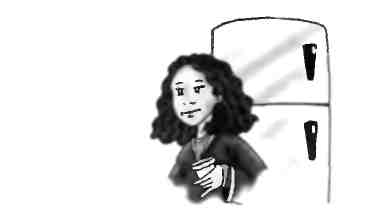 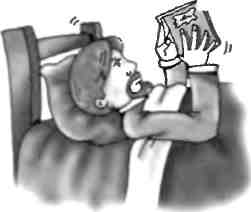 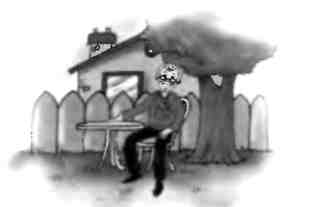 1) 	2) 	3)A: Where's grandpa?	A: Where's Mummy?	A: Where's Daddy?B: He's in the garden.	B: She's in the ……………..	B: He's in the …………....6) Соедини слово с соответствующей картинкой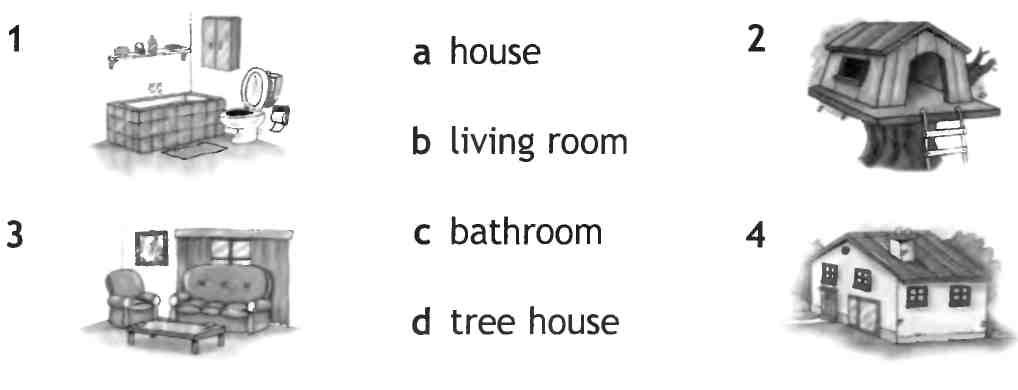 7) Прочитай и раскрась: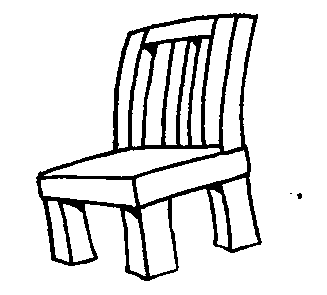 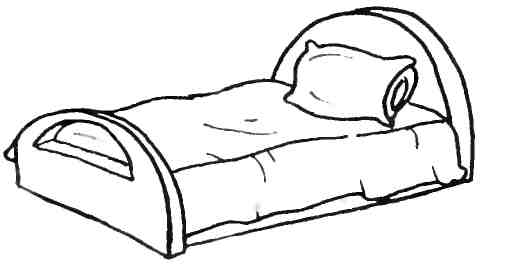 a bluechaira redtablea pinkbed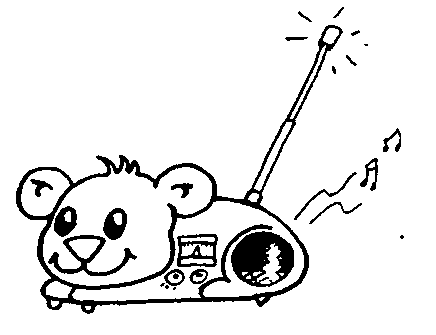 a greenbath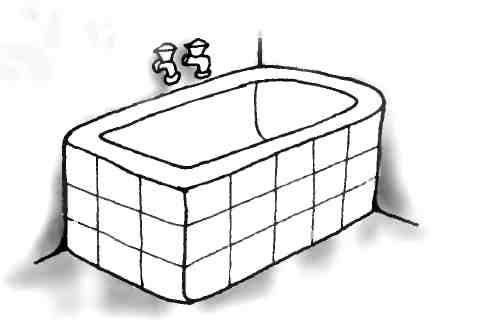 a brownradio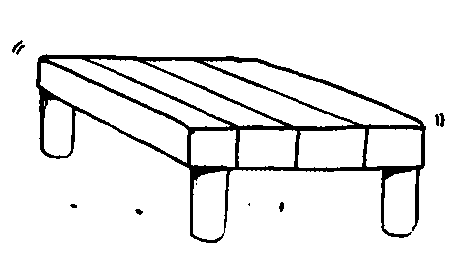 Самостоятельная работа  «Моя семья»Выбериправильныйответ.
1. I’m Larry.
a) Hello, Lulu.
b) Hello, Larry.
c) Open your books.

2. What’s your name?
a) Fine, thanks.
b) This is my sister Lulu.
c) I’m Larry.

3. How are you?
a) I’m Nanny Shine.
b) Fine, thanks.
c) Hello!

А теперь ответь на вопросы о своей семье.
1. IsyourMummyinthebathroom?
2. Is your Daddy in the living room?
3. Is your sister/brother in the bedroom?
4. Is your Grandma in the kitchen?
5. Is your Grandpa in the garden?Карточки по грамматике.Дайтекраткийответ.
1. Are they economists? - No,
2. Are they teachers? - Yes, ...
3. Is he an economist? - No,
4. Is he a teacher? - Yes, ...
5. Issheadancer? - No, ...

Напишите по-английски. Обратите внимание на порядок слов в утвердительном и вопросительном предложениях.
1. Это его игрушка, (it / histoy)
2. Это его игрушка? (it / histoy)
3. У него есть поросенок, (he / a pig)
4. У него есть поросенок? (he / a pig)
5. У вас есть поросенок? (you / a pig)Материалы для оценки знаний, умений и навыков учащихсяКонтроль знаний детей является неотъемлемой частью учебного процесса, и он становится более эффективным, если проводится регулярно в течение всего учебного года. Результаты контроля знаний дают важную информацию о том, насколько успешно учащиеся овладевают всеми видами речевой деятельности. Это также позволяет учителю оценить эффективность используемых материалов и методических приемов.Текущий контрольТекущий контроль осуществляется на любом этапе изучения материала. Его результаты заносятся в специальную таблицу Evaluationchartforgamesandactivitiesна с. 116.Учитель делает необходимое количество копий и заполняет соответствующие графы: — название игры/вида работы (диалоги, тексты, минисочинения, песни, рифмовки,изготовление поделок и т. д.);— цель игры/вида работы;— номер/название модуля, номер урока, название учебника;— список класса;— оценка и комментарии.Предлагается следующая система оценок:C  (competence)— «хорошо»: учащиеся понимают и правильно употребляют изучаемыелексику и структуры.W  (workingon)— «удовлетворительно»: учащиеся понимают изучаемые лексику иструктуры, но еще не умеют употреблять их правильно.N (noncompetence)— «неудовлетворительно»: учащиеся не понимают изучаемые лексикуи структуры.Вместо оценок учитель может использовать цветовой код: «хорошо» (зеленый цвет),«удовлетворительно» (желтый цвет), «неудовлетворительно» (красный цвет).Итоговый контрольИтоговый контроль осуществляется по окончании изучения каждого модуля (раздел учебника и  ProgressCheck из «Контрольных заданий»).Результаты итогового контроля заносятся в таблицу Evaluation chart for each moduleнас. 117,в которой учитель заполняет соответствующие графы: — номер/название модуля, число, название учебника;— список группы;— результат.(Например, модуль 1: задает вопросы и отвечает на них; читает слова и соотносит их скартинками и т. д.)Для получения более полной информации о том, насколько успешно проходит процессобучения детей, следует учитывать такие факторы, как усердие и прилежание (diligence) и активность  (participation).Для этого в таблице есть специальная графа Attitudes (отношение к учебе) со следующими условными знаками оценивания:  ✔ (Yes), ✘ (No),  I (Improving— естьулучшения).Classroom English1.     Good morning (afternoon), children (everybody, boys and girls)!2.    Who's missing?3.    Let's check to see who's here. Say, "I'm here. Not here."4.    Are you ready?5.    Put up your hands, please.6.    "What's ... in English?"7.    Excuse me, can you help me?8.   OK, everybody, stop talking now!9.    Listen carefully!10.   Is this right?11.    Try again.12.    OK, come out here in front of the class.13.   Now go back to your places. 14.   Can you make a circle?15.   Can you give out these pictures/cards? One each.16.   Can I borrow your pencil, please?17.    Now, boys and girls, altogether.18.   Now, one person at time.19.   Sasha, your turn now.20.   OK. That's all for today.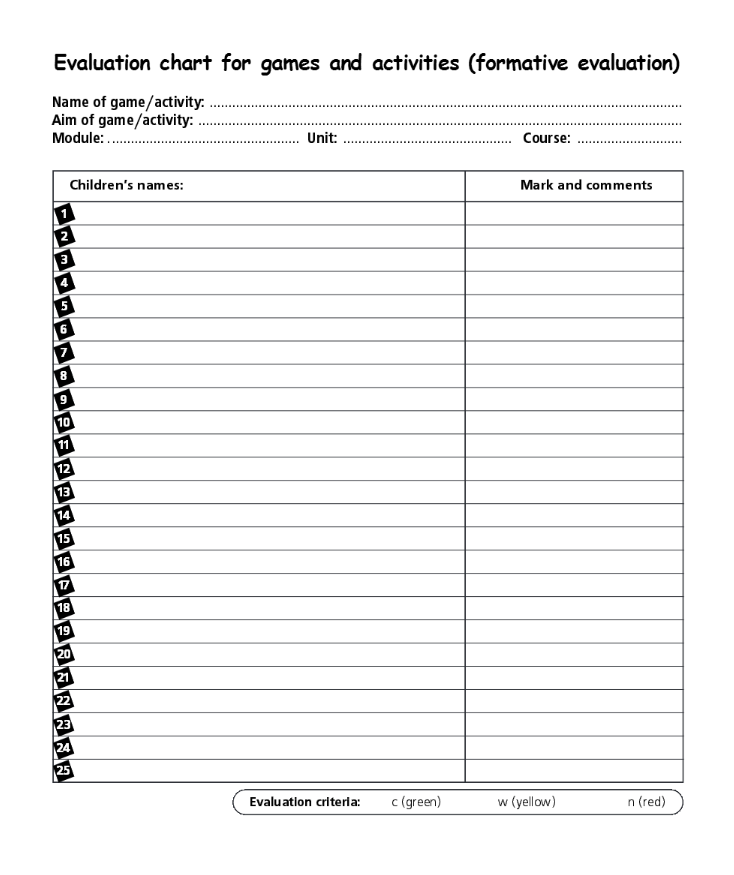 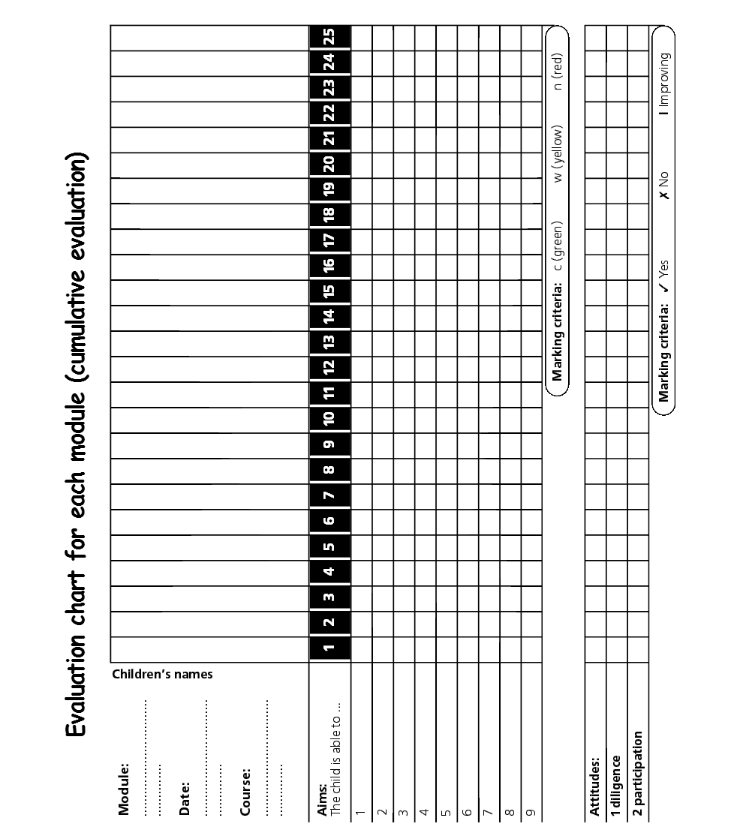 Оценочные и методические материалыпо английскому языку3 классСамостоятельная работа по теме  «Еда»1.Подчеркниправильноеслово.1. Does/Do you like ice cream?2. Does/Do they like chocolate cake?3. Does/Do your pet like vegetables?4. Does/Do your sister like cheese sandwiches?5. Does/Do boys like chocolate?6. Does/Do your grandma like chips?7. Does/Do he like burgers?2. Расшифруй слова и найди их значение. Запиши ответы в таблицу.1. cocoalhtea)курица2. lmedoane	b)желе3.veegeablst	c)шоколад4.zpiaz	d)овощи5.ljeyl	e)бургер6.awtre	f)лимонад7.berugr	g)пицца8.cichnke	h)водаКонтрольная работа по теме «Семья»Подчеркниправильноеслово.
Dear Pat,
1) I/My name is Sasha. I 2) am/is seven. Look at the photo: this 3) have/is my family. I 4) has/have got a 5) brother/sister, Ann.
I have got 6) fair/big hair and green 7) ears/eyes. I 8) am/can sing and dance. My favouritefood is ice cream. Myfavouritetoyis a ball.

Прочитай текст и закончи предложение, выбрав из предложенных вариантов тот, который соответствует тексту.
Mila’s favourite day is Sunday. She gets up at ten o’clock. She has breakfast and then visits her friend Adel. They play games, watch cartoons and paint pictures. They have a great fun! Mila has lunch with Adel’s family. Then the girls read their favourite stories about animals. They like “The Cat in the Hat” a lot. The cat can do funny tricks! The girls look at the pictures and laugh. Sunday is a happy day for them!
Карточки
The girls like “The Cat in the Hat” because ....
1) it is a funny video
2) they like the pictures.
3) Sunday is a happy day for them.Read and find the age.
Many children in the UK start nursery school at the age of three or four. All children start primary school when they are five and spend six years there. Some children in primary schools wear uniforms.

Read and choose. (15 points)
1 This is my fish. Its/Your name is Bubbles.
2 She/Her name is Lulu.
3 This is my father. Her/His name is Roger.
4 Look at its/our friends, Paco and Maya!
5 This is my grandmother. Her/His name is Anna.

Read and choose.
1 William and Rose are dancing/playing.
2 Put your radio/toys on the shelf.
3 Sam is by the window/shelf.
4 It’ssunny/windytoday.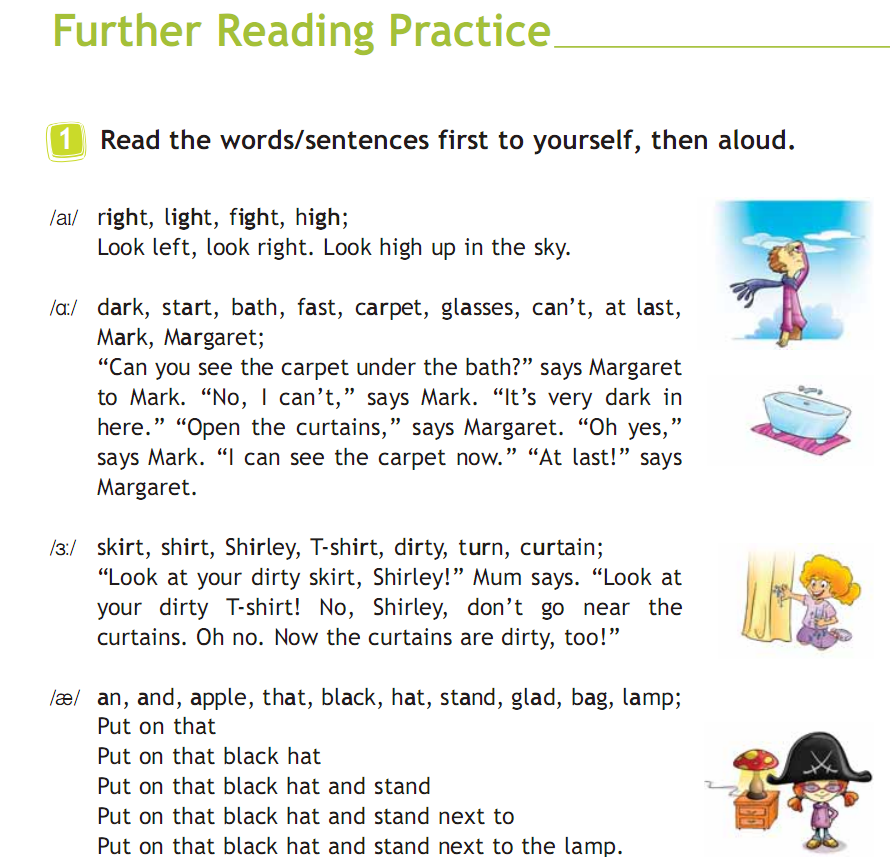 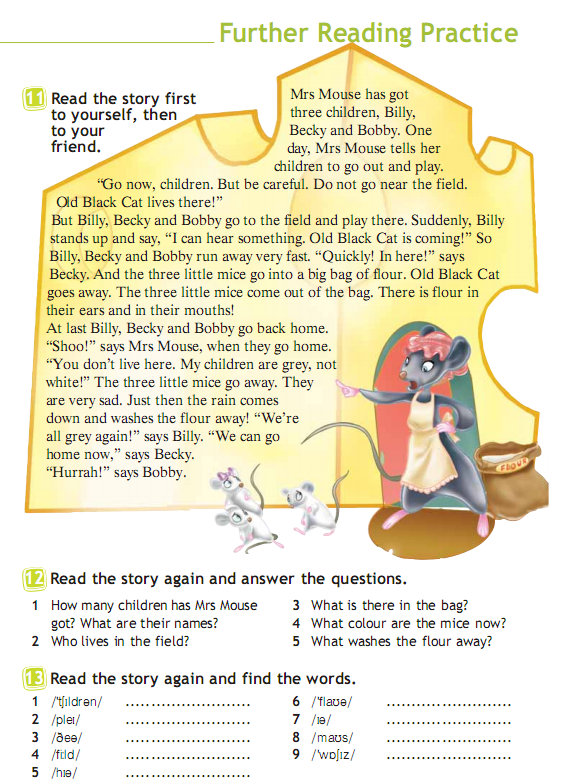 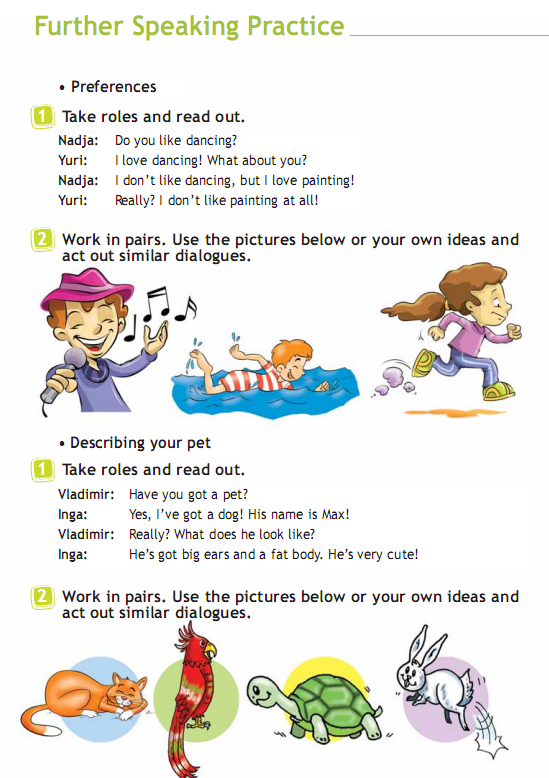 Материалы для оценки знаний, умений и навыков учащихсяКонтроль знаний детей является неотъемлемой частью учебного процесса, и он становится более эффективным, если проводится регулярно в течение всего учебного года. Результаты контроля знаний дают важную информацию о том, насколько успешно учащиеся овладевают всеми видами речевой деятельности. Это также позволяет учителю оценить эффективность используемых материалов и методических приемов.Текущий контрольТекущий контроль осуществляется на любом этапе изучения материала. Его результаты заносятся в специальную таблицу Evaluationchartforgamesandactivitiesна с. 116.Учитель делает необходимое количество копий и заполняет соответствующие графы: — название игры/вида работы (диалоги, тексты, минисочинения, песни, рифмовки,изготовление поделок и т. д.);— цель игры/вида работы;— номер/название модуля, номер урока, название учебника;— список класса;— оценка и комментарии.Предлагается следующая система оценок:C  (competence)— «хорошо»: учащиеся понимают и правильно употребляют изучаемыелексику и структуры.W  (workingon)— «удовлетворительно»: учащиеся понимают изучаемые лексику иструктуры, но еще не умеют употреблять их правильно.N (noncompetence)— «неудовлетворительно»: учащиеся не понимают изучаемые лексикуи структуры.Вместо оценок учитель может использовать цветовой код: «хорошо» (зеленый цвет),«удовлетворительно» (желтый цвет), «неудовлетворительно» (красный цвет).Итоговый контрольИтоговый контроль осуществляется по окончании изучения каждого модуля (раздел учебника и  ProgressCheck из «Контрольных заданий»).Результаты итогового контроля заносятся в таблицу Evaluation chart for each moduleнас. 117,в которой учитель заполняет соответствующие графы: — номер/название модуля, число, название учебника;— список группы;— результат.(Например, модуль 1: задает вопросы и отвечает на них; читает слова и соотносит их скартинками и т. д.)Для получения более полной информации о том, насколько успешно проходит процессобучения детей, следует учитывать такие факторы, как усердие и прилежание (diligence) и активность  (participation).Для этого в таблице есть специальная графа Attitudes (отношение к учебе) со следующими условными знаками оценивания:  ✔ (Yes), ✘ (No),  I (Improving— естьулучшения).Classroom English1.     Good morning (afternoon), children (everybody, boys and girls)!2.    Who's missing?3.    Let's check to see who's here. Say, "I'm here. Not here."4.    Are you ready?5.    Put up your hands, please.6.    "What's ... in English?"7.    Excuse me, can you help me?8.   OK, everybody, stop talking now!9.    Listen carefully!10.   Is this right?11.    Try again.12.    OK, come out here in front of the class.13.   Now go back to your places. 14.   Can you make a circle?15.   Can you give out these pictures/cards? One each.16.   Can I borrow your pencil, please?17.    Now, boys and girls, altogether.18.   Now, one person at time.19.   Sasha, your turn now.20.   OK. That's all for today.Оценочные и методические материалыпо английскому языку4 классModularTest 3Соедини картинку и соответствующее ей слово. cheese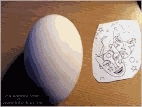  egg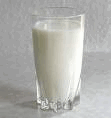  	fish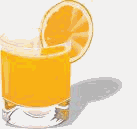  	orange juice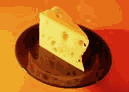 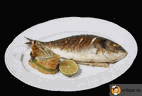 sandwichchicken
 milk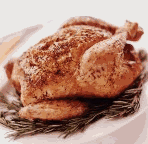 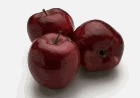 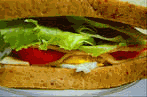 apples2.Внимательно изучи памятку ивыполни задание.Например:muchcoffee (так как кофе нельзя сосчитать)________________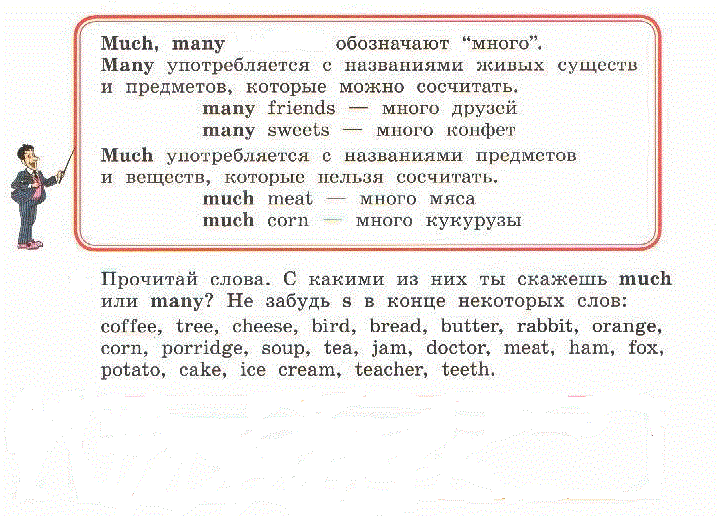 ______________manytrees (так как деревья можно сосчитать)_______________________________________________________________________________________________________________________________________________________________________________________________________________________________________________________________________________________________________________________________________________________________________________________________________________________________________________________________________________________________________________________________________________________________________________________________________________________________________________________________________________________________________________________________________________________________________________________________________Coffee–кофе; tree –дерево;cheese-сыр;bird-птица;bread-хлеб;butter-масло;rabbit-кролик;orange-апельсин;corn-кукуруза;porridge- каша;soup- суп;tea- чай;jam-варенье;doctor-доктор; meat-мясо;ham-ветчина;fox – лиса;potato-картофель;cake-торт;icecream-мороженое; teacher-учитель;teeth-зубы.Посмотри на картинку и напиши yes (да) или no (нет).A lot of - много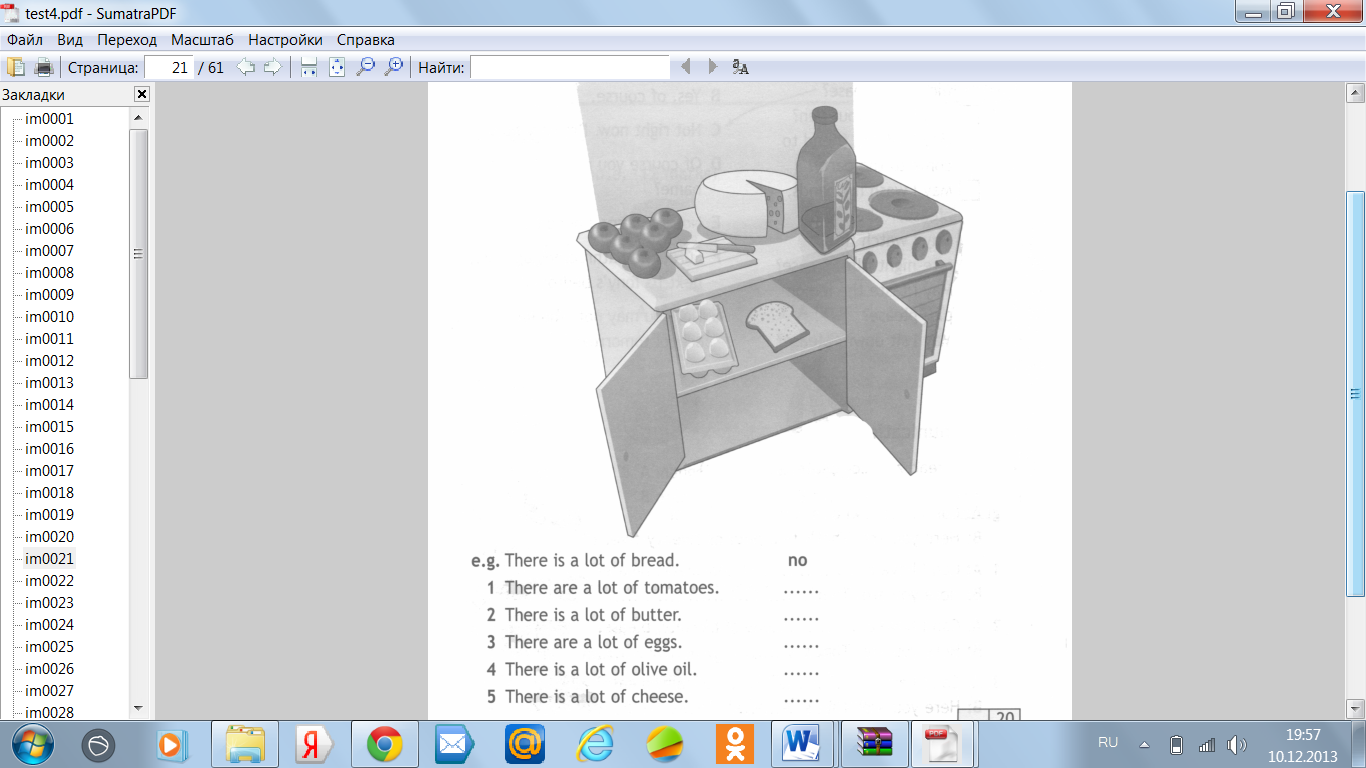 Проверочная работа.
Подчеркни правильное слово.
1. What’s he/his phone number?
2. She/Her favourite subject is English.
3. The children like they/their school.
4. Is it you/your pencil case?
5. Its/It’s my room.
6. We/Our are a happy family.
7. Where are they/their now?
8. This is my pet. It’s/Its name is Fluffy.

Напишикраткиеответы.
1. Does he like chips? - No, he doesn’t.
2. Do you have a shower in the morning? - No,
3. Does he like reading stories? - Yes,
4. Do they have lunch at school? - Yes,_
5. Does your sister go to bed at 10 o’clock? - Yes,
6. Do you get up at 7 am on Sundays? - No,
7. Does your dog sleep in your room? - No,Контрольная работа  - письмо (4 класс III четверть)Напишите формы неправильных глаголов.go, see, do, buy, fall, be, get, meet, eat, drink, have, makeНапишите, что произошло в прошлом.give   go   do   water   help1. I ….. my homework at school.2. She ….. me the book yesterday.3. Yesterday he ….. his friends.4. Last summer we …… to Moscow.5. My sister ……… the flowers.Скажите, что это не так.1.They saw him yesterday. -_____________________________________2.We had five lessons yesterday.-_________________________________3. He drew the picture two years ago.-______________________________4. She came home at 3 oʹclock.-___________________________________5. My father repaired his bike last week.____________________________Составь предложения из слов.1.didnʹt/ Kate/ go/ and/ Sue / to the park._____________________________2. we/ play/ did/ yesterday/badminton?______________________________3.juice/ drank/ apple/ they/ in the morning.___________________________4.she/ when/ her sister/ did/ help?___________________________________5.watched TV/ they/ on/ Sunday.___________________________________Выбери и обведи правильный вариант.1. Mr Brown ……. to Moscow  two days ago.a) come   b) comes  c) came2. She …… to the park every day.a) go   b) goes  c) went3. Where did you …… the letter yesterday?a) write   b) wrote  c) will write4. When do you usually ……. lunch?a) have  b) has c) will have5. My sister ……. puzzles tomorrow.a) didn’t play  b) doesn’t play  c) will play6.  Did they ……. a whale in the Zoo?a) saw   b) sees  c) seeСтартовая контрольная работапо английскому языкудля обучающихся 4 классаЦель работы – контроль навыков чтения на материале, изученном в 3 классе, контроль лексических навыков по темам «Числительные», «Еда», «Части тела», «Дни недели»,контроль грамматических навыков по темам «Present Simple», «Исчисляемые / неисчисляемые существительные»Содержание работыЧасть I. ЧтениеПрочитай рассказ и выполни задание.Tad and FredFred has got a little white puppy. His name is Tad. Tad and Fred are friends. They like to jump and run. They like to play hide-and-seek (прятки). One day (однажды) they play hide-and-seek in the park. Fred wants to find (найти) Tad but he can't see his puppy. Tad wants to find Fred, too. But he can't see his friend. Tad sees a big black dog."Where is Fred?" the puppy says. "I am sorry, I don't know" (Я сожалею, но я не знаю), the dog says. Tad wants to find his house. He runs and runs. He sees a big red house. Tad says: "This house is very big. It's not my house". Then he sees a little blue house. Tad says: "This house is very little. It's not my house". Tad runs and runs. He sees a green house. It isn't very big and it isn't very little. Tad says: " It's my house". He sees Fred and his family. It's niceto be at home.Выбери правильный ответ в соответствии с прочитанным текстом.1. Fred has got   a) a dog   b) a puppy   c) a cat.2. Tad is   a) black   b) grey   c) white.3. One day they play hide-and-seek   a) in the park   b) in the house   c) in the forest4. Fred wants to find   a) his house   b) Tad   c) the park5. "Where is …?" the puppy says.   a) my house   b) your house   c) Fred6. His house is   a) green   b) blue   c)red.Часть II. Лексико-грамматический тест.1. Какое из слов в каждой строчке лишнее? Выпиши его.   a) ten, twelve, tea, fourteen, thirty   b) hockey, tennis, football, corn, basketball   c) cheese, bread, breakfast, meat, cake   d) nose, rabbit, neck, teeth, arm   e) Monday, Sunday, Wednesday, Tuesday, Ben.2. Выбери нужное слово.   a) Have you got many/much friends.   b) He eats many/much bread for breakfast.   c) His friend live/lives in the forest.   d) Cats like/likes milk and fish.   e) They go/goes to the park every day.Правильные ответы.I. 1 – b   2 – c   3 – a   4 – b   5 – c   6 – aII. 1. a) tea b) corn c) breakfast d) rabbit e) Ben   2. a) many b)much c)lives d)like e)goШкала оцениванияМатериалы для оценки знаний, умений и навыков учащихсяКонтроль знаний детей является неотъемлемой частью учебного процесса, и он становится более эффективным, если проводится регулярно в течение всего учебного года. Результаты контроля знаний дают важную информацию о том, насколько успешно учащиеся овладевают всеми видами речевой деятельности. Это также позволяет учителю оценить эффективность используемых материалов и методических приемов.Текущий контрольТекущий контроль осуществляется на любом этапе изучения материала. Его результаты заносятся в специальную таблицу Evaluationchartforgamesandactivitiesна с. 116.Учитель делает необходимое количество копий и заполняет соответствующие графы: — название игры/вида работы (диалоги, тексты, минисочинения, песни, рифмовки,изготовление поделок и т. д.);— цель игры/вида работы;— номер/название модуля, номер урока, название учебника;— список класса;— оценка и комментарии.Предлагается следующая система оценок:C  (competence)— «хорошо»: учащиеся понимают и правильно употребляют изучаемыелексику и структуры.W  (workingon)— «удовлетворительно»: учащиеся понимают изучаемые лексику иструктуры, но еще не умеют употреблять их правильно.N (noncompetence)— «неудовлетворительно»: учащиеся не понимают изучаемые лексикуи структуры.Вместо оценок учитель может использовать цветовой код: «хорошо» (зеленый цвет),«удовлетворительно» (желтый цвет), «неудовлетворительно» (красный цвет).Итоговый контрольИтоговый контроль осуществляется по окончании изучения каждого модуля (раздел учебника и  ProgressCheck из «Контрольных заданий»).Результаты итогового контроля заносятся в таблицу Evaluation chart for each moduleнас. 117,в которой учитель заполняет соответствующие графы: — номер/название модуля, число, название учебника;— список группы;— результат.(Например, модуль 1: задает вопросы и отвечает на них; читает слова и соотносит их скартинками и т. д.)Для получения более полной информации о том, насколько успешно проходит процессобучения детей, следует учитывать такие факторы, как усердие и прилежание (diligence) и активность  (participation).Для этого в таблице есть специальная графа Attitudes (отношение к учебе) со следующими условными знаками оценивания:  ✔ (Yes), ✘ (No),  I (Improving— естьулучшения).Classroom English1.     Good morning (afternoon), children (everybody, boys and girls)!2.    Who's missing?3.    Let's check to see who's here. Say, "I'm here. Not here."4.    Are you ready?5.    Put up your hands, please.6.    "What's ... in English?"7.    Excuse me, can you help me?8.   OK, everybody, stop talking now!9.    Listen carefully!10.   Is this right?11.    Try again.12.    OK, come out here in front of the class.13.   Now go back to your places. 14.   Can you make a circle?15.   Can you give out these pictures/cards? One each.16.   Can I borrow your pencil, please?17.    Now, boys and girls, altogether.18.   Now, one person at time.19.   Sasha, your turn now.20.   OK. That's all for today.Оценочные и методические материалыпо  окружаюему  миру  1 класс.Тест «Окружающий мир» 1 класс (10 вопросов)1. Выбери слово, обозначающее предмет живой природы:снежинказемлязвездадерево2. Выбери слово, обозначающее предмет неживой природы:человексобакаинейпчела3. Для чего нужен термометр?Термометр необходим для игрыТермометр необходим для определения температурыТермометр необходим для определения роста растений4. К какому времени года относятся следующие месяца: март, апрель, майОсеньЗимаВеснаЛето5. Выбери слово, обозначающее название наземного транспорта:катерсамолетпароходтроллейбус6. Выбери слово, обозначающее название водного транспорта:метроавтобустрамваймоторная лодка7. Как надо ухаживать за комнатными растениями? Выбери правильный ответпротирать горшочкиобрывать все листьяполивать растения кипяткомполивать растения водой комнатной температуры8. На Земле становится меньше лесов по причине ...стихийных бедствийизменения климата на Землестроительства городов, дорог, возделывания земель9. Какой воздух и какая вода необходимы человеку?прозрачныебесцветныечистые10. Вода загрязняется в реках и озёрах по причинеиспользования воды в бытуиспользования воды в производствеслива сточных вод заводов и фабрикТест «Живая и неживая природа» 1 класс (10 вопросов)1. Стул – это живая природаДаНет2. Волк – это живая природаДаНет3. Дуб – это неживая природаДаНет4. Туча – это неживая природаДаНет5. Девочка – это живая природаДаНет6. Всё, что нас окружает и не сделано руками человека называетсяФаунаМатерикПриродаЖивотные7. Животные – это ... природаЖиваяНеживая8. Солнце, камни, река, дождь – это ... природаЖиваяНеживая9. Растения – это ... природаЖиваяНеживая10. Люди – это ... природаЖиваяНеживаяТест «Растения, части растений» 1 класс (5 вопросов)1. Какое из перечисленных растений имеет один ствол?ТраваДеревоКустарник2. Ромашка – это кустарник?ДаНет3. Какое из перечисленных растений дерево?МакСиреньСосна4. С помощью какой части растения питаются?СтебельЛистьяКореньЦветокПлод5. Что образуется у растений на месте цветка?ЛистьяПлодКореньТест «Что такое окружающий мир?» 1 класс (5 вопросов)1. Какое из перечисленных слов не обозначает природу?китморететрадьосина2. Как называется наша планета?СолнцеЛунаЗемля3. К какой группе относятся все перечисленные объекты: заяц, кукла, дуб, река, воздух?живая природанеживая природаприродаокружающий мир4. Как называется растение, имеющее несколько стволиков, покрытых корой?травадеревокустарник5. Допиши пропущенное слово (вместо многоточия) Основные части растения: корень, стебель, цветок, плод, ...ягодафруктлистТест «Тепловые пояса» 1 класс (7 вопросов)1. Сколько тепловых поясов на Земле?13572. В каком тепловом поясе круглый год тепло?В холодномВ умеренномВ жарком3. В каком тепловом поясе солнечные лучи падают прямо?В холодномВ умеренномВ жарком4. В каком тепловом поясе мы живём?В холодномВ умеренномВ жарком5. В каком поясе обитает слон?холодный поясумеренный поясжаркий пояс6. В каком поясе обитает лось?холодный поясумеренный поясжаркий пояс7. В каком поясе обитает олень?жаркий поясумеренный поясхолодный поясТест «Глобус и карта» 1 класс (5 вопросов)1. Какую форму имеет наша планета Земля?КруглуюШарообразную2. Чего на Земле больше?СушиВоды3. Что на глобусе и карте обозначается коричневым цветом?РекиРавниныГорыМоряХолмы4. Каким цветом на глобусе и карте обозначается вода?ЖёлтымСинимЗелёнымКоричневым5. Что является моделью Земли?ШарГлобусКарта полушарийОценочныеиметодическиематериалыпо  окружаюему  миру  2 класс.Тест по теме «Наша «Солнечная семья»».1. Звёзды – это:а) обломки планет;б) раскалённые газовые тела шарообразной формы;в) маленькие планеты;г) естественные спутники планет.2. Смена дня и ночи происходит на Земле оттого, что:а) Земля вращается вокруг Солнца;б) ось Земли наклонена;в) Земля вращается вокруг своей оси;г) Земля освещается Солнцем.3. Орбита Земли – это:а) траектория движения Земли вокруг Солнца;б) ось, вокруг которой вращается Земля;в) воображаемая линия, условно делящая земную поверхность на две половины.4. Луна – это:а) спутник Земли;     б) небесное тело;     в) маленькая звезда.5. Спутником Земли является;а) Солнце;	б) Луна;	в) Марс.6. Дни, когда не видно Луны, называют:а) полнолунием; 	б) многолунием;	в) новолунием.7. Солнце – это:а) звезда;	б) планета;	в) метеорит.8. Кто изучает звезды? а) Астроном;	б) счетовод;	в) лунатик.9. Группу звезд называют:а) метеором;	б) кометой;	в) созвездием.10. Солнечная система состоит:а) из планет и метеоритов;б) Солнца и звёзд;в) планет, астероидов, естественных спутников планет, метеоритов и комет.11. В состав Солнечной системы входят:а) 8 планет;	б) 10 планет;	в) 9 планет.12. Ближе всего к Солнцу:а) Меркурий;	б) Сатурн;	в) Венера;	г) Марс.13. По третьей орбите вокруг Солнца вращается:а) Венера;	б) Земля;	в) Луна.14. Смена времён года отчетливо наблюдается на планете:а) Венера;	б) Марс;	в) Нептун;	г) Сатурн.Критерии оценивания:75% - 100% - оценка «5»60% - 74% - оценка «4»45% - 59% - оценка «3»Меньше 45% - оценка «2»Тест  по теме «Здоровье человека».1. Что является возбудителями болезней?A) Бактерии;	Б) сладости;	B) одиночество.2. Слово «вакцина» происходит от латинского:А) «коза»;	Б) «орёл»;	В) «корова».3. Иммунитет – это:A) название популярной книги;Б) защитная реакция организма;B) болезнь.4. Кто такие «моржи»?A) Люди, купающиеся зимой в проруби;Б) чемпионы по поднятию тяжестей;B) гимнасты.5. Родина Олимпийских игр:A) Китай;	Б) Греция;	B) Россия.6. Почему погиб «золотой» мальчик?A) От переохлаждения;Б) от одиночества;B) у него были нарушены защитные функции кожи.7. Какие образования кожи растут всю жизнь?А) Волосы;	Б) ногти;	В) рога.8. Какие меры необходимо применять при обморожении?A) Растереть обмороженное место снегом;Б) сделать тёплый компресс;B) подуть.9. Гигиена – это:A) наука о здоровье;Б) название животного;B) диагональ в прямоугольнике.Критерии оценивания:75% - 100% - оценка «5»60% - 74% - оценка «4»45% - 59% - оценка «3»Меньше 45% - оценка «2»Тест по теме «Наша «Солнечная семья»».Из перечисленных ниже признаков надо выбрать признаки, характерные для Солнца и Земли. Цифры, обозначающие признаки каждого небесного тела, записать в таблицу.1) Шарообразная форма.2) Источник света и тепла.3) Не излучает собственного света.4) Планета.5) Раскаленное небесное тело.6) Находится в центре Солнечной системы.7) Вращается вокруг своей оси.8) Движется вокруг центра Солнечной системы по своей орбите.9) Наблюдается смена времен года.10) Звезда.11) Происходит смена дня и ночи.Кроссворд.Вопросы к кроссворду:1. Центр Солнечной системы. (Солнце.)2. На эту звезду земная ось «направляет» своё острие. (Полярная.)3. Небесное тело, видимое простым глазом в форме светящейся точки на небе. (Звезда.)4. Эта планета на небе сияет ярче всех звёзд. (Венера.)5. Название планеты, расположенной третьей от Солнца. (Земля.)6. Астроном в древности. (Звездочёт.)7. Антоним к слову «ночь». (День.)8. Самая большая планета Солнечной системы. (Юпитер.)9. Оптический прибор для наблюдения небесных тел, светил. (Телескоп.)Критерии оценивания:75% - 100% - оценка «5»60% - 74% - оценка «4»45% - 59% - оценка «3»Меньше 45% - оценка «2»Тест «Водоемы».1. Как называют начало реки?а) Приток;	б) исток;	в) устье.2. Как называют то место, где река впадает в море (озеро, реку)? а) Устье;	б) исток;	в) приток.3. Исток, устье, русло, берега – что это?а) Части озера;      б) части тела;      в) части реки.4. Как определить, где у реки правый берег, а где – левый?а) Встать лицом по течению;б) встать лицом против течения;в) спросить у знакомого.5. Пруд – это какой водоём?а) Естественный;	б) искусственный.Критерии оценивания:75% - 100% - оценка «5»60% - 74% - оценка «4»45% - 59% - оценка «3»Меньше 45% - оценка «2»Тест «Столица России».1. Столица нашей Родины:а) Санкт-Петербург;       б) Москва;в) Псков.2. Основатель Москвы:а) Пётр I;    б) Александр Невский;     в) Юрий Долгорукий.3. «Сердце» Москвы:а) Третьяковская галерея;     б) Памятник А. С. Пушкину;     в) Кремль.4. Собор, построенный в честь взятия Казани:а) храм Христа Спасителя;    б) Успенский; в) Покровский собор (собор Василия Блаженного).5. На гербе Москвы изображён:а) орёл;       б) медведь;        в) всадник.Критерии оценивания:75% - 100% - оценка «5»60% - 74% - оценка «4»45% - 59% - оценка «3»Меньше 45% - оценка «2»Тема:  «Родная страна»1.Как называется планета, на которой ты живёшь?А) Венера;      Б) Земля;      В) Нептун.2.Выбери полное имя нашей страны?А) Россия;  Б) Российская Федерация;  В) Союз Советских Социалистических Республик.3. Допиши предложение:Государственные символы Российской Федерации   -__________________________________________________________________4. О каком символе государства идёт речь?Прикреплённое к древку или шнуру  полотнище определённого цвета или нескольких цветов. (                           )5. На гербе Российской Федерации изображён орёлА) одноглавый;   Б) двуглавый;   В) трёхглавый.6.Допиши предложенияА) Оленья упряжка – традиционный транспорт __________________.Б) Конские скачки – одно из любимых  состязаний во время праздников_____________________________________.В) Резьба по дереву – одно из традиционных занятий у народа _______________________________________________________________.7.Определи цвета флага Российской Федерации?А) Белый, синий, красный.   Б) Белый, зелёный, красный.   В) Белый, синий, розовый.Критерии оценивания:75% - 100% - оценка «5»60% - 74% - оценка «4»45% - 59% - оценка «3»Меньше 45% - оценка «2»Тема:  «Город и село»1.О каком населённом пункте говорится?Это крупный населённый пункт. В нём много улиц и высоких домов, работают фабрики и заводы, музеи и театры, много магазинов. По улицам ездят троллейбусы, трамваи. В некоторых есть метро.( ________________________________________)                                    2.Установи соответствие:Город                     многоэтажные дома                                 деревянные частные дома                                 просёлочные дороги                                асфальтированные дорогиСело                       заводы, фабрики                                люди, занимаются выращиванием культурных растений                                троллейбусы, трамваи                                лошади, коровы, овцы3. Что относится к продукции сельского хозяйства? Вычеркни лишнее.Пшеница, кукуруза, мёд, троллейбус, сметана, грузовик.4.Что относится к продукции промышленности? Вычеркни лишнее.Велосипед, платье, сотовый телефон, капуста, компьютер, альбом.5.Опиши интерьер городской квартиры?__________________________________________________________________________________________________________________________________________________________6. Опиши интерьер сельского дома?_____________________________________________________________________________7. Как называется дом у эскимосов?А) юрта;       Б) иглу;      В) чум.Критерии оценивания:75% - 100% - оценка «5»60% - 74% - оценка «4»45% - 59% - оценка «3»Меньше 45% - оценка «2»Тема:  «Природа и рукотворный мир»1.Выбери верное утверждение: К природе относится …А) всё, что нас окружает;Б) всё, что нас окружает и не сделано руками человека;Г) всё, что сделано руками человека.2.Допиши предложение:То, что создано людьми, принято называть ________________________________________________________________3. Установи соответствие.4.Что относится к живой природе?А) Карандаш, краски, лампа.   Б) Снег, дождь, иней. В) Растения, человек, животные.5. Что относится к неживой природе?А) Птица, молоко, уж;   Б) Солнце, звёзды, луна.   В) Человек, медведь, кит.6. Напиши, что ты можешь сказать о своём отношении к окружающему миру.______________________________________________________________________________________________________________________________________________________Критерии оценивания:75% - 100% - оценка «5»60% - 74% - оценка «4»45% - 59% - оценка «3»Меньше 45% - оценка «2»Тема:  «Живая и неживая природа».1.Что необходимо растениям и животным  для жизни?А) Воздух, вода;   Б) Солнце, вода;  В) Солнце, воздух, вода.2.Выбери предметы рукотворного мира?А) Птица, насекомое, гриб, солнце, луна, камень. Б) Сорока, лисица, ромашка, подберёзовик, волк.В) Полотенце, кружка, платье, шахматы, пенал.3.В чём отличие объектов живой природы от неживой? А) Дышат, питаются;  Б)  Растут, размножаются, умирают.  В) Дышат, питаются,   растут, размножаются, умирают.4.Все изменения, происходящие в природе, называются А) Природные явления;  Б)  Сезонные явления;  В) Погода.5.Напиши  по  пять объектов живой природы и пять объектов неживой природы?Живая природа                        Неживая природа1)                                                                      1)2)                                                                      2)3)                                                                      3)4)                                                                      4)5)                                                                      5)6.Выбери верное утверждение:А) Живые существа могут жить без неживой природы.Б) Солнце – источник света и тепла для всего живого на Земле.В) Живые существа могут жить без воды, воздуха, света и тепла.7. Какой объект природы лишний? Подчеркните его.Петунья, сойка, кузнечик, клён, хризантемы, туман, обезьяна.Критерии оценивания:75% - 100% - оценка «5»60% - 74% - оценка «4»45% - 59% - оценка «3»Меньше 45% - оценка «2»Тема:  «Явления природы».1. К какой природе относятся перечисленные названия объектов? Напиши1)Комета, роса, вода, планета, дождь    –            это _________________2)Тополь, лягушка, синица, подснежник, оса  – это __________________2.Что является источником света и тепла для всего живого на Земле?А) Луна;   Б) Солнце;   В) Звёзды.3.Явления природы, связанные со сменой времён года называютсяА) Природные явления:   Б) Сезонные явления;    В) Климатические явления.4.Напиши, какие ты знаешь осенние явления природы?Осенние явления ________________________________________________________________________________5.Что вы прежде всего должны сделать, если почувствовали, что заболели?А) вызвать врача;  Б) измерить температуру;   В) выпить лекарство.6.Из каких частей состоит термометр?А) Из шкалы и стеклянной трубки;     Б) Из стеклянной трубки, наполненной жидкостью, шкалы.В) Из стеклянной трубки, наполненной жидкостью.7.Что означает каждое деление на шкале термометра?А) Один градус;      Б) Один сантиметр;              В) Один миллиметр.Критерии оценивания:75% - 100% - оценка «5»60% - 74% - оценка «4»45% - 59% - оценка «3»Меньше 45% - оценка «2»Тема:  «Что такое погода».1.Что имеют в виду, когда говорят, что на улице тепло, холодно или жарко?А) Имеют в виду осадки;   Б) Имеют в виду ветер;    В) Имеют в виду температуру.2.Чем измеряют температуру воздуха?А) Барометром;       Б) Линейкой;         В) Термометром;           Г) Угольником;             Д) Градусником.3.Какие бывают термометры?А) Комнатные;        Б) Уличные;         В) Водные;         Г) Медицинские;          Д) Почвенный.4.Что такое погода?А) Сочетание температуры воздуха, облачности, осадков, ветра.Б) Сочетание осадков, ветра.В) Сочетание температуры воздуха, облачности, осадков.5.Выбери осадки.  Подчеркни одной чертой.Дождь, гроза, туман, снег, буран, град, ветер, метель.6.Как называется наука о погоде?А) Астрономия;      Б) География;     В) Метеорология.7.Закончи предложения        Ласточки низко летают - __________________________Шишки хвойных деревьев раскрываются ______________________________8.От какой точки на термометре ведут отсчёт температуры воздуха?А) от самого нижнего деления;     Б) от нулевой отметки;    В) от самого верхнего деления.Критерии оценивания:75% - 100% - оценка «5»60% - 74% - оценка «4»45% - 59% - оценка «3»Меньше 45% - оценка «2»Тема:  «В гости к осени».1.Закончи предложение.Ноль градусов – это………..А) отсутствие температуры;       Б) самая низкая температура; В) граница между градусами тепла и градусами холода.2. Запиши по порядку следующие за осенью времена года:Осень, _________ , _________ , __________.3.Определи время года?2)Небо затянуто облаками, кажется низким, дожди затяжные, холодные, температура воздуха понизилась, ясных дней мало, постоянно пасмурно или облачно___________________________________________________________4.Какое сезонное природное явление относится к осени?А)Цветение растений;               Б)Листопад;              B) Появление плодов;         Г)Снегопад.5.Почему птицы осенью улетают на юг?А) Затяжные дожди;     Б)Исчезли насекомые;    B)Нет обилия плодов, семян;    Г)Увядание трав;5.Замерзание водоёмов.6. Какие птицы улетают на юг?А)Журавли;        Б)Свиристели;          B) Дятлы;           Г) Гуси.7.Какие птицы раньше улетают на юг?А)Птицы, питающиеся насекомыми;    Б)Птицы, частично или полностью питающиеся растениями.8.Напиши несколько осенних явлений в неживой и живой природе?_____________________________________________________________________________Критерии оценивания:75% - 100% - оценка «5»60% - 74% - оценка «4»45% - 59% - оценка «3»Меньше 45% - оценка «2»Тема: «Звёздное небо».1.Закончи предложение:Созвездия – это ____________________________________________________2.Что такое зодиак?1.Пояс из созвездий, по которому в течение года движется Солнце.2.Наиболее яркие, заметные на тёмном небе созвездия;3.Созвездия, которые  видны только один месяц в году?3.Сколько созвездий в зодиаке?1.11.2.12.3.13.4.Определи, о каком созвездии говорится: «Это созвездие можно увидеть летом и осенью. Оно напоминает птицу  с широко раскинутыми крыльями, летящую  вниз к земле. Хвост птицы отмечен особенно яркой звездой – одной из самых ярких на небе.1. Журавль;2. Райская птица;3. Павлин;4. Лебедь.5.Какое созвездие хорошо видно зимой и  названо  по имени охотника  из древнегреческих мифов?1.Геракл;2. Орион;3. Стрелец.6. Какое созвездие можно видеть в любое время года. Его главные звёзды образуют растянутую  за «ножки»  букву «М». Своё название созвездие получило по имени царицы  - героини древнегреческих мифов.1.Дева;2. Кассиопея;3.Андромеда.7.С какого созвездия начинается зодиак?1.Лев;     2.Рыба;       3. Овен;    4.Близнецы.Критерии оценивания:75% - 100% - оценка «5»60% - 74% - оценка «4»45% - 59% - оценка «3»Меньше 45% - оценка «2»Тема:  «Заглянем в кладовые земли»1.Допиши предложение:Богатства, которые добывают из недр земли или с её поверхности называют _________________________________________________________________2.Отгадай загадку:Если встретишь на дороге,То увязнут сильно ноги.А сделать миску или вазу –Она понадобиться сразу.( __________________________ )3.Полевой шпат, кварц, слюда образуют:1. Мрамор;2.Гранит;3.Кремень.4.Выбери верное утверждение:1.Минерал однородное по составу природное тело.2.Горная порода состоит из одного минерала.5. Установи соответствие:Полевой шпат                            Чёрные блестящие зёрнаКварц                                           Цветные зёрнаСлюда                                           Полупрозрачные зёрна6.Горные породы и минералы относятся:1.Живая природа;2.Неживая природа;3.Рукотворный мир.7.Где можно встретить горные породы?1.В горах;2.Повсюду, но они скрыты от наших глаз слоем почвы;3.Только на обрывистых склонах оврагов, по берегам рек.8. Напиши известные тебе,Горные породы:Минералы:Критерии оценивания:75% - 100% - оценка «5»60% - 74% - оценка «4»45% - 59% - оценка «3»Меньше 45% - оценка «2»     Тема:  «Про воздух»1.Отгадайте загадку:Ты без него не сможешь жить.Ни есть, ни пить, ни говорить.И даже, честно говоря,Разжечь не сможешь ты огня.(_________________)2.Какой из газов в воздухе самый важный?1.Азот;2.Кислород;3. Углекислый газ.3.Где находится воздух?1.На улице;2.В классе;3.Повсюду.4.Определи, каким объектам нужен воздух?1 Живой  природе;2. Неживой  природе;3. Предметам рукотворного мира.5.Что воздух не загрязняет?1.Костёр;2.Растения;3. Отходы промышленного производства.6. Определи свойства воздуха:1.Не имеет цвета, не имеет запаха, невидим, прозрачен.2.Голубого цвета, имеет запах, видим, прозрачен.3.Белого цвета, не имеет запаха, невидим, непрозрачен.7.Выбери верное утверждение:1.Детям можно  близко подходить к автомобилям, с работающими моторами.2.Коляски с малышами можно катать около заводов  и фабрик.3. Детям можно гулять в скверах, парках и рощах, где много зелени.8. Напиши, чем ты можешь помочь в охране воздуха?_____________________________________________________________________________Критерии оценивания:75% - 100% - оценка «5»60% - 74% - оценка «4»45% - 59% - оценка «3»Меньше 45% - оценка «2»Тема:  «Про воду»1.Отгадайте загадку:Чего в гору не выкатить, В решете не унести, В руках не удержать? ______________________________________2.Каким цветом на карте обозначена вода?1.Зелёным;2. Коричневым;3. Голубым.3.Назови причины загрязнения воды?1. Вредные вещества, выбрасываемые заводами и фабриками.2. Дожди;3.Нефтепродукты.4. В каких водоёмах находится пресная вода?1.Море;2.Река;3.Океан;4.Озеро.5.Что не является причиной загрязнения воды?1.Домашние животные;2.Водные животные;3. Фабрики и заводы;4. Транспорт.6.Как сберечь воду?1. Не чистить зубы;2.Не мыть посуду;3.Закрывать кран.4. Не купаться.7. Напиши, какую роль играет вода в твоей жизни?_____________________________________________________________________________Критерии оценивания:75% - 100% - оценка «5»60% - 74% - оценка «4»45% - 59% - оценка «3»Меньше 45% - оценка «2»Тема:  «Какие бывают растения?»1.Определи, у каких растений один твёрдый, древесный ствол – стебель.1.Травы;2.Кустарники;3. Деревья.2.Определи, у каких растений один или несколько сочных, мягких, неодревесневевших стеблей.1.Травы;2.Кустарники;3. Деревья.3.Какое из растений является травянистым?1.Малина;2.Ежевика;3.Клубника.4.Покажи стрелками, к какой группе относятся данные растения:Деревья                                       черешня                                                      крыжовник                                                      ромашкаКустарники                                  рябина                                                      сирень                                                      земляникаТравы                                            астра                                                       Тополь5.Лиственные деревья подчеркни одной чертой, хвойные деревья двумя.Сосна, липа, клён, ель, орех, папоротник, шиповник, кедр, берёза.6.Что такое хвоинки?1. Иголки;2.Листья;3. Колючки.7.Приведи примеры известных тебе кустарников?_____________________________________________________________________________Критерии оценивания:75% - 100% - оценка «5»60% - 74% - оценка «4»45% - 59% - оценка «3»Меньше 45% - оценка «2»Оценочные и методические материалыпо  окружаюему  миру  3 класс.Тест по теме: «Тело и вещество. Три состояния вещества». Обвести в кружок букву верного ответа.1. Что такое природа?к) Все, что сделано руками человека;п) все, что нас окружает и существует независимо от человека;м) все, что нас окружает.2. Какая бывает природа?р) природа бывает живая и неживая;с) природа бывает только живая.3. Что относится к неживой природе?а) снегирь;е) стол;и) снег.4. Какое царство не относится к живой природе?б) царство бактерий;в) царство растений;р) царство льда.5. Под какой буквой записана  правильная цепь питания?а) капуста, жаба, слизень;о) капуста, слизень, жаба.6. Что объединяет этих животных: странствующий голубь, морская корова?а) спасены человеком;д) уничтожены человеком;в) стали редкими.7. Что изучает наука экология?а) связи между живыми существами и окружающей средой;б) неживую природу.– Назовите буквы, которые вы написали. (П, р, и, р, о, д, а.)– Что заметили? (Можно составить слово «природа».Критерии оценивания:75% - 100% - оценка «5»60% - 74% - оценка «4»45% - 59% - оценка «3»Меньше 45% - оценка «2»Тест по теме: «Очистка воды».– Какими свойствами обладает вода? (Неверный ответ зачеркни.)1) Не имеет цвета.2) Имеет запах.3) Не имеет запаха.4) Имеет форму и цвет.5) Не имеет формы.6) Прозрачна.7) Непрозрачна.8) Обладает текучестью.9) Не обладает упругостью.10) Почти не сжимается.Критерии оценивания:75% - 100% - оценка «5»60% - 74% - оценка «4»45% - 59% - оценка «3»Меньше 45% - оценка «2»Тест по теме: «Верные помощники-мышцы».1. Какой пункт лишний?а) Стопа;б) кисть;в) грудина;г) палец;д) ребра;е) череп.2. Что придает форму телу, обеспечивает движение тела, защищает от повреждения?а) Кожа;б) скелет;в) мышцы;г) суставы.3. Благодаря чему наши конечности могут сгибаться и разгибаться?а) Скелет;б) мышцы;в) сустав;г) кожа.4. Что обеспечивает связь мышц и костей скелета?а) Кожа;б) части скелета;в) суставы;г) сухожилия.Критерии оценивания:75% - 100% - оценка «5»60% - 74% - оценка «4»45% - 59% - оценка «3»Меньше 45% - оценка «2»Тест по теме: «Органы чувств»Вопросы:А. Как называется отверстие в радужной оболочке глаза?Б. Назови органы, защищающие глазное яблоко.В. Какой дефект зрения развивается при плохой освещенности и чтении лежа?Г. Какой орган улавливает звук?Д. Какой орган можно повредить, ковыряя в ухе острым предметом?Е. Какой орган помогает нам при закрытых глазах чувствовать верх или низ, повороты направо или налево?Ж. Назови орган вкуса.Варианты ответов:1. Брови.2. Ушная раковина.3. Близорукость.4. Зрачок.5. Ресницы.6. Слуховой проход.7. Слезные железки.8. Дальнозоркость.9. Барабанная перепонка.10. Орган равновесия.11. Веки.     12. Язык.Критерии оценивания:75% - 100% - оценка «5»60% - 74% - оценка «4»45% - 59% - оценка «3»Меньше 45% - оценка «2»Тест по теме: «Организм человека и охрана его здоровья»1. Выдели функции, не свойственные коже человека:а) защита от внешних повреждений;б) регулирование температуры тела;в) маскировка в окружающей среде;г) дыхание.2. Выдели одно из основных значений скелета человека:а) защищает внутренние органы от повреждений;б) помогает бегать;в) помогает прыгать;г) помогает расти.3. Какое значение имеет для человека кровь?а) Помогает увидеть место пореза;б) переносит воздух и питательные вещества ко всем органам тела;в) помогает при лечении болезней;г) поддерживает вертикальное положение тела.4. Как называются органы, с помощью которых переваривается и усваивается пища?а) Органы чувств;б) органы дыхания;в) органы пищеварения;г) органы кровообращения.5. Для чего служат нервы в организме человека?а) Чтобы вовремя заплакать;б) чтобы громко кричать на перемене;в) для передачи команд от мозга ко всем органам;г) чтобы нервничать.Критерии оценивания:75% - 100% - оценка «5»60% - 74% - оценка «4»45% - 59% - оценка «3»Меньше 45% - оценка «2»Тест по теме: «Развитие рыб и земноводных»1. Живая природа – это:а) растения;б) бактерии;в) автомобили;г) дома;д) животные;е) грибы.2. Кто появляется весной раньше – насекомые или птицы, которые едят насекомых?а) Птицы;б) они появляются одновременно;в) насекомые.3. Почему весной к нам возвращаются перелетные птицы?а) Потому что в теплых краях в это время наступает зима;б) потому что в наших краях становится тепло и для них опять появляется много корма.4. Для какой птицы люди строят весной домики?а) Для грача;б) для жаворонка;в) для воробья;г) для скворца;д) для дрозда;е) для галки.5. Где находится гнездо жаворонка?а) В лесу, на дереве;б) в поле или на лугу, прямо на земле;в) под крышами домов, на балконах.6. Какая перелетная птица не строит собственного гнезда?а) Дрозд;б) чайка;в) пеночка;г) зяблик;д) стриж;е) кукушка.Критерии оценивания:75% - 100% - оценка «5»60% - 74% - оценка «4»45% - 59% - оценка «3»Меньше 45% - оценка «2»Оценочныеиметодические    материалыпоокружаюему миру4 класс.Тема: «Как ориентироваться на местности».Тест1. Что называют «путеводной нитью Ариадны»?а) ориентиры; 	б) компас;	в) горизонт.2. Местность, которую мы видим вокруг себя, – это…а) равнина;	б) горизонт;	в) стороны свет.3. Полярная звезда указывает:а) на юг;		в) запад;б) север;		г) восток.4. Солнце в полдень находится:а) на севере;	в) востоке;б) юге;		г) западе.5. Солнце (востекает) восходит:а) на западе; 	б) востоке.6. Солнце (западает) заходит:а) на западе; 	б) востоке.7. Прибор для определения сторон горизонта:а) термометр; 	в) компас;б) барометр;	г) флюгер.8. Первые компасы изобретены:а) в России;	в) Португалии;б) Китае;	г) Испании.9. Тень, отбрасываемая в полдень вертикальным прутиком, указывает:а) на север; 	в) запад;б) юг;		г) восток.Критерии оценивания:75% - 100% - оценка «5»60% - 74% - оценка «4»45% - 59% - оценка «3»Меньше 45% - оценка «2»Тема: «Как изображают Землю».Тест.1. Линия, указывающая на глобусе направление север – юг:а) меридианы;		в) параллели;б) полюс; 		г) экватор.2. Океан, названный в честь мифологического героя:а) Индийский;		в) Северный Ледовитый;б) Атлантический;	г) Тихий.3. Огромный участок суши, омываемый со всех сторон океанами:а) остров;		в) полуостров;б) материк;		г) архипелаг.4. Океан, разделяющий Африку и Австралию:а) Индийский		в) Атлантический;б) Тихий; 		г) Северный Ледовитый.5. Самый маленький материк:а) Африка; 		в) Северная Америка;б) Евразия;		г) Австралия.6. Материк, на котором мы живем:а) Австралия;		в) Евразия;б) Африка;		г) Россия.7. Водное пространство, разделяющее материки:а) река;			в) море;б) озеро;		г) океан.8. Самая длинная параллель:а) горизонталь; 	в) тропик;б) вертикаль; 		г) экватор.9. Выбери линейный масштаб:а) 1: 10 000; б) в 1 см 100 000 км.Критерии оценивания:75% - 100% - оценка «5»60% - 74% - оценка «4»45% - 59% - оценка «3»Меньше 45% - оценка «2»Тема «Что входит в Солнечную систему».Тест.1. Самосветящееся небесное тело:а) звезда;		в) метеорит;б) планета;		г) Луна.2. Группа звезд, занимающая определенный участок неба:а) орбита;		в) астероиды;б) комета; 		г) созвездие.3. Третья планета от Солнца:а) Луна;			в) Марс;б) Земля;		г) Венера.4. Самая маленькая планета Солнечной системы:а) Плутон; 		в) Марс;б) Венера;		г) Меркурия.5. Самая близкая звезда к Земле:а) Солнце; 		в) Сириус;б) Луна;			г) Полярная.6. Путь движения планет вокруг Солнца называют:а) астероидами; 	в) орбитами;б) спутниками;	г) кометами.7. Планета, названная в честь бога войны:а) Марс; 		в) Уран;б) Нептун;		г) Юпитер.8. «Хвостатые» небесные тела:а) астероиды;		в) планеты;б) кометы;		г) звезды.9. Планеты Солнечной системы изучают:а) географы;		в) историки;б) астрономы;		г) химики.10. Самая яркая планета Солнечной системы, названная в честь богини красоты:а) Земля; 		в) Венера;б) Марс;		г) ЛунаКритерии оценивания:75% - 100% - оценка «5»60% - 74% - оценка «4»45% - 59% - оценка «3»Меньше 45% - оценка «2»Тема «Россия на географической карте».Тест.1. Самое глубокое озеро в мире:а) Селигер;			в) Каспийское;б) Байкал; 			г) Онежское.2. В Каспийское море впадает река:а) Волга; 			в) Обь;б) Дон; 				г) Урал.3. Гора Народная – это вершина:а) Верхоянского хребта;	в) Уральских гор;б) Кавказских гор;		г) Алтайских гор.4. Охотское море омывает Россию:а) с севера;			в) запада;б) востока; 			г) юга.5. Камчатка – это:а) остров;			в) река;б) полуостров;		г) озеро.6. Город Челябинск находится на юге  гор:а) Алтайских;			в) Уральских;б) Кавказских;			г) Саяны.7. Первая карта России появилась при царе:а) Иване Грозном;		в) Александре II;б) Иване III;			г) Иване Калите.Критерии оценивания:75% - 100% - оценка «5»60% - 74% - оценка «4»45% - 59% - оценка «3»Меньше 45% - оценка «2»Тема: «Чем различаются минералы».Тест.1. Горные породы состоят:а) из минералов;	б) зерен.2. Грифель карандаша сделан:а) из слюды; 		в) кварца;б) графита;		г) гипса.3. Форма слюды:а) овальная;		в) пластинка;б) зерна;			г) песчинка.4. Самый твердый минерал:а) топаз; 		в) золото;б) алмаз;			г) корунд.5. Поваренная соль – это минерал:а) графит;		в) галит;б) слюда;		г) рубин.6. Каменные сосульки в пещере с потолка – это:а) сталактиты;б) сталагмиты.Критерии оценивания:75% - 100% - оценка «5»60% - 74% - оценка «4»45% - 59% - оценка «3»Меньше 45% - оценка «2»Тема: «Природные зоны России».Тест.1. Северное сияние – явление, характерное для природной зоны:а) пустынь; 		в) лесов;б) степей; 		г) арктических пустынь.2. Густой хвойный лес называют:а) смешанным; 	в) тайгой;б) степью;		г) тундрой.3. Места с довольно пышной растительностью в пустыне – это:а) оазисы;б) миражи.4. «Многоэтажность» растений можно встретить в … лесу:а) широколиственном;	б) тайге;	в) смешанном.5. Корни растений глубоко проникают в почву в зоне:а) степей;		в) пустынь;б) тундры;		г) лесов.6. Огромное количество грызунов в зоне:а) степей;		в) лесов;б) Арктики;		г) пустынь.Критерии оценивания:75% - 100% - оценка «5»60% - 74% - оценка «4»45% - 59% - оценка «3»Меньше 45% - оценка «2»Тема: «Прошлое России».Тест.1. Когда началась и закончилась Великая Отечественная война?а) 1812–1813 гг.;б) 1941–1945 гг.;в) 1914–1916 гг.;2. Какое событие привело к краху Российской империи?а) Великая Отечественная война;б) Отечественная война 1812 года;в) Октябрьская революция 1917 г.3. При каком императоре Санкт-Петербург стал столицей Российской империи?а) При Екатерине II;б) при Александре I;в) при Петре Великом.4. Как называли людей, которых можно было подарить, продать, купить?а) крестьяне;б) крепостные;в) ремесленники.5. Как называлось наше государство в XIX веке?а) Московское государство;б) Древняя Русь;в) Российская империя.6. Кто руководил Куликовской битвой?а) Иван Грозный;б) Дмитрий Донской;в) Александр Невский.7. Какой город стал русской столицей после нашествия монголо-татар?а) Киев;б) Москва;в) Новгород.Критерии оценивания:75% - 100% - оценка «5»60% - 74% - оценка «4»45% - 59% - оценка «3»Меньше 45% - оценка «2»МЕТОДИЧЕСИЕ МАТЕРИАЛЫУМК Внутренняя оценкаВнешняя оценкаТекущая оценкаГосударственная итоговая аттестацияОценка за различные виды письменных работ (тематическая оценка)Независимая оценка качества образованияПромежуточная аттестация обучающихсяМониторинговые исследования муниципального, регионального и федерального уровней.    ООКлассПредметТипНазваниеФИО автораИздательствоГод изданияМБОУ «Дутовская СОШ»Ливенский районОрловская область1-4Русский языкучебникРусский языкГорецкий В. Г., Канакина В. П. и др.Просвещение2019МБОУ «Дутовская СОШ»1-4МатематикаучебникМатематикаМоро М.И. , Волкова С. И., Степанова С. В. и др. Просвещение2019МБОУ «Дутовская СОШ»1-4Литературное чтениеучебникЛитературное чтениеКлиманова Л. Ф., Бойкина М. В.Просвещение2019МБОУ «Дутовская СОШ»1-4Окружающий миручебникОкружающий мирПлешаков А.А.Просвещение2019МБОУ «Дутовская СОШ»1-4Изобразительное искусствоучебникИзобразительное искусствоНеменский Б. М., Неменская Л. А., Горяева Н. А. и др.Просвещение2019МБОУ «Дутовская СОШ»1-4МузыкаучебникМузыкаСергеева Г. П., Критская Е. Д., Шмагина Т. С.Просвещение2019МБОУ «Дутовская СОШ»1-4ТехнологияучебникТехнологияРоговцева Н.И., Анащенкова С.В.Просвещение2019МБОУ «Дутовская СОШ»1-4Физическая культураучебникФизическая культураВиленский В.Я., Лях В.И.Просвещение2019МБОУ «Дутовская СОШ»4Основы религиозных культур и светской этикиучебникОсновы православной культурыА.В.КураевПросвещение2019БаллКоличество ошибок«5»ошибки отсутствуют«4»1 – 2 ошибки«3»3 – 4 ошибкиБез дела жить – только небо коптить. Не следует надеяться на невозможное.Дважды в год летане бывает.   Нужно судить не по внешнему  виду, а по содержанию.Не всё то золото,что блестит. Каждый должен  трудиться.             Вдоль по реченьке лебёдушка плывёт,Выше бережка головушку несёт,Белым крылышком помахивает,На цветы водичку стряхивает.Его добрый конь да богатырскийС горы на гору стал перескакивать,С холмы на холмы  стал перемахивать,Мелки реченьки, озерка промеж ног пускал.ГлавыНазваниеСтраницы1.2.3.4.5.6.7.Земля и Вселенная…………………..История открытий……………….Страны и народы…………………..Педагогика…………………………….Медицина……………………………….Транспорт……………………………..Живая природа…………………………..1 – 4748-114115 – 191192 – 269270 – 343344 – 402- 479Пословицы.При сытости помни голод, а при богатстве – убожество.Правду погубишь, и сам с нею пропадёшь.На чужой стороне и весна не красна.Заработанный ломоть лучше краденого каравая.Тема.                  Богатство и бедность.                   _____________________                   _____________________                   _____________________ГеройДействие Характеристика БеднякХотел получить деньги за то, что не может быть продано.        Мудрый.ТрактирщикПридумал соответствующую плату за пар от еды.       Простодушный.Судья Не думал о последствиях.       Жадный.Том1                     . . . . . .2                     . . . . . .3                      . . . . . .4                      . . . . . . 5                       . . . . .6                       . . . . .7                       . . . . . 8                       . . . . . 9                       . . . . . 10                     . . . . . 11                     . . . . . .12                     . . . . . . СодержаниеА – Великий князь.Великий пост – Древесный угольДревляне – КуликовКуликово поле – Морж Морзе – Памятники природыПамять – РазрядРазрядка – СоколыСокольники – ТриглавТригонометрия – ФлагФлагман – Цифры Цицерон – ШипкаШиповник - ЯщерицыТекстТип книги1. Глобус, - а, м. Наглядное пособие - вращающаяся модель земного шара или другого сферического небесного тела. Глобус Луны, Небесный глобус (модель небесной сферы) А. учебник2. 	Все спали, и только соловей пел... - Для кого ты стараешься? - спросила у соловья бабочка. - Ведь тебя никто не слышит.- А ты? Я пою для тебя! - улыбнулся соловей.С тех пор и появились ночные бабочки.Б. Словарь3. 	Лист бумаги и карандаш, стол и стулья были когда-то деревьями в лесу, а любые железные предметы пришли к нам из подземной кладовой - месторождения железной руды.Все предметы, которые нас окружают, были когда-то частью природы и взяты у нее человеком. Природа - наш щедрый друг: она отдает нам свои природные богатства.В. Художественное произведениеЧисло  заданий  в  тесте                                      Оценка                                      Оценка                                      Оценка                                      Оценка      «2»       «3»       «4»      «5»         95  и  менее         6      7, 8        9        127  и  менее         8     9, 10      11, 12      15 – 169  и  менее        10   11, 12, 13    14, 15 (16)         1811  и  менее      12, 13   14, 15, 16     17, 18         2415  и  менее 16, 17, 18   19, 20, 21  22, 23, 24            30 19  и  менее20, 21, 22, 2324, 25, 26, 27  28, 29, 30 ABDRFYHLNdybafrnhl1сchocolate2345678Количество балловОценка14 – 16511 - 1348 – 103< 82СолнцеЗемля№ п/пУровень обученияПредмет,классНазвание учебной программыВид учебной программыИспользуемый учебник (название, автор, год издания)Методические пособия для учителей1 класс1 класс1 класс1 класс1 класс1 класс1 классбазовыйРусский язык, 1 классУчебно-методический комплекс «Школа России».государственнаяГорецкий В.Г. и др. Азбука, 1 класс, «Просвещение». 2011.Канакина В.П., Горецкий В. Русский язык 1класс«Просвещение» 2011 и позже.Канакина В.П. рабочие тетради «Русский язык 1-4».Канакина В.П.,  Горецкий В.Г.«Русский язык».Горецкий В.Г. «Обучение грамоте».базовыйЛитературное чтение, 1 классУчебно-методический комплекс «Школа России».государственнаяКлиманова Л.Ф и др. Литературное чтение 1 класс.«Просвещение» 2011 и позже.Климанова Л.Ф. рабочие тетради «Чтение 1-4 класс».Климанова Л.Ф. «Уроки литературного чтения».базовыйМатематика, 1 классУчебно-методический комплекс «Школа России».государственнаяМоро М.И. и др. Математика 1 класс.«Просвещение»  2011 и позже.Моро М.И. рабочие тетради 1-2 часть.Бантова М.А. «Математика».базовыйОкружающий мир1 классУчебно-методический комплекс «Школа России».государственнаяПлешаков А.А. Окружающий мир 1 класс.«Просвещение» 2011 и позже.Плешаков А.А. рабочие тетради 1-2 часть.Плешаков А.А. «Окружающий мир 1-4 класс».базовыйМузыка1 классУчебно-методический комплекс «Школа России».государственнаяКритская Е.Д., Сергеева Г. Шмагина Т.С. Музыка 1кл.«Просвещение» 2011 и позже.Сергеева Г.П., Критская Е.Д. «Пособие для учителя 1-4 класс». «Просвещение» 2007Сигаева А.П., Сидорова С.Н. «Развёрнутое тематическое планирование по программе Е.Д. Критской, Г.П. Сергеевой».«Учитель» 2011базовыйТехнология (труд)1  классУчебно-методический комплекс «Школа России».государственнаяРоговцева Н.И., Богданова Н.В., Шпикалова Н.В., и др. Технология 1 класс «Просвещение» 2011 и позже.Роговцева Н.И. рабочие тетради 1-4 класс.Роговцева Н.И. «Уроки технологии».базовыйФизкультура1  классУчебно-методический комплекс «Школа России».А. П. Матвеев «Программа по физической культуре для общеобразовательных учреждений 1-4 класс».государственнаяМатвеев А.П.  Физическая культура, 1 класс.«Просвещение» 2011 и позже.2 класс2 класс2 класс2 класс2 класс2 класс2 классбазовыйРусский язык, 2 классУчебно-методический комплекс «Школа России».государственнаяКанакина В.П., Горецкий В. Русский язык 2 класс«Просвещение» 2012.Канакина В.П. рабочие тетради «Русский язык 1-4».Канакина В.П.,  Горецкий В.Г.«Русский язык».2011 и позже.базовыйЛитературное чтение, 2  классУчебно-методический комплекс «Школа России».государственнаяКлиманова Л.Ф и др. Литературное чтение 2 класс.«Просвещение» 2012.Климанова Л.Ф. рабочие тетради «Чтение 1-4 класс».Климанова Л.Ф. «Уроки литературного чтения».2011 и позже.базовыйФранцузский язык2 классТ Горшкова Т.А. Рабочие программы по французскому языку 2-11 классы (базовый уровень)«Глобус» 2010государственнаяКулигина А.С. и др. Твой друг Французский язык 2 кл.«Просвещение» 2013 и позже. Кулигина А.С. «Твой друг французский язык. Книга для учителя для 2 класса общеобразовательных учреждений». «Просвещение» 2012базовыйАнглийский язык2 классКузовлев   Enjoy English-1государственнаяКузовлев. и др. Английский язык. 2класс«Титул»  2012Кузовлев. и др. Методическое пособие 2007, 2-4 классКнига для учителя, 2 класс«Титул» 2010базовыйМатематика,   классУчебно-методический комплекс «Школа России».государственнаяМоро М.И. и др. Математика 2 класс.«Просвещение»  2012.Моро М.И. рабочие тетради 1-2 часть.Бантова М.А. «Математика».базовыйОкружающий мир2  классУчебно-методический комплекс «Школа России».государственнаяПлешаков А.А. Окружающий мир 2 класс.«Просвещение» 2012 и позжеПлешаков А.А. «Окружающий мир 1-4 класс».базовыйТехнология 2   классУчебно-методический комплекс «Школа России».государственнаяРоговцева Н.И., Богданова Н.В. и др. Технология 2 класс.«Просвещение»  2012.базовыйМузыка2   классУчебно-методический комплекс «Школа России».государственнаяКритская Е.Д., Сергеева Г. Шмагина Т.С. Музыка 2 кл.«Просвещение» 2012.Сергеева Г.П., Критская Е.Д. «Пособие для учителя 1-4 класс». «Просвещение» 2007Сигаева А.П., Сидорова С.Н. «Развёрнутое тематическое планирование по программе Е.Д. Критской, Г.П. Сергеевой».«Учитель» 2011базовыйФизкультура2   классУчебно-методический комплекс «Школа России».А. П. Матвеев «Программа по физической культуре для общеобразовательных учреждений 1-4 класс».государственнаяМатвеев А.П.  Физическая культура, 2 класс.«Просвещение» 2011 и позже.Качашкин В.М. «Физическое воспитание в начальной школе».3 класс3 класс3 класс3 класс3 класс3 класс3 классбазовыйРусский язык, 3 классУчебно-методический комплекс «Школа России».государственнаяКанакина В.П., Горецкий В.Русский язык 3 класс«Просвещение» 2013 и позжеКанакина В.П.,  Горецкий В.Г.«Русский язык».2011 и позже.базовыйЛитературное чтение3  классУчебно-методический комплекс «Школа России».государственнаяКлиманова Л.Ф и др.Литературное чтение 3 класс«Просвещение» 2013 и позжеКлиманова Л.Ф. «Уроки литературного чтения».2011 и позже.базовыйАнглийский язык  классКузовлев государственнаяКузовлев Английский язык. 3 класс часть 1, 2 «Просвещение» 2013 и позже.Кузовлев. книга для учителя к учебнику 3 класса общеобразовательных учреждений  «Просвещение» 2010базовыйМатематика, 3  классУчебно-методический комплекс «Школа России».государственнаяМоро М.И.и др.Математика 3 класс«Просвещение» 2013 и позжеБантова М.А. «Математика».базовыйОкружающий мир3 классУчебно-методический комплекс «Школа России».государственнаяПлешаков А.А.Окружающий мир 3 класс«Просвещение» 2013 и позжеПлешаков А.А. «Окружающий мир 1-4 класс».базовыйТехнология 3   классУчебно-методический комплекс «Школа России».государственнаяРоговцева Н.И., Богданова и др.Технология 3 класс«Просвещение» 2013 и позжебазовыйМузыка3   классУчебно-методический комплекс «Школа России».государственнаяКритская Е.Д., Сергеева Г.Музыка 3 класс«Просвещение» 2013 и позжеСигаева А.П., Сидорова С.Н. «Развёрнутое тематическое планирование по программе Е.Д. Критской, Г.П. Сергеевой».«Учитель» 2011базовыйФизкультура3   классУчебно-методический комплекс «Школа России».А. П. Матвеев «Программа по физической культуре для общеобразовательных учреждений 1-4 класс».государственнаяМатвеев А.П.  Физическая культура, 3 класс.«Просвещение» 2013 и позже.Качашкин В.М. «Физическое воспитание в начальной школе».Бутин И.М.«Уроки физической культуры в 3-4 классах.4 класс4 класс4 класс4 класс4 класс4 класс4 классбазовыйРусский язык, 4 классУчебно-методический комплекс «Школа России».государственнаяКанакина В.П., Горецкий В.Русский язык 4 класс«Просвещение» 2014 и позжеСитникова Т.Н. «Поурочные разработки по русскому языку».ВАКО 2014базовыйЛитературное чтение, 4 классУчебно-методический комплекс «Школа России».государственнаяКлиманова Л.Ф и др.Литературное чтение 4 класс«Просвещение» 2014 и позжеС.В. Кутявина«Поурочные разработки по литературному чтению».ВАКО 2014базовыйАнглийский язык4а классКузовлев Английский язык.  2011государственнаяКузовлев Английский язык. 4 класс«Просвещение» 2014 и позже.Кузовлев. книга для учителя к учебнику 4 класса общеобразовательных учреждений  «Просвещение» 2010базовыйМатематика, 4  классУчебно-методический комплекс «Школа России».государственнаяМоро М.И. и др.Математика 4 класс«Просвещение» 2014 и позжеМоро М.И. «Методические рекомендации к учебнику»«Просвещение» 2014.Рудницкая В.Н.Тесты по математике«Экзамен» 2014.базовыйОкружающий мир4 классУчебно-методический комплекс «Школа России».государственнаяПлешаков А.А.Окружающий мир 4 класс«Просвещение» 2014 и позжеПлешаков А.А. «Окружающий мир 1-4 класс».базовыйТехнология 4  классУчебно-методический комплекс «Школа России».государственнаяРоговцева Н.И., Богданова и др.Технология 4 класс«Просвещение» 2014 и позжеМетодические рекомендации к урокам технологии«Просвещение» 2014базовыйМузыка4  классУчебно-методический комплекс «Школа России».государственнаяКритская Е.Д., Сергеева Г. Шмагина Т.С. Музыка 4 кл.«Просвещение» 2012.Сергеева Г.П., Критская Е.Д. «Пособие для учителя 1-4 класс». «Просвещение» 2007Сигаева А.П., Сидорова С.Н. «Развёрнутое тематическое планирование по программе Е.Д. Критской, Г.П. Сергеевой».«Учитель» 2011базовыйОсновы духовно-нравственной культуры народов России4 классОсновы светской этикигосударственнаяДанилюк А.Я.Основы светской этики«Просвещение» 2012Костюкова Т.А., Воскресенский
О.В., Савченко К.В. и др.Основы православной культурыДрофа 2010Электронное приложение к учебнику.Методические рекомендации Обл. ИУУ.базовыйФизкультура4  классУчебно-методический комплекс «Школа России».А. П. Матвеев «Программа по физической культуре для общеобразовательных учреждений 1-4 класс».государственнаяМатвеев А.П.  Физическая культура, 4 класс.«Просвещение» 2011 и позже.Качашкин В.М. «Физическое воспитание в начальной школе».Бутин И.М.«Уроки физической культуры в 3-4 классах.